                                                                                                                                Załącznik Nr 2 do Uchwały Nr XXXI/256/21 Rady Miejskiej w Mońkach z dnia 5 marca 2021r.PouczenieNiniejsza deklaracja złożona przez zobowiązanego stanowi podstawę do wystawienia tytułu wykonawczego zgodnie z przepisami ustawy  z dnia 17 czerwca 1966 r. o postępowaniu egzekucyjnym w administracji (t.j. Dz. U. z 2020 r., poz. 1427ze zm.) Zgodnie z Uchwałą Rady Miejskiej w Mońkach w sprawie terminu, częstotliwości i trybu uiszczania opłaty za gospodarowanie odpadami komunalnymi, opłatę należy uiszczać miesięcznie bez wezwania do 15-go dnia każdego miesiąca, którego obowiązek ponoszenia opłaty dotyczy, na aktualny rachunek bankowy Urzędu Miejskiego w Mońkach.Miesięczne stawki opłaty za gospodarowanie odpadami komunalnymi reguluje odrębna uchwała Rady Miejskiej w Mońkach.Wyjaśnienia:Właściciel nieruchomości jest obowiązany złożyć deklarację do Burmistrza Moniek o wysokości opłaty za gospodarowanie odpadami komunalnymi w terminie 14 dni od dnia zamieszkania na danej nieruchomości pierwszego mieszkańca lub powstania na danej nieruchomości odpadów komunalnych. W przypadku zmiany danych będących podstawą ustalenia wysokości należnej opłaty za gospodarowanie odpadami komunalnymi lub określonej w deklaracji ilości odpadów komunalnych powstających na danej nieruchomości właściciel nieruchomości jest obowiązany złożyć nową deklarację do Burmistrza Moniek w terminie do 10 dnia miesiąca następującego po miesiącu, w którym nastąpiła zmiana. Opłatę za gospodarowanie odpadami komunalnymi w zmienionej wysokości uiszcza się za miesiąc w którym nastąpiła zmiana.Załączniki:                - załącznik nr 1 – w przypadku gdy jest większa liczba współwłaścicieli.                - załącznik nr 3 do deklaracji NM – w przypadku gdy opłata dotyczy więcej niż jednej nieruchomości mieszanej.Klauzula informacyjnaZgodnie z art. 13 ust. 1 i ust. 2 Rozporządzenia Parlamentu Europejskiego i Rady (UE) 2016/679 z dnia 27 kwietnia 2016 r. w sprawie ochrony osób fizycznych w związku z przetwarzaniem danych i w sprawie swobodnego przepływu takich danych oraz uchylenia dyrektywy 95/46/WE (ogólne rozporządzenie o ochronie danych) (Dz. Urz. UE L 119 z 04.05.2016, str. 1 z późn. zm.) dalej RODO informuję, że:Administratorem Pani/Pana danych osobowych jest Gmina Mońki z siedzibą w Mońkach przy ulicy Słowackiego 5a, 19-100 Mońki reprezentowana przez Burmistrza.Kontakt z Inspektorem Ochrony Danych możliwy jest pod adresem email: inspektor@um-monki.pl lub pisemnie na adres Administratora danych.Pana/Pani dane osobowe będą przetwarzane na podstawie art. 6 ust. 1 lit. c RODO tj. przetwarzanie jest niezbędne do wypełnienia obowiązku prawnego ciążącego na Administratorze w związku z Ustawą z dnia 13 września 1996 r. o utrzymaniu czystości i porządku w gminach (t.j. Dz. U. z 2020r. poz. 1439 ze zm.) w celu prowadzenia systemu gospodarki odpadami komunalnymi w tym złożenia deklaracji o wysokości opłaty za gospodarowanie odpadami komunalnymi.Odbiorcami Pana/Pani danych osobowych będą wyłącznie podmioty uprawnione do uzyskania danych osobowych na podstawie przepisów prawa oraz podmioty, które będą przetwarzały Pana/Pani dane osobowe w imieniu Administratora na postawie zawartej z Administratorem umowy powierzenia przetwarzania danych osobowych.Pana/Pani dane osobowe będą przechowywane przez okres wynikający z przepisów ustawy z dnia 14 lipca 1983 r. o narodowym zasobie archiwalnym i archiwach oraz jednolitego rzeczowego wykazu akt stanowiącego załącznik nr 2 do Rozporządzenia Prezesa Rady Ministrów z dnia 18 stycznia 2011 r. w sprawie instrukcji kancelaryjnej, jednolitych rzeczowych wykazów akt oraz instrukcji w sprawie organizacji i zakresu działania archiwów zakładowych.Posiada Pan/Pani prawo do żądania od Administratora dostępu do danych osobowych, na podstawie art. 15 RODO oraz z zastrzeżeniem przepisów prawa przysługuje Panu/Pani prawo do: sprostowania danych osobowych na podstawie art. 16 RODO, ograniczenia przetwarzania danych osobowych na podstawie art. 18 RODO.W przypadku uznania, iż przetwarzanie przez Administratora Pana/Pani danych osobowych narusza przepisy RODO przysługuje Panu/Pani prawo wniesienia skargi do organu nadzorczego, którym jest Prezes Urzędu Ochrony Danych Osobowych z siedzibą przy ul. Stawki 2, 00-193 Warszawa.Pana/Pani dane osobowe nie będą przetwarzane w sposób zautomatyzowany i nie będą podlegały zautomatyzowanemu profilowaniu.Dane osobowe nie będą przekazywane do podmiotów poza Unią Europejską lub Europejskim Obszarem Gospodarczym.Podanie przez Pana/Panią danych osobowych jest wymogiem ustawowym wynikającym z  art. 6m ust. 1a i 1b Ustawy z dnia 13 września 1996 r. o utrzymaniu czystości i porządku w gminach (t.j Dz. U. z 2020 r. poz. 1439 ze zm.).                                                                                                                                                  …………………………………………								       Czytelny podpisZałącznik do deklaracji o wysokości opłaty za gospodarowanie odpadami komunalnymiDEKLARACJAO WYSOKOŚCI OPŁATY ZA GOSPODAROWANIE ODPADAMI KOMUNALNYMI DEKLARACJAO WYSOKOŚCI OPŁATY ZA GOSPODAROWANIE ODPADAMI KOMUNALNYMI DEKLARACJAO WYSOKOŚCI OPŁATY ZA GOSPODAROWANIE ODPADAMI KOMUNALNYMI DEKLARACJAO WYSOKOŚCI OPŁATY ZA GOSPODAROWANIE ODPADAMI KOMUNALNYMI DEKLARACJAO WYSOKOŚCI OPŁATY ZA GOSPODAROWANIE ODPADAMI KOMUNALNYMI DEKLARACJAO WYSOKOŚCI OPŁATY ZA GOSPODAROWANIE ODPADAMI KOMUNALNYMI DEKLARACJAO WYSOKOŚCI OPŁATY ZA GOSPODAROWANIE ODPADAMI KOMUNALNYMI DEKLARACJAO WYSOKOŚCI OPŁATY ZA GOSPODAROWANIE ODPADAMI KOMUNALNYMI DEKLARACJAO WYSOKOŚCI OPŁATY ZA GOSPODAROWANIE ODPADAMI KOMUNALNYMI DEKLARACJAO WYSOKOŚCI OPŁATY ZA GOSPODAROWANIE ODPADAMI KOMUNALNYMI DEKLARACJAO WYSOKOŚCI OPŁATY ZA GOSPODAROWANIE ODPADAMI KOMUNALNYMI DEKLARACJAO WYSOKOŚCI OPŁATY ZA GOSPODAROWANIE ODPADAMI KOMUNALNYMI DEKLARACJAO WYSOKOŚCI OPŁATY ZA GOSPODAROWANIE ODPADAMI KOMUNALNYMI DEKLARACJAO WYSOKOŚCI OPŁATY ZA GOSPODAROWANIE ODPADAMI KOMUNALNYMI DEKLARACJAO WYSOKOŚCI OPŁATY ZA GOSPODAROWANIE ODPADAMI KOMUNALNYMI DEKLARACJAO WYSOKOŚCI OPŁATY ZA GOSPODAROWANIE ODPADAMI KOMUNALNYMI DEKLARACJAO WYSOKOŚCI OPŁATY ZA GOSPODAROWANIE ODPADAMI KOMUNALNYMI DEKLARACJAO WYSOKOŚCI OPŁATY ZA GOSPODAROWANIE ODPADAMI KOMUNALNYMI DEKLARACJAO WYSOKOŚCI OPŁATY ZA GOSPODAROWANIE ODPADAMI KOMUNALNYMI DEKLARACJAO WYSOKOŚCI OPŁATY ZA GOSPODAROWANIE ODPADAMI KOMUNALNYMI Załącznik Nr 2 znak NM         DLA NIERUCHOMOŚCI, KTÓRA W CZĘŚCI STANOWI NIERUCHOMOŚĆ NA KTÓREJ  ZAMIESZKUJĄ MIESZKAŃCY , A W CZĘŚCI NIERUCHOMOŚCI NA KTÓREJ NIE ZAMIESZKUJĄ MIESZKAŃCY ,                     A POWSTAJĄ ODPADY KOMUNALNEZałącznik Nr 2 znak NM         DLA NIERUCHOMOŚCI, KTÓRA W CZĘŚCI STANOWI NIERUCHOMOŚĆ NA KTÓREJ  ZAMIESZKUJĄ MIESZKAŃCY , A W CZĘŚCI NIERUCHOMOŚCI NA KTÓREJ NIE ZAMIESZKUJĄ MIESZKAŃCY ,                     A POWSTAJĄ ODPADY KOMUNALNEZałącznik Nr 2 znak NM         DLA NIERUCHOMOŚCI, KTÓRA W CZĘŚCI STANOWI NIERUCHOMOŚĆ NA KTÓREJ  ZAMIESZKUJĄ MIESZKAŃCY , A W CZĘŚCI NIERUCHOMOŚCI NA KTÓREJ NIE ZAMIESZKUJĄ MIESZKAŃCY ,                     A POWSTAJĄ ODPADY KOMUNALNEZałącznik Nr 2 znak NM         DLA NIERUCHOMOŚCI, KTÓRA W CZĘŚCI STANOWI NIERUCHOMOŚĆ NA KTÓREJ  ZAMIESZKUJĄ MIESZKAŃCY , A W CZĘŚCI NIERUCHOMOŚCI NA KTÓREJ NIE ZAMIESZKUJĄ MIESZKAŃCY ,                     A POWSTAJĄ ODPADY KOMUNALNEZałącznik Nr 2 znak NM         DLA NIERUCHOMOŚCI, KTÓRA W CZĘŚCI STANOWI NIERUCHOMOŚĆ NA KTÓREJ  ZAMIESZKUJĄ MIESZKAŃCY , A W CZĘŚCI NIERUCHOMOŚCI NA KTÓREJ NIE ZAMIESZKUJĄ MIESZKAŃCY ,                     A POWSTAJĄ ODPADY KOMUNALNEZałącznik Nr 2 znak NM         DLA NIERUCHOMOŚCI, KTÓRA W CZĘŚCI STANOWI NIERUCHOMOŚĆ NA KTÓREJ  ZAMIESZKUJĄ MIESZKAŃCY , A W CZĘŚCI NIERUCHOMOŚCI NA KTÓREJ NIE ZAMIESZKUJĄ MIESZKAŃCY ,                     A POWSTAJĄ ODPADY KOMUNALNEZałącznik Nr 2 znak NM         DLA NIERUCHOMOŚCI, KTÓRA W CZĘŚCI STANOWI NIERUCHOMOŚĆ NA KTÓREJ  ZAMIESZKUJĄ MIESZKAŃCY , A W CZĘŚCI NIERUCHOMOŚCI NA KTÓREJ NIE ZAMIESZKUJĄ MIESZKAŃCY ,                     A POWSTAJĄ ODPADY KOMUNALNEZałącznik Nr 2 znak NM         DLA NIERUCHOMOŚCI, KTÓRA W CZĘŚCI STANOWI NIERUCHOMOŚĆ NA KTÓREJ  ZAMIESZKUJĄ MIESZKAŃCY , A W CZĘŚCI NIERUCHOMOŚCI NA KTÓREJ NIE ZAMIESZKUJĄ MIESZKAŃCY ,                     A POWSTAJĄ ODPADY KOMUNALNEZałącznik Nr 2 znak NM         DLA NIERUCHOMOŚCI, KTÓRA W CZĘŚCI STANOWI NIERUCHOMOŚĆ NA KTÓREJ  ZAMIESZKUJĄ MIESZKAŃCY , A W CZĘŚCI NIERUCHOMOŚCI NA KTÓREJ NIE ZAMIESZKUJĄ MIESZKAŃCY ,                     A POWSTAJĄ ODPADY KOMUNALNEZałącznik Nr 2 znak NM         DLA NIERUCHOMOŚCI, KTÓRA W CZĘŚCI STANOWI NIERUCHOMOŚĆ NA KTÓREJ  ZAMIESZKUJĄ MIESZKAŃCY , A W CZĘŚCI NIERUCHOMOŚCI NA KTÓREJ NIE ZAMIESZKUJĄ MIESZKAŃCY ,                     A POWSTAJĄ ODPADY KOMUNALNEZałącznik Nr 2 znak NM         DLA NIERUCHOMOŚCI, KTÓRA W CZĘŚCI STANOWI NIERUCHOMOŚĆ NA KTÓREJ  ZAMIESZKUJĄ MIESZKAŃCY , A W CZĘŚCI NIERUCHOMOŚCI NA KTÓREJ NIE ZAMIESZKUJĄ MIESZKAŃCY ,                     A POWSTAJĄ ODPADY KOMUNALNEZałącznik Nr 2 znak NM         DLA NIERUCHOMOŚCI, KTÓRA W CZĘŚCI STANOWI NIERUCHOMOŚĆ NA KTÓREJ  ZAMIESZKUJĄ MIESZKAŃCY , A W CZĘŚCI NIERUCHOMOŚCI NA KTÓREJ NIE ZAMIESZKUJĄ MIESZKAŃCY ,                     A POWSTAJĄ ODPADY KOMUNALNEZałącznik Nr 2 znak NM         DLA NIERUCHOMOŚCI, KTÓRA W CZĘŚCI STANOWI NIERUCHOMOŚĆ NA KTÓREJ  ZAMIESZKUJĄ MIESZKAŃCY , A W CZĘŚCI NIERUCHOMOŚCI NA KTÓREJ NIE ZAMIESZKUJĄ MIESZKAŃCY ,                     A POWSTAJĄ ODPADY KOMUNALNEZałącznik Nr 2 znak NM         DLA NIERUCHOMOŚCI, KTÓRA W CZĘŚCI STANOWI NIERUCHOMOŚĆ NA KTÓREJ  ZAMIESZKUJĄ MIESZKAŃCY , A W CZĘŚCI NIERUCHOMOŚCI NA KTÓREJ NIE ZAMIESZKUJĄ MIESZKAŃCY ,                     A POWSTAJĄ ODPADY KOMUNALNEZałącznik Nr 2 znak NM         DLA NIERUCHOMOŚCI, KTÓRA W CZĘŚCI STANOWI NIERUCHOMOŚĆ NA KTÓREJ  ZAMIESZKUJĄ MIESZKAŃCY , A W CZĘŚCI NIERUCHOMOŚCI NA KTÓREJ NIE ZAMIESZKUJĄ MIESZKAŃCY ,                     A POWSTAJĄ ODPADY KOMUNALNEZałącznik Nr 2 znak NM         DLA NIERUCHOMOŚCI, KTÓRA W CZĘŚCI STANOWI NIERUCHOMOŚĆ NA KTÓREJ  ZAMIESZKUJĄ MIESZKAŃCY , A W CZĘŚCI NIERUCHOMOŚCI NA KTÓREJ NIE ZAMIESZKUJĄ MIESZKAŃCY ,                     A POWSTAJĄ ODPADY KOMUNALNEZałącznik Nr 2 znak NM         DLA NIERUCHOMOŚCI, KTÓRA W CZĘŚCI STANOWI NIERUCHOMOŚĆ NA KTÓREJ  ZAMIESZKUJĄ MIESZKAŃCY , A W CZĘŚCI NIERUCHOMOŚCI NA KTÓREJ NIE ZAMIESZKUJĄ MIESZKAŃCY ,                     A POWSTAJĄ ODPADY KOMUNALNEZałącznik Nr 2 znak NM         DLA NIERUCHOMOŚCI, KTÓRA W CZĘŚCI STANOWI NIERUCHOMOŚĆ NA KTÓREJ  ZAMIESZKUJĄ MIESZKAŃCY , A W CZĘŚCI NIERUCHOMOŚCI NA KTÓREJ NIE ZAMIESZKUJĄ MIESZKAŃCY ,                     A POWSTAJĄ ODPADY KOMUNALNEZałącznik Nr 2 znak NM         DLA NIERUCHOMOŚCI, KTÓRA W CZĘŚCI STANOWI NIERUCHOMOŚĆ NA KTÓREJ  ZAMIESZKUJĄ MIESZKAŃCY , A W CZĘŚCI NIERUCHOMOŚCI NA KTÓREJ NIE ZAMIESZKUJĄ MIESZKAŃCY ,                     A POWSTAJĄ ODPADY KOMUNALNEZałącznik Nr 2 znak NM         DLA NIERUCHOMOŚCI, KTÓRA W CZĘŚCI STANOWI NIERUCHOMOŚĆ NA KTÓREJ  ZAMIESZKUJĄ MIESZKAŃCY , A W CZĘŚCI NIERUCHOMOŚCI NA KTÓREJ NIE ZAMIESZKUJĄ MIESZKAŃCY ,                     A POWSTAJĄ ODPADY KOMUNALNEPodstawa prawna:Podstawa prawna:Podstawa prawna:Podstawa prawna:Podstawa prawna:Ustawa z dnia 13 września 1996 r. o utrzymaniu czystości i porządku w gminach (t.j. Dz. U. z 2020 r. poz. 1439 ze zm.)Ustawa z dnia 13 września 1996 r. o utrzymaniu czystości i porządku w gminach (t.j. Dz. U. z 2020 r. poz. 1439 ze zm.)Ustawa z dnia 13 września 1996 r. o utrzymaniu czystości i porządku w gminach (t.j. Dz. U. z 2020 r. poz. 1439 ze zm.)Ustawa z dnia 13 września 1996 r. o utrzymaniu czystości i porządku w gminach (t.j. Dz. U. z 2020 r. poz. 1439 ze zm.)Ustawa z dnia 13 września 1996 r. o utrzymaniu czystości i porządku w gminach (t.j. Dz. U. z 2020 r. poz. 1439 ze zm.)Ustawa z dnia 13 września 1996 r. o utrzymaniu czystości i porządku w gminach (t.j. Dz. U. z 2020 r. poz. 1439 ze zm.)Ustawa z dnia 13 września 1996 r. o utrzymaniu czystości i porządku w gminach (t.j. Dz. U. z 2020 r. poz. 1439 ze zm.)Ustawa z dnia 13 września 1996 r. o utrzymaniu czystości i porządku w gminach (t.j. Dz. U. z 2020 r. poz. 1439 ze zm.)Ustawa z dnia 13 września 1996 r. o utrzymaniu czystości i porządku w gminach (t.j. Dz. U. z 2020 r. poz. 1439 ze zm.)Ustawa z dnia 13 września 1996 r. o utrzymaniu czystości i porządku w gminach (t.j. Dz. U. z 2020 r. poz. 1439 ze zm.)Ustawa z dnia 13 września 1996 r. o utrzymaniu czystości i porządku w gminach (t.j. Dz. U. z 2020 r. poz. 1439 ze zm.)Ustawa z dnia 13 września 1996 r. o utrzymaniu czystości i porządku w gminach (t.j. Dz. U. z 2020 r. poz. 1439 ze zm.)Ustawa z dnia 13 września 1996 r. o utrzymaniu czystości i porządku w gminach (t.j. Dz. U. z 2020 r. poz. 1439 ze zm.)Ustawa z dnia 13 września 1996 r. o utrzymaniu czystości i porządku w gminach (t.j. Dz. U. z 2020 r. poz. 1439 ze zm.)Ustawa z dnia 13 września 1996 r. o utrzymaniu czystości i porządku w gminach (t.j. Dz. U. z 2020 r. poz. 1439 ze zm.)Składający:Składający:Składający:Składający:Składający:Formularz przeznaczony jest dla właścicieli nieruchomości, która w części stanowi nieruchomość na której zamieszkują mieszkańcy, a w części nieruchomości na której nie zamieszkują mieszkańcy, a powstają odpady komunalne położonych na terenie Gminy MońkiFormularz przeznaczony jest dla właścicieli nieruchomości, która w części stanowi nieruchomość na której zamieszkują mieszkańcy, a w części nieruchomości na której nie zamieszkują mieszkańcy, a powstają odpady komunalne położonych na terenie Gminy MońkiFormularz przeznaczony jest dla właścicieli nieruchomości, która w części stanowi nieruchomość na której zamieszkują mieszkańcy, a w części nieruchomości na której nie zamieszkują mieszkańcy, a powstają odpady komunalne położonych na terenie Gminy MońkiFormularz przeznaczony jest dla właścicieli nieruchomości, która w części stanowi nieruchomość na której zamieszkują mieszkańcy, a w części nieruchomości na której nie zamieszkują mieszkańcy, a powstają odpady komunalne położonych na terenie Gminy MońkiFormularz przeznaczony jest dla właścicieli nieruchomości, która w części stanowi nieruchomość na której zamieszkują mieszkańcy, a w części nieruchomości na której nie zamieszkują mieszkańcy, a powstają odpady komunalne położonych na terenie Gminy MońkiFormularz przeznaczony jest dla właścicieli nieruchomości, która w części stanowi nieruchomość na której zamieszkują mieszkańcy, a w części nieruchomości na której nie zamieszkują mieszkańcy, a powstają odpady komunalne położonych na terenie Gminy MońkiFormularz przeznaczony jest dla właścicieli nieruchomości, która w części stanowi nieruchomość na której zamieszkują mieszkańcy, a w części nieruchomości na której nie zamieszkują mieszkańcy, a powstają odpady komunalne położonych na terenie Gminy MońkiFormularz przeznaczony jest dla właścicieli nieruchomości, która w części stanowi nieruchomość na której zamieszkują mieszkańcy, a w części nieruchomości na której nie zamieszkują mieszkańcy, a powstają odpady komunalne położonych na terenie Gminy MońkiFormularz przeznaczony jest dla właścicieli nieruchomości, która w części stanowi nieruchomość na której zamieszkują mieszkańcy, a w części nieruchomości na której nie zamieszkują mieszkańcy, a powstają odpady komunalne położonych na terenie Gminy MońkiFormularz przeznaczony jest dla właścicieli nieruchomości, która w części stanowi nieruchomość na której zamieszkują mieszkańcy, a w części nieruchomości na której nie zamieszkują mieszkańcy, a powstają odpady komunalne położonych na terenie Gminy MońkiFormularz przeznaczony jest dla właścicieli nieruchomości, która w części stanowi nieruchomość na której zamieszkują mieszkańcy, a w części nieruchomości na której nie zamieszkują mieszkańcy, a powstają odpady komunalne położonych na terenie Gminy MońkiFormularz przeznaczony jest dla właścicieli nieruchomości, która w części stanowi nieruchomość na której zamieszkują mieszkańcy, a w części nieruchomości na której nie zamieszkują mieszkańcy, a powstają odpady komunalne położonych na terenie Gminy MońkiFormularz przeznaczony jest dla właścicieli nieruchomości, która w części stanowi nieruchomość na której zamieszkują mieszkańcy, a w części nieruchomości na której nie zamieszkują mieszkańcy, a powstają odpady komunalne położonych na terenie Gminy MońkiFormularz przeznaczony jest dla właścicieli nieruchomości, która w części stanowi nieruchomość na której zamieszkują mieszkańcy, a w części nieruchomości na której nie zamieszkują mieszkańcy, a powstają odpady komunalne położonych na terenie Gminy MońkiFormularz przeznaczony jest dla właścicieli nieruchomości, która w części stanowi nieruchomość na której zamieszkują mieszkańcy, a w części nieruchomości na której nie zamieszkują mieszkańcy, a powstają odpady komunalne położonych na terenie Gminy MońkiTermin składania:Termin składania:Termin składania:Termin składania:Termin składania:Deklarację o wysokości opłaty za gospodarowanie odpadami komunalnymi należy składać  w terminach określonych              w  art. 6m ust. 1 ustawy z dnia 13 września 1996 r. o utrzymaniu czystości i porządku w gminach  (t.j. Dz. U. z 2020 r. poz. 1439 ze zm.)Deklarację o wysokości opłaty za gospodarowanie odpadami komunalnymi należy składać  w terminach określonych              w  art. 6m ust. 1 ustawy z dnia 13 września 1996 r. o utrzymaniu czystości i porządku w gminach  (t.j. Dz. U. z 2020 r. poz. 1439 ze zm.)Deklarację o wysokości opłaty za gospodarowanie odpadami komunalnymi należy składać  w terminach określonych              w  art. 6m ust. 1 ustawy z dnia 13 września 1996 r. o utrzymaniu czystości i porządku w gminach  (t.j. Dz. U. z 2020 r. poz. 1439 ze zm.)Deklarację o wysokości opłaty za gospodarowanie odpadami komunalnymi należy składać  w terminach określonych              w  art. 6m ust. 1 ustawy z dnia 13 września 1996 r. o utrzymaniu czystości i porządku w gminach  (t.j. Dz. U. z 2020 r. poz. 1439 ze zm.)Deklarację o wysokości opłaty za gospodarowanie odpadami komunalnymi należy składać  w terminach określonych              w  art. 6m ust. 1 ustawy z dnia 13 września 1996 r. o utrzymaniu czystości i porządku w gminach  (t.j. Dz. U. z 2020 r. poz. 1439 ze zm.)Deklarację o wysokości opłaty za gospodarowanie odpadami komunalnymi należy składać  w terminach określonych              w  art. 6m ust. 1 ustawy z dnia 13 września 1996 r. o utrzymaniu czystości i porządku w gminach  (t.j. Dz. U. z 2020 r. poz. 1439 ze zm.)Deklarację o wysokości opłaty za gospodarowanie odpadami komunalnymi należy składać  w terminach określonych              w  art. 6m ust. 1 ustawy z dnia 13 września 1996 r. o utrzymaniu czystości i porządku w gminach  (t.j. Dz. U. z 2020 r. poz. 1439 ze zm.)Deklarację o wysokości opłaty za gospodarowanie odpadami komunalnymi należy składać  w terminach określonych              w  art. 6m ust. 1 ustawy z dnia 13 września 1996 r. o utrzymaniu czystości i porządku w gminach  (t.j. Dz. U. z 2020 r. poz. 1439 ze zm.)Deklarację o wysokości opłaty za gospodarowanie odpadami komunalnymi należy składać  w terminach określonych              w  art. 6m ust. 1 ustawy z dnia 13 września 1996 r. o utrzymaniu czystości i porządku w gminach  (t.j. Dz. U. z 2020 r. poz. 1439 ze zm.)Deklarację o wysokości opłaty za gospodarowanie odpadami komunalnymi należy składać  w terminach określonych              w  art. 6m ust. 1 ustawy z dnia 13 września 1996 r. o utrzymaniu czystości i porządku w gminach  (t.j. Dz. U. z 2020 r. poz. 1439 ze zm.)Deklarację o wysokości opłaty za gospodarowanie odpadami komunalnymi należy składać  w terminach określonych              w  art. 6m ust. 1 ustawy z dnia 13 września 1996 r. o utrzymaniu czystości i porządku w gminach  (t.j. Dz. U. z 2020 r. poz. 1439 ze zm.)Deklarację o wysokości opłaty za gospodarowanie odpadami komunalnymi należy składać  w terminach określonych              w  art. 6m ust. 1 ustawy z dnia 13 września 1996 r. o utrzymaniu czystości i porządku w gminach  (t.j. Dz. U. z 2020 r. poz. 1439 ze zm.)Deklarację o wysokości opłaty za gospodarowanie odpadami komunalnymi należy składać  w terminach określonych              w  art. 6m ust. 1 ustawy z dnia 13 września 1996 r. o utrzymaniu czystości i porządku w gminach  (t.j. Dz. U. z 2020 r. poz. 1439 ze zm.)Deklarację o wysokości opłaty za gospodarowanie odpadami komunalnymi należy składać  w terminach określonych              w  art. 6m ust. 1 ustawy z dnia 13 września 1996 r. o utrzymaniu czystości i porządku w gminach  (t.j. Dz. U. z 2020 r. poz. 1439 ze zm.)Deklarację o wysokości opłaty za gospodarowanie odpadami komunalnymi należy składać  w terminach określonych              w  art. 6m ust. 1 ustawy z dnia 13 września 1996 r. o utrzymaniu czystości i porządku w gminach  (t.j. Dz. U. z 2020 r. poz. 1439 ze zm.)Organ Organ Organ Organ Organ BURMISTRZ MONIEK BURMISTRZ MONIEK BURMISTRZ MONIEK BURMISTRZ MONIEK BURMISTRZ MONIEK BURMISTRZ MONIEK BURMISTRZ MONIEK BURMISTRZ MONIEK BURMISTRZ MONIEK BURMISTRZ MONIEK BURMISTRZ MONIEK BURMISTRZ MONIEK BURMISTRZ MONIEK BURMISTRZ MONIEK BURMISTRZ MONIEK A.    MIEJSCE SKŁADANIA DEKLARACJIA.    MIEJSCE SKŁADANIA DEKLARACJIA.    MIEJSCE SKŁADANIA DEKLARACJIA.    MIEJSCE SKŁADANIA DEKLARACJIA.    MIEJSCE SKŁADANIA DEKLARACJIA.    MIEJSCE SKŁADANIA DEKLARACJIA.    MIEJSCE SKŁADANIA DEKLARACJIA.    MIEJSCE SKŁADANIA DEKLARACJIA.    MIEJSCE SKŁADANIA DEKLARACJIA.    MIEJSCE SKŁADANIA DEKLARACJIA.    MIEJSCE SKŁADANIA DEKLARACJIA.    MIEJSCE SKŁADANIA DEKLARACJIA.    MIEJSCE SKŁADANIA DEKLARACJIA.    MIEJSCE SKŁADANIA DEKLARACJIA.    MIEJSCE SKŁADANIA DEKLARACJIA.    MIEJSCE SKŁADANIA DEKLARACJIA.    MIEJSCE SKŁADANIA DEKLARACJIA.    MIEJSCE SKŁADANIA DEKLARACJIA.    MIEJSCE SKŁADANIA DEKLARACJIA.    MIEJSCE SKŁADANIA DEKLARACJIUrząd Miejski w Mońkach – ul. Słowackiego 5a, 19 -100 Mońki lubUrząd Miejski w Mońkach – Referat Gospodarki Komunalnej i Gospodarowania Odpadami, ul. Kolejowa 21, 19-100 MońkiUrząd Miejski w Mońkach – ul. Słowackiego 5a, 19 -100 Mońki lubUrząd Miejski w Mońkach – Referat Gospodarki Komunalnej i Gospodarowania Odpadami, ul. Kolejowa 21, 19-100 MońkiUrząd Miejski w Mońkach – ul. Słowackiego 5a, 19 -100 Mońki lubUrząd Miejski w Mońkach – Referat Gospodarki Komunalnej i Gospodarowania Odpadami, ul. Kolejowa 21, 19-100 MońkiUrząd Miejski w Mońkach – ul. Słowackiego 5a, 19 -100 Mońki lubUrząd Miejski w Mońkach – Referat Gospodarki Komunalnej i Gospodarowania Odpadami, ul. Kolejowa 21, 19-100 MońkiUrząd Miejski w Mońkach – ul. Słowackiego 5a, 19 -100 Mońki lubUrząd Miejski w Mońkach – Referat Gospodarki Komunalnej i Gospodarowania Odpadami, ul. Kolejowa 21, 19-100 MońkiUrząd Miejski w Mońkach – ul. Słowackiego 5a, 19 -100 Mońki lubUrząd Miejski w Mońkach – Referat Gospodarki Komunalnej i Gospodarowania Odpadami, ul. Kolejowa 21, 19-100 MońkiUrząd Miejski w Mońkach – ul. Słowackiego 5a, 19 -100 Mońki lubUrząd Miejski w Mońkach – Referat Gospodarki Komunalnej i Gospodarowania Odpadami, ul. Kolejowa 21, 19-100 MońkiUrząd Miejski w Mońkach – ul. Słowackiego 5a, 19 -100 Mońki lubUrząd Miejski w Mońkach – Referat Gospodarki Komunalnej i Gospodarowania Odpadami, ul. Kolejowa 21, 19-100 MońkiUrząd Miejski w Mońkach – ul. Słowackiego 5a, 19 -100 Mońki lubUrząd Miejski w Mońkach – Referat Gospodarki Komunalnej i Gospodarowania Odpadami, ul. Kolejowa 21, 19-100 MońkiUrząd Miejski w Mońkach – ul. Słowackiego 5a, 19 -100 Mońki lubUrząd Miejski w Mońkach – Referat Gospodarki Komunalnej i Gospodarowania Odpadami, ul. Kolejowa 21, 19-100 MońkiUrząd Miejski w Mońkach – ul. Słowackiego 5a, 19 -100 Mońki lubUrząd Miejski w Mońkach – Referat Gospodarki Komunalnej i Gospodarowania Odpadami, ul. Kolejowa 21, 19-100 MońkiUrząd Miejski w Mońkach – ul. Słowackiego 5a, 19 -100 Mońki lubUrząd Miejski w Mońkach – Referat Gospodarki Komunalnej i Gospodarowania Odpadami, ul. Kolejowa 21, 19-100 MońkiUrząd Miejski w Mońkach – ul. Słowackiego 5a, 19 -100 Mońki lubUrząd Miejski w Mońkach – Referat Gospodarki Komunalnej i Gospodarowania Odpadami, ul. Kolejowa 21, 19-100 MońkiUrząd Miejski w Mońkach – ul. Słowackiego 5a, 19 -100 Mońki lubUrząd Miejski w Mońkach – Referat Gospodarki Komunalnej i Gospodarowania Odpadami, ul. Kolejowa 21, 19-100 MońkiUrząd Miejski w Mońkach – ul. Słowackiego 5a, 19 -100 Mońki lubUrząd Miejski w Mońkach – Referat Gospodarki Komunalnej i Gospodarowania Odpadami, ul. Kolejowa 21, 19-100 MońkiUrząd Miejski w Mońkach – ul. Słowackiego 5a, 19 -100 Mońki lubUrząd Miejski w Mońkach – Referat Gospodarki Komunalnej i Gospodarowania Odpadami, ul. Kolejowa 21, 19-100 MońkiUrząd Miejski w Mońkach – ul. Słowackiego 5a, 19 -100 Mońki lubUrząd Miejski w Mońkach – Referat Gospodarki Komunalnej i Gospodarowania Odpadami, ul. Kolejowa 21, 19-100 MońkiUrząd Miejski w Mońkach – ul. Słowackiego 5a, 19 -100 Mońki lubUrząd Miejski w Mońkach – Referat Gospodarki Komunalnej i Gospodarowania Odpadami, ul. Kolejowa 21, 19-100 MońkiUrząd Miejski w Mońkach – ul. Słowackiego 5a, 19 -100 Mońki lubUrząd Miejski w Mońkach – Referat Gospodarki Komunalnej i Gospodarowania Odpadami, ul. Kolejowa 21, 19-100 MońkiB.   OBOWIĄZEK ZŁOŻENIA DEKLARACJIB.   OBOWIĄZEK ZŁOŻENIA DEKLARACJIB.   OBOWIĄZEK ZŁOŻENIA DEKLARACJIB.   OBOWIĄZEK ZŁOŻENIA DEKLARACJIB.   OBOWIĄZEK ZŁOŻENIA DEKLARACJIB.   OBOWIĄZEK ZŁOŻENIA DEKLARACJIB.   OBOWIĄZEK ZŁOŻENIA DEKLARACJIB.   OBOWIĄZEK ZŁOŻENIA DEKLARACJIB.   OBOWIĄZEK ZŁOŻENIA DEKLARACJIB.   OBOWIĄZEK ZŁOŻENIA DEKLARACJIB.   OBOWIĄZEK ZŁOŻENIA DEKLARACJIB.   OBOWIĄZEK ZŁOŻENIA DEKLARACJIB.   OBOWIĄZEK ZŁOŻENIA DEKLARACJIB.   OBOWIĄZEK ZŁOŻENIA DEKLARACJIB.   OBOWIĄZEK ZŁOŻENIA DEKLARACJIB.   OBOWIĄZEK ZŁOŻENIA DEKLARACJIB.   OBOWIĄZEK ZŁOŻENIA DEKLARACJIB.   OBOWIĄZEK ZŁOŻENIA DEKLARACJIB.   OBOWIĄZEK ZŁOŻENIA DEKLARACJIB.   OBOWIĄZEK ZŁOŻENIA DEKLARACJI2. Okoliczności powodujące obowiązek złożenia deklaracji (zaznaczyć właściwy kwadrat)2. Okoliczności powodujące obowiązek złożenia deklaracji (zaznaczyć właściwy kwadrat)2. Okoliczności powodujące obowiązek złożenia deklaracji (zaznaczyć właściwy kwadrat)2. Okoliczności powodujące obowiązek złożenia deklaracji (zaznaczyć właściwy kwadrat)2. Okoliczności powodujące obowiązek złożenia deklaracji (zaznaczyć właściwy kwadrat)2. Okoliczności powodujące obowiązek złożenia deklaracji (zaznaczyć właściwy kwadrat)2. Okoliczności powodujące obowiązek złożenia deklaracji (zaznaczyć właściwy kwadrat)2. Okoliczności powodujące obowiązek złożenia deklaracji (zaznaczyć właściwy kwadrat)2. Okoliczności powodujące obowiązek złożenia deklaracji (zaznaczyć właściwy kwadrat)2. Okoliczności powodujące obowiązek złożenia deklaracji (zaznaczyć właściwy kwadrat)2. Okoliczności powodujące obowiązek złożenia deklaracji (zaznaczyć właściwy kwadrat)2. Okoliczności powodujące obowiązek złożenia deklaracji (zaznaczyć właściwy kwadrat)2. Okoliczności powodujące obowiązek złożenia deklaracji (zaznaczyć właściwy kwadrat)2. Okoliczności powodujące obowiązek złożenia deklaracji (zaznaczyć właściwy kwadrat)2. Okoliczności powodujące obowiązek złożenia deklaracji (zaznaczyć właściwy kwadrat)2. Okoliczności powodujące obowiązek złożenia deklaracji (zaznaczyć właściwy kwadrat)2. Okoliczności powodujące obowiązek złożenia deklaracji (zaznaczyć właściwy kwadrat)2. Okoliczności powodujące obowiązek złożenia deklaracji (zaznaczyć właściwy kwadrat)2. Okoliczności powodujące obowiązek złożenia deklaracji (zaznaczyć właściwy kwadrat)C.   DANE SKŁADAJĄCEGO DEKLARACJĘW przypadku zmian w danych składającego deklarację (np. w nazwie, adresie) należy zawiadomić pisemnie wyżej wskazany organ.C.   DANE SKŁADAJĄCEGO DEKLARACJĘW przypadku zmian w danych składającego deklarację (np. w nazwie, adresie) należy zawiadomić pisemnie wyżej wskazany organ.C.   DANE SKŁADAJĄCEGO DEKLARACJĘW przypadku zmian w danych składającego deklarację (np. w nazwie, adresie) należy zawiadomić pisemnie wyżej wskazany organ.C.   DANE SKŁADAJĄCEGO DEKLARACJĘW przypadku zmian w danych składającego deklarację (np. w nazwie, adresie) należy zawiadomić pisemnie wyżej wskazany organ.C.   DANE SKŁADAJĄCEGO DEKLARACJĘW przypadku zmian w danych składającego deklarację (np. w nazwie, adresie) należy zawiadomić pisemnie wyżej wskazany organ.C.   DANE SKŁADAJĄCEGO DEKLARACJĘW przypadku zmian w danych składającego deklarację (np. w nazwie, adresie) należy zawiadomić pisemnie wyżej wskazany organ.C.   DANE SKŁADAJĄCEGO DEKLARACJĘW przypadku zmian w danych składającego deklarację (np. w nazwie, adresie) należy zawiadomić pisemnie wyżej wskazany organ.C.   DANE SKŁADAJĄCEGO DEKLARACJĘW przypadku zmian w danych składającego deklarację (np. w nazwie, adresie) należy zawiadomić pisemnie wyżej wskazany organ.C.   DANE SKŁADAJĄCEGO DEKLARACJĘW przypadku zmian w danych składającego deklarację (np. w nazwie, adresie) należy zawiadomić pisemnie wyżej wskazany organ.C.   DANE SKŁADAJĄCEGO DEKLARACJĘW przypadku zmian w danych składającego deklarację (np. w nazwie, adresie) należy zawiadomić pisemnie wyżej wskazany organ.C.   DANE SKŁADAJĄCEGO DEKLARACJĘW przypadku zmian w danych składającego deklarację (np. w nazwie, adresie) należy zawiadomić pisemnie wyżej wskazany organ.C.   DANE SKŁADAJĄCEGO DEKLARACJĘW przypadku zmian w danych składającego deklarację (np. w nazwie, adresie) należy zawiadomić pisemnie wyżej wskazany organ.C.   DANE SKŁADAJĄCEGO DEKLARACJĘW przypadku zmian w danych składającego deklarację (np. w nazwie, adresie) należy zawiadomić pisemnie wyżej wskazany organ.C.   DANE SKŁADAJĄCEGO DEKLARACJĘW przypadku zmian w danych składającego deklarację (np. w nazwie, adresie) należy zawiadomić pisemnie wyżej wskazany organ.C.   DANE SKŁADAJĄCEGO DEKLARACJĘW przypadku zmian w danych składającego deklarację (np. w nazwie, adresie) należy zawiadomić pisemnie wyżej wskazany organ.C.   DANE SKŁADAJĄCEGO DEKLARACJĘW przypadku zmian w danych składającego deklarację (np. w nazwie, adresie) należy zawiadomić pisemnie wyżej wskazany organ.C.   DANE SKŁADAJĄCEGO DEKLARACJĘW przypadku zmian w danych składającego deklarację (np. w nazwie, adresie) należy zawiadomić pisemnie wyżej wskazany organ.C.   DANE SKŁADAJĄCEGO DEKLARACJĘW przypadku zmian w danych składającego deklarację (np. w nazwie, adresie) należy zawiadomić pisemnie wyżej wskazany organ.C.   DANE SKŁADAJĄCEGO DEKLARACJĘW przypadku zmian w danych składającego deklarację (np. w nazwie, adresie) należy zawiadomić pisemnie wyżej wskazany organ.C.   DANE SKŁADAJĄCEGO DEKLARACJĘW przypadku zmian w danych składającego deklarację (np. w nazwie, adresie) należy zawiadomić pisemnie wyżej wskazany organ.C.1. SKŁADAJĄCY DEKLARACJĘC.1. SKŁADAJĄCY DEKLARACJĘC.1. SKŁADAJĄCY DEKLARACJĘC.1. SKŁADAJĄCY DEKLARACJĘC.1. SKŁADAJĄCY DEKLARACJĘC.1. SKŁADAJĄCY DEKLARACJĘC.1. SKŁADAJĄCY DEKLARACJĘC.1. SKŁADAJĄCY DEKLARACJĘC.1. SKŁADAJĄCY DEKLARACJĘC.1. SKŁADAJĄCY DEKLARACJĘC.1. SKŁADAJĄCY DEKLARACJĘC.1. SKŁADAJĄCY DEKLARACJĘC.1. SKŁADAJĄCY DEKLARACJĘC.1. SKŁADAJĄCY DEKLARACJĘC.1. SKŁADAJĄCY DEKLARACJĘC.1. SKŁADAJĄCY DEKLARACJĘC.1. SKŁADAJĄCY DEKLARACJĘC.1. SKŁADAJĄCY DEKLARACJĘC.1. SKŁADAJĄCY DEKLARACJĘC.1. SKŁADAJĄCY DEKLARACJĘ3. Składający deklarację  (zaznaczyć właściwy kwadrat)3. Składający deklarację  (zaznaczyć właściwy kwadrat)3. Składający deklarację  (zaznaczyć właściwy kwadrat)3. Składający deklarację  (zaznaczyć właściwy kwadrat)3. Składający deklarację  (zaznaczyć właściwy kwadrat)3. Składający deklarację  (zaznaczyć właściwy kwadrat)3. Składający deklarację  (zaznaczyć właściwy kwadrat)3. Składający deklarację  (zaznaczyć właściwy kwadrat)3. Składający deklarację  (zaznaczyć właściwy kwadrat)3. Składający deklarację  (zaznaczyć właściwy kwadrat)3. Składający deklarację  (zaznaczyć właściwy kwadrat)3. Składający deklarację  (zaznaczyć właściwy kwadrat)3. Składający deklarację  (zaznaczyć właściwy kwadrat)3. Składający deklarację  (zaznaczyć właściwy kwadrat)3. Składający deklarację  (zaznaczyć właściwy kwadrat)3. Składający deklarację  (zaznaczyć właściwy kwadrat)3. Składający deklarację  (zaznaczyć właściwy kwadrat)3. Składający deklarację  (zaznaczyć właściwy kwadrat)3. Składający deklarację  (zaznaczyć właściwy kwadrat)osoba fizycznaosoba fizycznaosoba fizycznaosoba fizycznaosoba fizycznaosoba prawna           osoba prawna           osoba prawna           osoba prawna           osoba prawna           osoba prawna           osoba prawna           osoba prawna           osoba prawna           osoba prawna           jednostka organizacyjna nieposiadająca osobowości prawnej jednostka organizacyjna nieposiadająca osobowości prawnej jednostka organizacyjna nieposiadająca osobowości prawnej jednostka organizacyjna nieposiadająca osobowości prawnej jednostka organizacyjna nieposiadająca osobowości prawnej jednostka organizacyjna nieposiadająca osobowości prawnej jednostka organizacyjna nieposiadająca osobowości prawnej jednostka organizacyjna nieposiadająca osobowości prawnej jednostka organizacyjna nieposiadająca osobowości prawnej jednostka organizacyjna nieposiadająca osobowości prawnej jednostka organizacyjna nieposiadająca osobowości prawnej jednostka organizacyjna nieposiadająca osobowości prawnej jednostka organizacyjna nieposiadająca osobowości prawnej jednostka organizacyjna nieposiadająca osobowości prawnej jednostka organizacyjna nieposiadająca osobowości prawnej jednostka organizacyjna nieposiadająca osobowości prawnej 4. Tytuł prawny, forma władania nieruchomością  (zaznaczyć właściwy kwadrat)4. Tytuł prawny, forma władania nieruchomością  (zaznaczyć właściwy kwadrat)4. Tytuł prawny, forma władania nieruchomością  (zaznaczyć właściwy kwadrat)4. Tytuł prawny, forma władania nieruchomością  (zaznaczyć właściwy kwadrat)4. Tytuł prawny, forma władania nieruchomością  (zaznaczyć właściwy kwadrat)4. Tytuł prawny, forma władania nieruchomością  (zaznaczyć właściwy kwadrat)4. Tytuł prawny, forma władania nieruchomością  (zaznaczyć właściwy kwadrat)4. Tytuł prawny, forma władania nieruchomością  (zaznaczyć właściwy kwadrat)4. Tytuł prawny, forma władania nieruchomością  (zaznaczyć właściwy kwadrat)4. Tytuł prawny, forma władania nieruchomością  (zaznaczyć właściwy kwadrat)4. Tytuł prawny, forma władania nieruchomością  (zaznaczyć właściwy kwadrat)4. Tytuł prawny, forma władania nieruchomością  (zaznaczyć właściwy kwadrat)4. Tytuł prawny, forma władania nieruchomością  (zaznaczyć właściwy kwadrat)4. Tytuł prawny, forma władania nieruchomością  (zaznaczyć właściwy kwadrat)4. Tytuł prawny, forma władania nieruchomością  (zaznaczyć właściwy kwadrat)4. Tytuł prawny, forma władania nieruchomością  (zaznaczyć właściwy kwadrat)4. Tytuł prawny, forma władania nieruchomością  (zaznaczyć właściwy kwadrat)4. Tytuł prawny, forma władania nieruchomością  (zaznaczyć właściwy kwadrat)4. Tytuł prawny, forma władania nieruchomością  (zaznaczyć właściwy kwadrat)właścicielwłaścicielużytkownik wieczystyużytkownik wieczystyużytkownik wieczystyposiadacz samoistnyposiadacz samoistnyposiadacz samoistnyposiadacz samoistnyposiadacz zależnyposiadacz zależnyposiadacz zależnywspółwłaścicielwspółwłaścicielwspółużytkownik współużytkownik współużytkownik zarządcazarządcazarządcazarządcainny  podmiot  władający nieruchomością      inny  podmiot  władający nieruchomością      inny  podmiot  władający nieruchomością      C.2.   DANE IDENTYFIKACYJNEC.2.   DANE IDENTYFIKACYJNEC.2.   DANE IDENTYFIKACYJNEC.2.   DANE IDENTYFIKACYJNEC.2.   DANE IDENTYFIKACYJNEC.2.   DANE IDENTYFIKACYJNEC.2.   DANE IDENTYFIKACYJNEC.2.   DANE IDENTYFIKACYJNEC.2.   DANE IDENTYFIKACYJNEC.2.   DANE IDENTYFIKACYJNEC.2.   DANE IDENTYFIKACYJNEC.2.   DANE IDENTYFIKACYJNEC.2.   DANE IDENTYFIKACYJNEC.2.   DANE IDENTYFIKACYJNEC.2.   DANE IDENTYFIKACYJNEC.2.   DANE IDENTYFIKACYJNEC.2.   DANE IDENTYFIKACYJNEC.2.   DANE IDENTYFIKACYJNEC.2.   DANE IDENTYFIKACYJNEC.2.   DANE IDENTYFIKACYJNE* dotyczy składającego deklarację niebędącego osobą fizyczną* dotyczy składającego deklarację niebędącego osobą fizyczną* dotyczy składającego deklarację niebędącego osobą fizyczną* dotyczy składającego deklarację niebędącego osobą fizyczną* dotyczy składającego deklarację niebędącego osobą fizyczną* dotyczy składającego deklarację niebędącego osobą fizyczną* dotyczy składającego deklarację niebędącego osobą fizyczną* dotyczy składającego deklarację niebędącego osobą fizyczną* dotyczy składającego deklarację niebędącego osobą fizyczną* dotyczy składającego deklarację niebędącego osobą fizyczną                ** dotyczy składającego deklarację będącego osobą fizyczną                ** dotyczy składającego deklarację będącego osobą fizyczną                ** dotyczy składającego deklarację będącego osobą fizyczną                ** dotyczy składającego deklarację będącego osobą fizyczną                ** dotyczy składającego deklarację będącego osobą fizyczną                ** dotyczy składającego deklarację będącego osobą fizyczną                ** dotyczy składającego deklarację będącego osobą fizyczną                ** dotyczy składającego deklarację będącego osobą fizyczną                ** dotyczy składającego deklarację będącego osobą fizyczną                ** dotyczy składającego deklarację będącego osobą fizyczną5. Nazwa pełna* / Pierwsze imię, drugie imię, nazwisko ** (niepotrzebne skreślić)5. Nazwa pełna* / Pierwsze imię, drugie imię, nazwisko ** (niepotrzebne skreślić)5. Nazwa pełna* / Pierwsze imię, drugie imię, nazwisko ** (niepotrzebne skreślić)5. Nazwa pełna* / Pierwsze imię, drugie imię, nazwisko ** (niepotrzebne skreślić)5. Nazwa pełna* / Pierwsze imię, drugie imię, nazwisko ** (niepotrzebne skreślić)5. Nazwa pełna* / Pierwsze imię, drugie imię, nazwisko ** (niepotrzebne skreślić)5. Nazwa pełna* / Pierwsze imię, drugie imię, nazwisko ** (niepotrzebne skreślić)5. Nazwa pełna* / Pierwsze imię, drugie imię, nazwisko ** (niepotrzebne skreślić)5. Nazwa pełna* / Pierwsze imię, drugie imię, nazwisko ** (niepotrzebne skreślić)5. Nazwa pełna* / Pierwsze imię, drugie imię, nazwisko ** (niepotrzebne skreślić)5. Nazwa pełna* / Pierwsze imię, drugie imię, nazwisko ** (niepotrzebne skreślić)5. Nazwa pełna* / Pierwsze imię, drugie imię, nazwisko ** (niepotrzebne skreślić)5. Nazwa pełna* / Pierwsze imię, drugie imię, nazwisko ** (niepotrzebne skreślić)5. Nazwa pełna* / Pierwsze imię, drugie imię, nazwisko ** (niepotrzebne skreślić)5. Nazwa pełna* / Pierwsze imię, drugie imię, nazwisko ** (niepotrzebne skreślić)5. Nazwa pełna* / Pierwsze imię, drugie imię, nazwisko ** (niepotrzebne skreślić)5. Nazwa pełna* / Pierwsze imię, drugie imię, nazwisko ** (niepotrzebne skreślić)5. Nazwa pełna* / Pierwsze imię, drugie imię, nazwisko ** (niepotrzebne skreślić)5. Nazwa pełna* / Pierwsze imię, drugie imię, nazwisko ** (niepotrzebne skreślić)6. Nazwa skrócona *6. Nazwa skrócona *6. Nazwa skrócona *6. Nazwa skrócona *6. Nazwa skrócona *6. Nazwa skrócona *6. Nazwa skrócona *6. Nazwa skrócona *6. Nazwa skrócona *6. Nazwa skrócona *6. Nazwa skrócona *6. Nazwa skrócona *6. Nazwa skrócona *6. Nazwa skrócona *6. Nazwa skrócona *6. Nazwa skrócona *6. Nazwa skrócona *6. Nazwa skrócona *6. Nazwa skrócona *7. Imię ojca;7. Imię ojca;7. Imię ojca;7. Imię ojca;7. Imię ojca;7. Imię ojca;7. Imię ojca;7. Imię ojca;7. Imię ojca;7. Imię ojca;7. Imię ojca;8. Imię matki;8. Imię matki;8. Imię matki;8. Imię matki;8. Imię matki;8. Imię matki;9.Data urodzenia  9.Data urodzenia  7. Imię ojca;7. Imię ojca;7. Imię ojca;7. Imię ojca;7. Imię ojca;7. Imię ojca;7. Imię ojca;7. Imię ojca;7. Imię ojca;7. Imię ojca;7. Imię ojca;8. Imię matki;8. Imię matki;8. Imię matki;8. Imię matki;8. Imię matki;8. Imię matki;9. Identyfikator (Numer PESEL ) **10. Identyfikator (Numer NIP) *9. Identyfikator (Numer PESEL ) **10. Identyfikator (Numer NIP) *9. Identyfikator (Numer PESEL ) **10. Identyfikator (Numer NIP) *9. Identyfikator (Numer PESEL ) **10. Identyfikator (Numer NIP) *9. Identyfikator (Numer PESEL ) **10. Identyfikator (Numer NIP) *9. Identyfikator (Numer PESEL ) **10. Identyfikator (Numer NIP) *9. Identyfikator (Numer PESEL ) **10. Identyfikator (Numer NIP) *9. Identyfikator (Numer PESEL ) **10. Identyfikator (Numer NIP) *9. Identyfikator (Numer PESEL ) **10. Identyfikator (Numer NIP) *9. Identyfikator (Numer PESEL ) **10. Identyfikator (Numer NIP) *9. Identyfikator (Numer PESEL ) **10. Identyfikator (Numer NIP) *9. Identyfikator (Numer PESEL ) **10. Identyfikator (Numer NIP) *9. Identyfikator (Numer PESEL ) **10. Identyfikator (Numer NIP) *9. Identyfikator (Numer PESEL ) **10. Identyfikator (Numer NIP) *9. Identyfikator (Numer PESEL ) **10. Identyfikator (Numer NIP) *9. Identyfikator (Numer PESEL ) **10. Identyfikator (Numer NIP) *9. Identyfikator (Numer PESEL ) **10. Identyfikator (Numer NIP) *11. Identyfikator REGON *11. Identyfikator REGON *12. 12. Informacja o sposobie rozliczenia nadpłaty  W przypadku wystąpienia nadpłaty, nadpłaconą kwotę (należy zaznaczyć właściwy kwadrat):  proszę przeksięgować na kolejny okres rozliczeniowy  
  proszę przelać na niżej wskazany numer rachunku bankowego:12. 12. Informacja o sposobie rozliczenia nadpłaty  W przypadku wystąpienia nadpłaty, nadpłaconą kwotę (należy zaznaczyć właściwy kwadrat):  proszę przeksięgować na kolejny okres rozliczeniowy  
  proszę przelać na niżej wskazany numer rachunku bankowego:12. 12. Informacja o sposobie rozliczenia nadpłaty  W przypadku wystąpienia nadpłaty, nadpłaconą kwotę (należy zaznaczyć właściwy kwadrat):  proszę przeksięgować na kolejny okres rozliczeniowy  
  proszę przelać na niżej wskazany numer rachunku bankowego:12. 12. Informacja o sposobie rozliczenia nadpłaty  W przypadku wystąpienia nadpłaty, nadpłaconą kwotę (należy zaznaczyć właściwy kwadrat):  proszę przeksięgować na kolejny okres rozliczeniowy  
  proszę przelać na niżej wskazany numer rachunku bankowego:12. 12. Informacja o sposobie rozliczenia nadpłaty  W przypadku wystąpienia nadpłaty, nadpłaconą kwotę (należy zaznaczyć właściwy kwadrat):  proszę przeksięgować na kolejny okres rozliczeniowy  
  proszę przelać na niżej wskazany numer rachunku bankowego:12. 12. Informacja o sposobie rozliczenia nadpłaty  W przypadku wystąpienia nadpłaty, nadpłaconą kwotę (należy zaznaczyć właściwy kwadrat):  proszę przeksięgować na kolejny okres rozliczeniowy  
  proszę przelać na niżej wskazany numer rachunku bankowego:12. 12. Informacja o sposobie rozliczenia nadpłaty  W przypadku wystąpienia nadpłaty, nadpłaconą kwotę (należy zaznaczyć właściwy kwadrat):  proszę przeksięgować na kolejny okres rozliczeniowy  
  proszę przelać na niżej wskazany numer rachunku bankowego:12. 12. Informacja o sposobie rozliczenia nadpłaty  W przypadku wystąpienia nadpłaty, nadpłaconą kwotę (należy zaznaczyć właściwy kwadrat):  proszę przeksięgować na kolejny okres rozliczeniowy  
  proszę przelać na niżej wskazany numer rachunku bankowego:12. 12. Informacja o sposobie rozliczenia nadpłaty  W przypadku wystąpienia nadpłaty, nadpłaconą kwotę (należy zaznaczyć właściwy kwadrat):  proszę przeksięgować na kolejny okres rozliczeniowy  
  proszę przelać na niżej wskazany numer rachunku bankowego:12. 12. Informacja o sposobie rozliczenia nadpłaty  W przypadku wystąpienia nadpłaty, nadpłaconą kwotę (należy zaznaczyć właściwy kwadrat):  proszę przeksięgować na kolejny okres rozliczeniowy  
  proszę przelać na niżej wskazany numer rachunku bankowego:12. 12. Informacja o sposobie rozliczenia nadpłaty  W przypadku wystąpienia nadpłaty, nadpłaconą kwotę (należy zaznaczyć właściwy kwadrat):  proszę przeksięgować na kolejny okres rozliczeniowy  
  proszę przelać na niżej wskazany numer rachunku bankowego:12. 12. Informacja o sposobie rozliczenia nadpłaty  W przypadku wystąpienia nadpłaty, nadpłaconą kwotę (należy zaznaczyć właściwy kwadrat):  proszę przeksięgować na kolejny okres rozliczeniowy  
  proszę przelać na niżej wskazany numer rachunku bankowego:12. 12. Informacja o sposobie rozliczenia nadpłaty  W przypadku wystąpienia nadpłaty, nadpłaconą kwotę (należy zaznaczyć właściwy kwadrat):  proszę przeksięgować na kolejny okres rozliczeniowy  
  proszę przelać na niżej wskazany numer rachunku bankowego:12. 12. Informacja o sposobie rozliczenia nadpłaty  W przypadku wystąpienia nadpłaty, nadpłaconą kwotę (należy zaznaczyć właściwy kwadrat):  proszę przeksięgować na kolejny okres rozliczeniowy  
  proszę przelać na niżej wskazany numer rachunku bankowego:12. 12. Informacja o sposobie rozliczenia nadpłaty  W przypadku wystąpienia nadpłaty, nadpłaconą kwotę (należy zaznaczyć właściwy kwadrat):  proszę przeksięgować na kolejny okres rozliczeniowy  
  proszę przelać na niżej wskazany numer rachunku bankowego:12. 12. Informacja o sposobie rozliczenia nadpłaty  W przypadku wystąpienia nadpłaty, nadpłaconą kwotę (należy zaznaczyć właściwy kwadrat):  proszę przeksięgować na kolejny okres rozliczeniowy  
  proszę przelać na niżej wskazany numer rachunku bankowego:12. 12. Informacja o sposobie rozliczenia nadpłaty  W przypadku wystąpienia nadpłaty, nadpłaconą kwotę (należy zaznaczyć właściwy kwadrat):  proszę przeksięgować na kolejny okres rozliczeniowy  
  proszę przelać na niżej wskazany numer rachunku bankowego:12. 12. Informacja o sposobie rozliczenia nadpłaty  W przypadku wystąpienia nadpłaty, nadpłaconą kwotę (należy zaznaczyć właściwy kwadrat):  proszę przeksięgować na kolejny okres rozliczeniowy  
  proszę przelać na niżej wskazany numer rachunku bankowego:12. 12. Informacja o sposobie rozliczenia nadpłaty  W przypadku wystąpienia nadpłaty, nadpłaconą kwotę (należy zaznaczyć właściwy kwadrat):  proszę przeksięgować na kolejny okres rozliczeniowy  
  proszę przelać na niżej wskazany numer rachunku bankowego:C.3.   DANE IDENTYFIKACYJNE WSPÓŁMAŁŻONKA / WSPÓŁWŁAŚCICIELA (w przypadku większej liczby współwłaścicieli należy wypełnić załącznik nr 1)C.3.   DANE IDENTYFIKACYJNE WSPÓŁMAŁŻONKA / WSPÓŁWŁAŚCICIELA (w przypadku większej liczby współwłaścicieli należy wypełnić załącznik nr 1)C.3.   DANE IDENTYFIKACYJNE WSPÓŁMAŁŻONKA / WSPÓŁWŁAŚCICIELA (w przypadku większej liczby współwłaścicieli należy wypełnić załącznik nr 1)C.3.   DANE IDENTYFIKACYJNE WSPÓŁMAŁŻONKA / WSPÓŁWŁAŚCICIELA (w przypadku większej liczby współwłaścicieli należy wypełnić załącznik nr 1)C.3.   DANE IDENTYFIKACYJNE WSPÓŁMAŁŻONKA / WSPÓŁWŁAŚCICIELA (w przypadku większej liczby współwłaścicieli należy wypełnić załącznik nr 1)C.3.   DANE IDENTYFIKACYJNE WSPÓŁMAŁŻONKA / WSPÓŁWŁAŚCICIELA (w przypadku większej liczby współwłaścicieli należy wypełnić załącznik nr 1)C.3.   DANE IDENTYFIKACYJNE WSPÓŁMAŁŻONKA / WSPÓŁWŁAŚCICIELA (w przypadku większej liczby współwłaścicieli należy wypełnić załącznik nr 1)C.3.   DANE IDENTYFIKACYJNE WSPÓŁMAŁŻONKA / WSPÓŁWŁAŚCICIELA (w przypadku większej liczby współwłaścicieli należy wypełnić załącznik nr 1)C.3.   DANE IDENTYFIKACYJNE WSPÓŁMAŁŻONKA / WSPÓŁWŁAŚCICIELA (w przypadku większej liczby współwłaścicieli należy wypełnić załącznik nr 1)C.3.   DANE IDENTYFIKACYJNE WSPÓŁMAŁŻONKA / WSPÓŁWŁAŚCICIELA (w przypadku większej liczby współwłaścicieli należy wypełnić załącznik nr 1)C.3.   DANE IDENTYFIKACYJNE WSPÓŁMAŁŻONKA / WSPÓŁWŁAŚCICIELA (w przypadku większej liczby współwłaścicieli należy wypełnić załącznik nr 1)C.3.   DANE IDENTYFIKACYJNE WSPÓŁMAŁŻONKA / WSPÓŁWŁAŚCICIELA (w przypadku większej liczby współwłaścicieli należy wypełnić załącznik nr 1)C.3.   DANE IDENTYFIKACYJNE WSPÓŁMAŁŻONKA / WSPÓŁWŁAŚCICIELA (w przypadku większej liczby współwłaścicieli należy wypełnić załącznik nr 1)C.3.   DANE IDENTYFIKACYJNE WSPÓŁMAŁŻONKA / WSPÓŁWŁAŚCICIELA (w przypadku większej liczby współwłaścicieli należy wypełnić załącznik nr 1)C.3.   DANE IDENTYFIKACYJNE WSPÓŁMAŁŻONKA / WSPÓŁWŁAŚCICIELA (w przypadku większej liczby współwłaścicieli należy wypełnić załącznik nr 1)C.3.   DANE IDENTYFIKACYJNE WSPÓŁMAŁŻONKA / WSPÓŁWŁAŚCICIELA (w przypadku większej liczby współwłaścicieli należy wypełnić załącznik nr 1)C.3.   DANE IDENTYFIKACYJNE WSPÓŁMAŁŻONKA / WSPÓŁWŁAŚCICIELA (w przypadku większej liczby współwłaścicieli należy wypełnić załącznik nr 1)C.3.   DANE IDENTYFIKACYJNE WSPÓŁMAŁŻONKA / WSPÓŁWŁAŚCICIELA (w przypadku większej liczby współwłaścicieli należy wypełnić załącznik nr 1)C.3.   DANE IDENTYFIKACYJNE WSPÓŁMAŁŻONKA / WSPÓŁWŁAŚCICIELA (w przypadku większej liczby współwłaścicieli należy wypełnić załącznik nr 1)C.3.   DANE IDENTYFIKACYJNE WSPÓŁMAŁŻONKA / WSPÓŁWŁAŚCICIELA (w przypadku większej liczby współwłaścicieli należy wypełnić załącznik nr 1)* dotyczy składającego deklarację niebędącego osobą fizyczną* dotyczy składającego deklarację niebędącego osobą fizyczną* dotyczy składającego deklarację niebędącego osobą fizyczną* dotyczy składającego deklarację niebędącego osobą fizyczną* dotyczy składającego deklarację niebędącego osobą fizyczną* dotyczy składającego deklarację niebędącego osobą fizyczną* dotyczy składającego deklarację niebędącego osobą fizyczną* dotyczy składającego deklarację niebędącego osobą fizyczną* dotyczy składającego deklarację niebędącego osobą fizyczną* dotyczy składającego deklarację niebędącego osobą fizyczną                    ** dotyczy składającego deklarację będącego osobą fizyczną                    ** dotyczy składającego deklarację będącego osobą fizyczną                    ** dotyczy składającego deklarację będącego osobą fizyczną                    ** dotyczy składającego deklarację będącego osobą fizyczną                    ** dotyczy składającego deklarację będącego osobą fizyczną                    ** dotyczy składającego deklarację będącego osobą fizyczną                    ** dotyczy składającego deklarację będącego osobą fizyczną                    ** dotyczy składającego deklarację będącego osobą fizyczną                    ** dotyczy składającego deklarację będącego osobą fizyczną                    ** dotyczy składającego deklarację będącego osobą fizyczną13. Nazwa pełna* / Pierwsze imię, drugie imię, nazwisko ** (niepotrzebne skreślić)13. Nazwa pełna* / Pierwsze imię, drugie imię, nazwisko ** (niepotrzebne skreślić)13. Nazwa pełna* / Pierwsze imię, drugie imię, nazwisko ** (niepotrzebne skreślić)13. Nazwa pełna* / Pierwsze imię, drugie imię, nazwisko ** (niepotrzebne skreślić)13. Nazwa pełna* / Pierwsze imię, drugie imię, nazwisko ** (niepotrzebne skreślić)13. Nazwa pełna* / Pierwsze imię, drugie imię, nazwisko ** (niepotrzebne skreślić)13. Nazwa pełna* / Pierwsze imię, drugie imię, nazwisko ** (niepotrzebne skreślić)13. Nazwa pełna* / Pierwsze imię, drugie imię, nazwisko ** (niepotrzebne skreślić)13. Nazwa pełna* / Pierwsze imię, drugie imię, nazwisko ** (niepotrzebne skreślić)13. Nazwa pełna* / Pierwsze imię, drugie imię, nazwisko ** (niepotrzebne skreślić)13. Nazwa pełna* / Pierwsze imię, drugie imię, nazwisko ** (niepotrzebne skreślić)13. Nazwa pełna* / Pierwsze imię, drugie imię, nazwisko ** (niepotrzebne skreślić)13. Nazwa pełna* / Pierwsze imię, drugie imię, nazwisko ** (niepotrzebne skreślić)13. Nazwa pełna* / Pierwsze imię, drugie imię, nazwisko ** (niepotrzebne skreślić)13. Nazwa pełna* / Pierwsze imię, drugie imię, nazwisko ** (niepotrzebne skreślić)13. Nazwa pełna* / Pierwsze imię, drugie imię, nazwisko ** (niepotrzebne skreślić)13. Nazwa pełna* / Pierwsze imię, drugie imię, nazwisko ** (niepotrzebne skreślić)13. Nazwa pełna* / Pierwsze imię, drugie imię, nazwisko ** (niepotrzebne skreślić)13. Nazwa pełna* / Pierwsze imię, drugie imię, nazwisko ** (niepotrzebne skreślić)14. Nazwa skrócona *14. Nazwa skrócona *14. Nazwa skrócona *14. Nazwa skrócona *14. Nazwa skrócona *14. Nazwa skrócona *14. Nazwa skrócona *14. Nazwa skrócona *14. Nazwa skrócona *14. Nazwa skrócona *14. Nazwa skrócona *14. Nazwa skrócona *14. Nazwa skrócona *14. Nazwa skrócona *14. Nazwa skrócona *14. Nazwa skrócona *14. Nazwa skrócona *14. Nazwa skrócona *14. Nazwa skrócona *15. Imię ojca;15. Imię ojca;15. Imię ojca;15. Imię ojca;15. Imię ojca;15. Imię ojca;15. Imię ojca;15. Imię ojca;15. Imię ojca;15. Imię ojca;15. Imię ojca;15. Imię ojca;16. Imię matki;16. Imię matki;16. Imię matki;16. Imię matki;16. Imię matki;16. Imię matki;16. Imię matki;17. Identyfikator (Numer PESEL ) **18. Identyfikator (Numer NIP) *17. Identyfikator (Numer PESEL ) **18. Identyfikator (Numer NIP) *17. Identyfikator (Numer PESEL ) **18. Identyfikator (Numer NIP) *17. Identyfikator (Numer PESEL ) **18. Identyfikator (Numer NIP) *17. Identyfikator (Numer PESEL ) **18. Identyfikator (Numer NIP) *17. Identyfikator (Numer PESEL ) **18. Identyfikator (Numer NIP) *17. Identyfikator (Numer PESEL ) **18. Identyfikator (Numer NIP) *17. Identyfikator (Numer PESEL ) **18. Identyfikator (Numer NIP) *17. Identyfikator (Numer PESEL ) **18. Identyfikator (Numer NIP) *17. Identyfikator (Numer PESEL ) **18. Identyfikator (Numer NIP) *17. Identyfikator (Numer PESEL ) **18. Identyfikator (Numer NIP) *17. Identyfikator (Numer PESEL ) **18. Identyfikator (Numer NIP) *17. Identyfikator (Numer PESEL ) **18. Identyfikator (Numer NIP) *17. Identyfikator (Numer PESEL ) **18. Identyfikator (Numer NIP) *17. Identyfikator (Numer PESEL ) **18. Identyfikator (Numer NIP) *17. Identyfikator (Numer PESEL ) **18. Identyfikator (Numer NIP) *17. Identyfikator (Numer PESEL ) **18. Identyfikator (Numer NIP) *19. Identyfikator REGON *19. Identyfikator REGON *C.4.   ADRES SIEDZIBY * / ADRES ZAMIESZKANIA **C.4.   ADRES SIEDZIBY * / ADRES ZAMIESZKANIA **C.4.   ADRES SIEDZIBY * / ADRES ZAMIESZKANIA **C.4.   ADRES SIEDZIBY * / ADRES ZAMIESZKANIA **C.4.   ADRES SIEDZIBY * / ADRES ZAMIESZKANIA **C.4.   ADRES SIEDZIBY * / ADRES ZAMIESZKANIA **C.4.   ADRES SIEDZIBY * / ADRES ZAMIESZKANIA **C.4.   ADRES SIEDZIBY * / ADRES ZAMIESZKANIA **C.4.   ADRES SIEDZIBY * / ADRES ZAMIESZKANIA **C.4.   ADRES SIEDZIBY * / ADRES ZAMIESZKANIA **C.4.   ADRES SIEDZIBY * / ADRES ZAMIESZKANIA **C.4.   ADRES SIEDZIBY * / ADRES ZAMIESZKANIA **C.4.   ADRES SIEDZIBY * / ADRES ZAMIESZKANIA **C.4.   ADRES SIEDZIBY * / ADRES ZAMIESZKANIA **C.4.   ADRES SIEDZIBY * / ADRES ZAMIESZKANIA **C.4.   ADRES SIEDZIBY * / ADRES ZAMIESZKANIA **C.4.   ADRES SIEDZIBY * / ADRES ZAMIESZKANIA **C.4.   ADRES SIEDZIBY * / ADRES ZAMIESZKANIA **C.4.   ADRES SIEDZIBY * / ADRES ZAMIESZKANIA **C.4.   ADRES SIEDZIBY * / ADRES ZAMIESZKANIA **20. Kraj20. Kraj20. Kraj20. Kraj20. Kraj20. Kraj20. Kraj21. Województwo21. Województwo21. Województwo21. Województwo21. Województwo21. Województwo22. Powiat22. Powiat22. Powiat22. Powiat22. Powiat22. Powiat23. Gmina23. Gmina23. Gmina23. Gmina23. Gmina23. Gmina23. Gmina24. Ulica24. Ulica24. Ulica24. Ulica24. Ulica24. Ulica25. Numer budynku25. Numer budynku25. Numer budynku25. Numer budynku25. Numer budynku26. Numer lokalu27. Miejscowość27. Miejscowość27. Miejscowość27. Miejscowość27. Miejscowość27. Miejscowość27. Miejscowość28. Kod pocztowy28. Kod pocztowy28. Kod pocztowy28. Kod pocztowy28. Kod pocztowy28. Kod pocztowy29. Poczta29. Poczta29. Poczta29. Poczta29. Poczta29. Poczta30.Telefon, adres e-mail,  30.Telefon, adres e-mail,  30.Telefon, adres e-mail,  30.Telefon, adres e-mail,  30.Telefon, adres e-mail,  30.Telefon, adres e-mail,  30.Telefon, adres e-mail,  30.Telefon, adres e-mail,  30.Telefon, adres e-mail,  30.Telefon, adres e-mail,  30.Telefon, adres e-mail,  30.Telefon, adres e-mail,  30.Telefon, adres e-mail,  30.Telefon, adres e-mail,  30.Telefon, adres e-mail,  30.Telefon, adres e-mail,  30.Telefon, adres e-mail,  30.Telefon, adres e-mail,  30.Telefon, adres e-mail,  C.5.  ADRES DO KORESPONDENCJINależy wypełnić tylko w przypadku, gdy adres do korespondencji jest inny niż adres siedziby / adres zamieszkania wskazany w części C.4. deklaracji.C.5.  ADRES DO KORESPONDENCJINależy wypełnić tylko w przypadku, gdy adres do korespondencji jest inny niż adres siedziby / adres zamieszkania wskazany w części C.4. deklaracji.C.5.  ADRES DO KORESPONDENCJINależy wypełnić tylko w przypadku, gdy adres do korespondencji jest inny niż adres siedziby / adres zamieszkania wskazany w części C.4. deklaracji.C.5.  ADRES DO KORESPONDENCJINależy wypełnić tylko w przypadku, gdy adres do korespondencji jest inny niż adres siedziby / adres zamieszkania wskazany w części C.4. deklaracji.C.5.  ADRES DO KORESPONDENCJINależy wypełnić tylko w przypadku, gdy adres do korespondencji jest inny niż adres siedziby / adres zamieszkania wskazany w części C.4. deklaracji.C.5.  ADRES DO KORESPONDENCJINależy wypełnić tylko w przypadku, gdy adres do korespondencji jest inny niż adres siedziby / adres zamieszkania wskazany w części C.4. deklaracji.C.5.  ADRES DO KORESPONDENCJINależy wypełnić tylko w przypadku, gdy adres do korespondencji jest inny niż adres siedziby / adres zamieszkania wskazany w części C.4. deklaracji.C.5.  ADRES DO KORESPONDENCJINależy wypełnić tylko w przypadku, gdy adres do korespondencji jest inny niż adres siedziby / adres zamieszkania wskazany w części C.4. deklaracji.C.5.  ADRES DO KORESPONDENCJINależy wypełnić tylko w przypadku, gdy adres do korespondencji jest inny niż adres siedziby / adres zamieszkania wskazany w części C.4. deklaracji.C.5.  ADRES DO KORESPONDENCJINależy wypełnić tylko w przypadku, gdy adres do korespondencji jest inny niż adres siedziby / adres zamieszkania wskazany w części C.4. deklaracji.C.5.  ADRES DO KORESPONDENCJINależy wypełnić tylko w przypadku, gdy adres do korespondencji jest inny niż adres siedziby / adres zamieszkania wskazany w części C.4. deklaracji.C.5.  ADRES DO KORESPONDENCJINależy wypełnić tylko w przypadku, gdy adres do korespondencji jest inny niż adres siedziby / adres zamieszkania wskazany w części C.4. deklaracji.C.5.  ADRES DO KORESPONDENCJINależy wypełnić tylko w przypadku, gdy adres do korespondencji jest inny niż adres siedziby / adres zamieszkania wskazany w części C.4. deklaracji.C.5.  ADRES DO KORESPONDENCJINależy wypełnić tylko w przypadku, gdy adres do korespondencji jest inny niż adres siedziby / adres zamieszkania wskazany w części C.4. deklaracji.C.5.  ADRES DO KORESPONDENCJINależy wypełnić tylko w przypadku, gdy adres do korespondencji jest inny niż adres siedziby / adres zamieszkania wskazany w części C.4. deklaracji.C.5.  ADRES DO KORESPONDENCJINależy wypełnić tylko w przypadku, gdy adres do korespondencji jest inny niż adres siedziby / adres zamieszkania wskazany w części C.4. deklaracji.C.5.  ADRES DO KORESPONDENCJINależy wypełnić tylko w przypadku, gdy adres do korespondencji jest inny niż adres siedziby / adres zamieszkania wskazany w części C.4. deklaracji.C.5.  ADRES DO KORESPONDENCJINależy wypełnić tylko w przypadku, gdy adres do korespondencji jest inny niż adres siedziby / adres zamieszkania wskazany w części C.4. deklaracji.C.5.  ADRES DO KORESPONDENCJINależy wypełnić tylko w przypadku, gdy adres do korespondencji jest inny niż adres siedziby / adres zamieszkania wskazany w części C.4. deklaracji.C.5.  ADRES DO KORESPONDENCJINależy wypełnić tylko w przypadku, gdy adres do korespondencji jest inny niż adres siedziby / adres zamieszkania wskazany w części C.4. deklaracji.31. Kraj31. Kraj31. Kraj31. Kraj31. Kraj31. Kraj32. Województwo32. Województwo32. Województwo32. Województwo32. Województwo32. Województwo33. Powiat33. Powiat33. Powiat33. Powiat33. Powiat33. Powiat34. Gmina34. Gmina34. Gmina34. Gmina34. Gmina34. Gmina35. Ulica35. Ulica35. Ulica35. Ulica35. Ulica35. Ulica36. Numer budynku36. Numer budynku36. Numer budynku36. Numer budynku36. Numer budynku37. Numer lokalu38. Miejscowość38. Miejscowość38. Miejscowość38. Miejscowość38. Miejscowość38. Miejscowość39. Kod pocztowy39. Kod pocztowy39. Kod pocztowy39. Kod pocztowy39. Kod pocztowy39. Kod pocztowy40. Poczta40. Poczta40. Poczta40. Poczta40. Poczta40. Poczta41. Telefon, adres e-mail, 41. Telefon, adres e-mail, 41. Telefon, adres e-mail, 41. Telefon, adres e-mail, 41. Telefon, adres e-mail, 41. Telefon, adres e-mail, 41. Telefon, adres e-mail, 41. Telefon, adres e-mail, 41. Telefon, adres e-mail, 41. Telefon, adres e-mail, 41. Telefon, adres e-mail, 41. Telefon, adres e-mail, 41. Telefon, adres e-mail, 41. Telefon, adres e-mail, 41. Telefon, adres e-mail, 41. Telefon, adres e-mail, 41. Telefon, adres e-mail, 41. Telefon, adres e-mail, 42. Wyrażam zgodę na otrzymywanie komunikatów drogą: (zaznaczyć właściwy kwadrat)          elektroniczną (e-mail)                   telefoniczną lub sms                        nie wyrażam zgody42. Wyrażam zgodę na otrzymywanie komunikatów drogą: (zaznaczyć właściwy kwadrat)          elektroniczną (e-mail)                   telefoniczną lub sms                        nie wyrażam zgody42. Wyrażam zgodę na otrzymywanie komunikatów drogą: (zaznaczyć właściwy kwadrat)          elektroniczną (e-mail)                   telefoniczną lub sms                        nie wyrażam zgody42. Wyrażam zgodę na otrzymywanie komunikatów drogą: (zaznaczyć właściwy kwadrat)          elektroniczną (e-mail)                   telefoniczną lub sms                        nie wyrażam zgody42. Wyrażam zgodę na otrzymywanie komunikatów drogą: (zaznaczyć właściwy kwadrat)          elektroniczną (e-mail)                   telefoniczną lub sms                        nie wyrażam zgody42. Wyrażam zgodę na otrzymywanie komunikatów drogą: (zaznaczyć właściwy kwadrat)          elektroniczną (e-mail)                   telefoniczną lub sms                        nie wyrażam zgody42. Wyrażam zgodę na otrzymywanie komunikatów drogą: (zaznaczyć właściwy kwadrat)          elektroniczną (e-mail)                   telefoniczną lub sms                        nie wyrażam zgody42. Wyrażam zgodę na otrzymywanie komunikatów drogą: (zaznaczyć właściwy kwadrat)          elektroniczną (e-mail)                   telefoniczną lub sms                        nie wyrażam zgody42. Wyrażam zgodę na otrzymywanie komunikatów drogą: (zaznaczyć właściwy kwadrat)          elektroniczną (e-mail)                   telefoniczną lub sms                        nie wyrażam zgody42. Wyrażam zgodę na otrzymywanie komunikatów drogą: (zaznaczyć właściwy kwadrat)          elektroniczną (e-mail)                   telefoniczną lub sms                        nie wyrażam zgody42. Wyrażam zgodę na otrzymywanie komunikatów drogą: (zaznaczyć właściwy kwadrat)          elektroniczną (e-mail)                   telefoniczną lub sms                        nie wyrażam zgody42. Wyrażam zgodę na otrzymywanie komunikatów drogą: (zaznaczyć właściwy kwadrat)          elektroniczną (e-mail)                   telefoniczną lub sms                        nie wyrażam zgody42. Wyrażam zgodę na otrzymywanie komunikatów drogą: (zaznaczyć właściwy kwadrat)          elektroniczną (e-mail)                   telefoniczną lub sms                        nie wyrażam zgody42. Wyrażam zgodę na otrzymywanie komunikatów drogą: (zaznaczyć właściwy kwadrat)          elektroniczną (e-mail)                   telefoniczną lub sms                        nie wyrażam zgody42. Wyrażam zgodę na otrzymywanie komunikatów drogą: (zaznaczyć właściwy kwadrat)          elektroniczną (e-mail)                   telefoniczną lub sms                        nie wyrażam zgody42. Wyrażam zgodę na otrzymywanie komunikatów drogą: (zaznaczyć właściwy kwadrat)          elektroniczną (e-mail)                   telefoniczną lub sms                        nie wyrażam zgody42. Wyrażam zgodę na otrzymywanie komunikatów drogą: (zaznaczyć właściwy kwadrat)          elektroniczną (e-mail)                   telefoniczną lub sms                        nie wyrażam zgody42. Wyrażam zgodę na otrzymywanie komunikatów drogą: (zaznaczyć właściwy kwadrat)          elektroniczną (e-mail)                   telefoniczną lub sms                        nie wyrażam zgodyD. NM DANE DOTYCZĄCE NIERUCHOMOŚCID. NM DANE DOTYCZĄCE NIERUCHOMOŚCID. NM DANE DOTYCZĄCE NIERUCHOMOŚCID. NM DANE DOTYCZĄCE NIERUCHOMOŚCID. NM DANE DOTYCZĄCE NIERUCHOMOŚCID. NM DANE DOTYCZĄCE NIERUCHOMOŚCID. NM DANE DOTYCZĄCE NIERUCHOMOŚCID. NM DANE DOTYCZĄCE NIERUCHOMOŚCID. NM DANE DOTYCZĄCE NIERUCHOMOŚCID. NM DANE DOTYCZĄCE NIERUCHOMOŚCID.1 NM  LICZBA NIERUCHOMOŚCI W przypadku gdy opłata dotyczy więcej niż jednej nieruchomości do deklaracji należy dołączyć odpowiednią  liczbę załączników znak NM, określających każdą kolejną nieruchomośćD.1 NM  LICZBA NIERUCHOMOŚCI W przypadku gdy opłata dotyczy więcej niż jednej nieruchomości do deklaracji należy dołączyć odpowiednią  liczbę załączników znak NM, określających każdą kolejną nieruchomośćD.1 NM  LICZBA NIERUCHOMOŚCI W przypadku gdy opłata dotyczy więcej niż jednej nieruchomości do deklaracji należy dołączyć odpowiednią  liczbę załączników znak NM, określających każdą kolejną nieruchomośćD.1 NM  LICZBA NIERUCHOMOŚCI W przypadku gdy opłata dotyczy więcej niż jednej nieruchomości do deklaracji należy dołączyć odpowiednią  liczbę załączników znak NM, określających każdą kolejną nieruchomośćD.1 NM  LICZBA NIERUCHOMOŚCI W przypadku gdy opłata dotyczy więcej niż jednej nieruchomości do deklaracji należy dołączyć odpowiednią  liczbę załączników znak NM, określających każdą kolejną nieruchomośćD.1 NM  LICZBA NIERUCHOMOŚCI W przypadku gdy opłata dotyczy więcej niż jednej nieruchomości do deklaracji należy dołączyć odpowiednią  liczbę załączników znak NM, określających każdą kolejną nieruchomośćD.1 NM  LICZBA NIERUCHOMOŚCI W przypadku gdy opłata dotyczy więcej niż jednej nieruchomości do deklaracji należy dołączyć odpowiednią  liczbę załączników znak NM, określających każdą kolejną nieruchomośćD.1 NM  LICZBA NIERUCHOMOŚCI W przypadku gdy opłata dotyczy więcej niż jednej nieruchomości do deklaracji należy dołączyć odpowiednią  liczbę załączników znak NM, określających każdą kolejną nieruchomośćD.1 NM  LICZBA NIERUCHOMOŚCI W przypadku gdy opłata dotyczy więcej niż jednej nieruchomości do deklaracji należy dołączyć odpowiednią  liczbę załączników znak NM, określających każdą kolejną nieruchomośćD.1 NM  LICZBA NIERUCHOMOŚCI W przypadku gdy opłata dotyczy więcej niż jednej nieruchomości do deklaracji należy dołączyć odpowiednią  liczbę załączników znak NM, określających każdą kolejną nieruchomość43. (wpisać liczbę załączników)43. (wpisać liczbę załączników)43. (wpisać liczbę załączników)43. (wpisać liczbę załączników)43. (wpisać liczbę załączników)43. (wpisać liczbę załączników)43. (wpisać liczbę załączników)43. (wpisać liczbę załączników)43. (wpisać liczbę załączników)D.2 NM  POŁOŻENIE NIERUCHOMOŚCI (na której zamieszkują mieszkańcy) ORAZ NUMER GEODEZYJNYUWAGA!  Pozycje 44-49 formularza należy wypełnić w przypadku opłaty dot. tylko jednej nieruchomości.D.2 NM  POŁOŻENIE NIERUCHOMOŚCI (na której zamieszkują mieszkańcy) ORAZ NUMER GEODEZYJNYUWAGA!  Pozycje 44-49 formularza należy wypełnić w przypadku opłaty dot. tylko jednej nieruchomości.D.2 NM  POŁOŻENIE NIERUCHOMOŚCI (na której zamieszkują mieszkańcy) ORAZ NUMER GEODEZYJNYUWAGA!  Pozycje 44-49 formularza należy wypełnić w przypadku opłaty dot. tylko jednej nieruchomości.D.2 NM  POŁOŻENIE NIERUCHOMOŚCI (na której zamieszkują mieszkańcy) ORAZ NUMER GEODEZYJNYUWAGA!  Pozycje 44-49 formularza należy wypełnić w przypadku opłaty dot. tylko jednej nieruchomości.D.2 NM  POŁOŻENIE NIERUCHOMOŚCI (na której zamieszkują mieszkańcy) ORAZ NUMER GEODEZYJNYUWAGA!  Pozycje 44-49 formularza należy wypełnić w przypadku opłaty dot. tylko jednej nieruchomości.D.2 NM  POŁOŻENIE NIERUCHOMOŚCI (na której zamieszkują mieszkańcy) ORAZ NUMER GEODEZYJNYUWAGA!  Pozycje 44-49 formularza należy wypełnić w przypadku opłaty dot. tylko jednej nieruchomości.D.2 NM  POŁOŻENIE NIERUCHOMOŚCI (na której zamieszkują mieszkańcy) ORAZ NUMER GEODEZYJNYUWAGA!  Pozycje 44-49 formularza należy wypełnić w przypadku opłaty dot. tylko jednej nieruchomości.D.2 NM  POŁOŻENIE NIERUCHOMOŚCI (na której zamieszkują mieszkańcy) ORAZ NUMER GEODEZYJNYUWAGA!  Pozycje 44-49 formularza należy wypełnić w przypadku opłaty dot. tylko jednej nieruchomości.D.2 NM  POŁOŻENIE NIERUCHOMOŚCI (na której zamieszkują mieszkańcy) ORAZ NUMER GEODEZYJNYUWAGA!  Pozycje 44-49 formularza należy wypełnić w przypadku opłaty dot. tylko jednej nieruchomości.D.2 NM  POŁOŻENIE NIERUCHOMOŚCI (na której zamieszkują mieszkańcy) ORAZ NUMER GEODEZYJNYUWAGA!  Pozycje 44-49 formularza należy wypełnić w przypadku opłaty dot. tylko jednej nieruchomości.44. Adres nieruchomości (miejscowość, ulica)44. Adres nieruchomości (miejscowość, ulica)44. Adres nieruchomości (miejscowość, ulica)45. Kod pocztowy45. Kod pocztowy45. Kod pocztowy46. Poczta46. Poczta46. Poczta47. Numer geodezyjny działki  (nieobowiązkowe)47. Numer geodezyjny działki  (nieobowiązkowe)47. Numer geodezyjny działki  (nieobowiązkowe)48. Numer budynku48. Numer budynku48. Numer budynku48. Numer budynku48. Numer budynku49. Numer lokaluD.3. NM   OŚWIADCZENIE O POSIADANIU KOMPOSTOWNIKA I KOMPOSTOWANIU BIOODPADÓW STANOWIĄCYCH ODPADY KOMUNALNE NA NIERUCHOMOŚCIACH ZABUDOWANYCH BUDYNKAMI MIESZKALNYMI JEDNORODZINNYMID.3. NM   OŚWIADCZENIE O POSIADANIU KOMPOSTOWNIKA I KOMPOSTOWANIU BIOODPADÓW STANOWIĄCYCH ODPADY KOMUNALNE NA NIERUCHOMOŚCIACH ZABUDOWANYCH BUDYNKAMI MIESZKALNYMI JEDNORODZINNYMID.3. NM   OŚWIADCZENIE O POSIADANIU KOMPOSTOWNIKA I KOMPOSTOWANIU BIOODPADÓW STANOWIĄCYCH ODPADY KOMUNALNE NA NIERUCHOMOŚCIACH ZABUDOWANYCH BUDYNKAMI MIESZKALNYMI JEDNORODZINNYMID.3. NM   OŚWIADCZENIE O POSIADANIU KOMPOSTOWNIKA I KOMPOSTOWANIU BIOODPADÓW STANOWIĄCYCH ODPADY KOMUNALNE NA NIERUCHOMOŚCIACH ZABUDOWANYCH BUDYNKAMI MIESZKALNYMI JEDNORODZINNYMID.3. NM   OŚWIADCZENIE O POSIADANIU KOMPOSTOWNIKA I KOMPOSTOWANIU BIOODPADÓW STANOWIĄCYCH ODPADY KOMUNALNE NA NIERUCHOMOŚCIACH ZABUDOWANYCH BUDYNKAMI MIESZKALNYMI JEDNORODZINNYMID.3. NM   OŚWIADCZENIE O POSIADANIU KOMPOSTOWNIKA I KOMPOSTOWANIU BIOODPADÓW STANOWIĄCYCH ODPADY KOMUNALNE NA NIERUCHOMOŚCIACH ZABUDOWANYCH BUDYNKAMI MIESZKALNYMI JEDNORODZINNYMID.3. NM   OŚWIADCZENIE O POSIADANIU KOMPOSTOWNIKA I KOMPOSTOWANIU BIOODPADÓW STANOWIĄCYCH ODPADY KOMUNALNE NA NIERUCHOMOŚCIACH ZABUDOWANYCH BUDYNKAMI MIESZKALNYMI JEDNORODZINNYMID.3. NM   OŚWIADCZENIE O POSIADANIU KOMPOSTOWNIKA I KOMPOSTOWANIU BIOODPADÓW STANOWIĄCYCH ODPADY KOMUNALNE NA NIERUCHOMOŚCIACH ZABUDOWANYCH BUDYNKAMI MIESZKALNYMI JEDNORODZINNYMID.3. NM   OŚWIADCZENIE O POSIADANIU KOMPOSTOWNIKA I KOMPOSTOWANIU BIOODPADÓW STANOWIĄCYCH ODPADY KOMUNALNE NA NIERUCHOMOŚCIACH ZABUDOWANYCH BUDYNKAMI MIESZKALNYMI JEDNORODZINNYMID.3. NM   OŚWIADCZENIE O POSIADANIU KOMPOSTOWNIKA I KOMPOSTOWANIU BIOODPADÓW STANOWIĄCYCH ODPADY KOMUNALNE NA NIERUCHOMOŚCIACH ZABUDOWANYCH BUDYNKAMI MIESZKALNYMI JEDNORODZINNYMIE. NM DANE DOTYCZĄCE WYSOKOŚCI OPŁATY ZA GOSPODAROWANIE ODPADAMI KOMUNALNYMIUWAGA! W przypadku zmiany danych będących podstawą ustalenia wysokości należnej opłaty za gospodarowanie odpadami komunalnymi lub określonej w deklaracji ilości odpadów komunalnych powstających na danej nieruchomości, właściciel nieruchomości obowiązany jest złożyć nową deklarację                         w terminie do 10 dnia miesiąca następującego po miesiącu, w którym nastąpiła zmiana. Opłatę za gospodarowanie odpadami komunalnymi                                               w zmienionej wysokości uiszcza się za miesiąc, w którym nastąpiła zmiana.E. NM DANE DOTYCZĄCE WYSOKOŚCI OPŁATY ZA GOSPODAROWANIE ODPADAMI KOMUNALNYMIUWAGA! W przypadku zmiany danych będących podstawą ustalenia wysokości należnej opłaty za gospodarowanie odpadami komunalnymi lub określonej w deklaracji ilości odpadów komunalnych powstających na danej nieruchomości, właściciel nieruchomości obowiązany jest złożyć nową deklarację                         w terminie do 10 dnia miesiąca następującego po miesiącu, w którym nastąpiła zmiana. Opłatę za gospodarowanie odpadami komunalnymi                                               w zmienionej wysokości uiszcza się za miesiąc, w którym nastąpiła zmiana.E. NM DANE DOTYCZĄCE WYSOKOŚCI OPŁATY ZA GOSPODAROWANIE ODPADAMI KOMUNALNYMIUWAGA! W przypadku zmiany danych będących podstawą ustalenia wysokości należnej opłaty za gospodarowanie odpadami komunalnymi lub określonej w deklaracji ilości odpadów komunalnych powstających na danej nieruchomości, właściciel nieruchomości obowiązany jest złożyć nową deklarację                         w terminie do 10 dnia miesiąca następującego po miesiącu, w którym nastąpiła zmiana. Opłatę za gospodarowanie odpadami komunalnymi                                               w zmienionej wysokości uiszcza się za miesiąc, w którym nastąpiła zmiana.E. NM DANE DOTYCZĄCE WYSOKOŚCI OPŁATY ZA GOSPODAROWANIE ODPADAMI KOMUNALNYMIUWAGA! W przypadku zmiany danych będących podstawą ustalenia wysokości należnej opłaty za gospodarowanie odpadami komunalnymi lub określonej w deklaracji ilości odpadów komunalnych powstających na danej nieruchomości, właściciel nieruchomości obowiązany jest złożyć nową deklarację                         w terminie do 10 dnia miesiąca następującego po miesiącu, w którym nastąpiła zmiana. Opłatę za gospodarowanie odpadami komunalnymi                                               w zmienionej wysokości uiszcza się za miesiąc, w którym nastąpiła zmiana.E. NM DANE DOTYCZĄCE WYSOKOŚCI OPŁATY ZA GOSPODAROWANIE ODPADAMI KOMUNALNYMIUWAGA! W przypadku zmiany danych będących podstawą ustalenia wysokości należnej opłaty za gospodarowanie odpadami komunalnymi lub określonej w deklaracji ilości odpadów komunalnych powstających na danej nieruchomości, właściciel nieruchomości obowiązany jest złożyć nową deklarację                         w terminie do 10 dnia miesiąca następującego po miesiącu, w którym nastąpiła zmiana. Opłatę za gospodarowanie odpadami komunalnymi                                               w zmienionej wysokości uiszcza się za miesiąc, w którym nastąpiła zmiana.E. NM DANE DOTYCZĄCE WYSOKOŚCI OPŁATY ZA GOSPODAROWANIE ODPADAMI KOMUNALNYMIUWAGA! W przypadku zmiany danych będących podstawą ustalenia wysokości należnej opłaty za gospodarowanie odpadami komunalnymi lub określonej w deklaracji ilości odpadów komunalnych powstających na danej nieruchomości, właściciel nieruchomości obowiązany jest złożyć nową deklarację                         w terminie do 10 dnia miesiąca następującego po miesiącu, w którym nastąpiła zmiana. Opłatę za gospodarowanie odpadami komunalnymi                                               w zmienionej wysokości uiszcza się za miesiąc, w którym nastąpiła zmiana.E. NM DANE DOTYCZĄCE WYSOKOŚCI OPŁATY ZA GOSPODAROWANIE ODPADAMI KOMUNALNYMIUWAGA! W przypadku zmiany danych będących podstawą ustalenia wysokości należnej opłaty za gospodarowanie odpadami komunalnymi lub określonej w deklaracji ilości odpadów komunalnych powstających na danej nieruchomości, właściciel nieruchomości obowiązany jest złożyć nową deklarację                         w terminie do 10 dnia miesiąca następującego po miesiącu, w którym nastąpiła zmiana. Opłatę za gospodarowanie odpadami komunalnymi                                               w zmienionej wysokości uiszcza się za miesiąc, w którym nastąpiła zmiana.E. NM DANE DOTYCZĄCE WYSOKOŚCI OPŁATY ZA GOSPODAROWANIE ODPADAMI KOMUNALNYMIUWAGA! W przypadku zmiany danych będących podstawą ustalenia wysokości należnej opłaty za gospodarowanie odpadami komunalnymi lub określonej w deklaracji ilości odpadów komunalnych powstających na danej nieruchomości, właściciel nieruchomości obowiązany jest złożyć nową deklarację                         w terminie do 10 dnia miesiąca następującego po miesiącu, w którym nastąpiła zmiana. Opłatę za gospodarowanie odpadami komunalnymi                                               w zmienionej wysokości uiszcza się za miesiąc, w którym nastąpiła zmiana.E. NM DANE DOTYCZĄCE WYSOKOŚCI OPŁATY ZA GOSPODAROWANIE ODPADAMI KOMUNALNYMIUWAGA! W przypadku zmiany danych będących podstawą ustalenia wysokości należnej opłaty za gospodarowanie odpadami komunalnymi lub określonej w deklaracji ilości odpadów komunalnych powstających na danej nieruchomości, właściciel nieruchomości obowiązany jest złożyć nową deklarację                         w terminie do 10 dnia miesiąca następującego po miesiącu, w którym nastąpiła zmiana. Opłatę za gospodarowanie odpadami komunalnymi                                               w zmienionej wysokości uiszcza się za miesiąc, w którym nastąpiła zmiana.E. NM DANE DOTYCZĄCE WYSOKOŚCI OPŁATY ZA GOSPODAROWANIE ODPADAMI KOMUNALNYMIUWAGA! W przypadku zmiany danych będących podstawą ustalenia wysokości należnej opłaty za gospodarowanie odpadami komunalnymi lub określonej w deklaracji ilości odpadów komunalnych powstających na danej nieruchomości, właściciel nieruchomości obowiązany jest złożyć nową deklarację                         w terminie do 10 dnia miesiąca następującego po miesiącu, w którym nastąpiła zmiana. Opłatę za gospodarowanie odpadami komunalnymi                                               w zmienionej wysokości uiszcza się za miesiąc, w którym nastąpiła zmiana.E. OBLICZENIE WYSOKOŚCI MIESIĘCZNEJ OPŁATY ZA GOSPODAROWANIE ODPADAMI KOMUNALNYMI DOTYCZY CZĘŚCI NIERUCHOMOŚCI ZAMIESZKAŁEJ(w zależności jaka metoda funkcjonuje na danej nieruchomości wybrać rubrykę E.1, E. 2, E.3.1. lub E.3.1 w przypadku wszystkich metod występujących na jednej nieruchomości wypełnić odpowiednie rubryki)E.1. OBLICZENIE WYSOKOŚCI MIESIĘCZNEJ OPŁATY ZA GOSPODAROWANIE ODPADAMI KOMUNALNYMI ILOCZYN LICZBY MIESZKAŃCÓW ZAMIESZKUJĄCYCH DANĄ NIERUCHOMOŚĆ ORAZ STAWKI OPŁATY                  E. OBLICZENIE WYSOKOŚCI MIESIĘCZNEJ OPŁATY ZA GOSPODAROWANIE ODPADAMI KOMUNALNYMI DOTYCZY CZĘŚCI NIERUCHOMOŚCI ZAMIESZKAŁEJ(w zależności jaka metoda funkcjonuje na danej nieruchomości wybrać rubrykę E.1, E. 2, E.3.1. lub E.3.1 w przypadku wszystkich metod występujących na jednej nieruchomości wypełnić odpowiednie rubryki)E.1. OBLICZENIE WYSOKOŚCI MIESIĘCZNEJ OPŁATY ZA GOSPODAROWANIE ODPADAMI KOMUNALNYMI ILOCZYN LICZBY MIESZKAŃCÓW ZAMIESZKUJĄCYCH DANĄ NIERUCHOMOŚĆ ORAZ STAWKI OPŁATY                  E. OBLICZENIE WYSOKOŚCI MIESIĘCZNEJ OPŁATY ZA GOSPODAROWANIE ODPADAMI KOMUNALNYMI DOTYCZY CZĘŚCI NIERUCHOMOŚCI ZAMIESZKAŁEJ(w zależności jaka metoda funkcjonuje na danej nieruchomości wybrać rubrykę E.1, E. 2, E.3.1. lub E.3.1 w przypadku wszystkich metod występujących na jednej nieruchomości wypełnić odpowiednie rubryki)E.1. OBLICZENIE WYSOKOŚCI MIESIĘCZNEJ OPŁATY ZA GOSPODAROWANIE ODPADAMI KOMUNALNYMI ILOCZYN LICZBY MIESZKAŃCÓW ZAMIESZKUJĄCYCH DANĄ NIERUCHOMOŚĆ ORAZ STAWKI OPŁATY                  E. OBLICZENIE WYSOKOŚCI MIESIĘCZNEJ OPŁATY ZA GOSPODAROWANIE ODPADAMI KOMUNALNYMI DOTYCZY CZĘŚCI NIERUCHOMOŚCI ZAMIESZKAŁEJ(w zależności jaka metoda funkcjonuje na danej nieruchomości wybrać rubrykę E.1, E. 2, E.3.1. lub E.3.1 w przypadku wszystkich metod występujących na jednej nieruchomości wypełnić odpowiednie rubryki)E.1. OBLICZENIE WYSOKOŚCI MIESIĘCZNEJ OPŁATY ZA GOSPODAROWANIE ODPADAMI KOMUNALNYMI ILOCZYN LICZBY MIESZKAŃCÓW ZAMIESZKUJĄCYCH DANĄ NIERUCHOMOŚĆ ORAZ STAWKI OPŁATY                  E. OBLICZENIE WYSOKOŚCI MIESIĘCZNEJ OPŁATY ZA GOSPODAROWANIE ODPADAMI KOMUNALNYMI DOTYCZY CZĘŚCI NIERUCHOMOŚCI ZAMIESZKAŁEJ(w zależności jaka metoda funkcjonuje na danej nieruchomości wybrać rubrykę E.1, E. 2, E.3.1. lub E.3.1 w przypadku wszystkich metod występujących na jednej nieruchomości wypełnić odpowiednie rubryki)E.1. OBLICZENIE WYSOKOŚCI MIESIĘCZNEJ OPŁATY ZA GOSPODAROWANIE ODPADAMI KOMUNALNYMI ILOCZYN LICZBY MIESZKAŃCÓW ZAMIESZKUJĄCYCH DANĄ NIERUCHOMOŚĆ ORAZ STAWKI OPŁATY                  E. OBLICZENIE WYSOKOŚCI MIESIĘCZNEJ OPŁATY ZA GOSPODAROWANIE ODPADAMI KOMUNALNYMI DOTYCZY CZĘŚCI NIERUCHOMOŚCI ZAMIESZKAŁEJ(w zależności jaka metoda funkcjonuje na danej nieruchomości wybrać rubrykę E.1, E. 2, E.3.1. lub E.3.1 w przypadku wszystkich metod występujących na jednej nieruchomości wypełnić odpowiednie rubryki)E.1. OBLICZENIE WYSOKOŚCI MIESIĘCZNEJ OPŁATY ZA GOSPODAROWANIE ODPADAMI KOMUNALNYMI ILOCZYN LICZBY MIESZKAŃCÓW ZAMIESZKUJĄCYCH DANĄ NIERUCHOMOŚĆ ORAZ STAWKI OPŁATY                  E. OBLICZENIE WYSOKOŚCI MIESIĘCZNEJ OPŁATY ZA GOSPODAROWANIE ODPADAMI KOMUNALNYMI DOTYCZY CZĘŚCI NIERUCHOMOŚCI ZAMIESZKAŁEJ(w zależności jaka metoda funkcjonuje na danej nieruchomości wybrać rubrykę E.1, E. 2, E.3.1. lub E.3.1 w przypadku wszystkich metod występujących na jednej nieruchomości wypełnić odpowiednie rubryki)E.1. OBLICZENIE WYSOKOŚCI MIESIĘCZNEJ OPŁATY ZA GOSPODAROWANIE ODPADAMI KOMUNALNYMI ILOCZYN LICZBY MIESZKAŃCÓW ZAMIESZKUJĄCYCH DANĄ NIERUCHOMOŚĆ ORAZ STAWKI OPŁATY                  E. OBLICZENIE WYSOKOŚCI MIESIĘCZNEJ OPŁATY ZA GOSPODAROWANIE ODPADAMI KOMUNALNYMI DOTYCZY CZĘŚCI NIERUCHOMOŚCI ZAMIESZKAŁEJ(w zależności jaka metoda funkcjonuje na danej nieruchomości wybrać rubrykę E.1, E. 2, E.3.1. lub E.3.1 w przypadku wszystkich metod występujących na jednej nieruchomości wypełnić odpowiednie rubryki)E.1. OBLICZENIE WYSOKOŚCI MIESIĘCZNEJ OPŁATY ZA GOSPODAROWANIE ODPADAMI KOMUNALNYMI ILOCZYN LICZBY MIESZKAŃCÓW ZAMIESZKUJĄCYCH DANĄ NIERUCHOMOŚĆ ORAZ STAWKI OPŁATY                  E. OBLICZENIE WYSOKOŚCI MIESIĘCZNEJ OPŁATY ZA GOSPODAROWANIE ODPADAMI KOMUNALNYMI DOTYCZY CZĘŚCI NIERUCHOMOŚCI ZAMIESZKAŁEJ(w zależności jaka metoda funkcjonuje na danej nieruchomości wybrać rubrykę E.1, E. 2, E.3.1. lub E.3.1 w przypadku wszystkich metod występujących na jednej nieruchomości wypełnić odpowiednie rubryki)E.1. OBLICZENIE WYSOKOŚCI MIESIĘCZNEJ OPŁATY ZA GOSPODAROWANIE ODPADAMI KOMUNALNYMI ILOCZYN LICZBY MIESZKAŃCÓW ZAMIESZKUJĄCYCH DANĄ NIERUCHOMOŚĆ ORAZ STAWKI OPŁATY                  E. OBLICZENIE WYSOKOŚCI MIESIĘCZNEJ OPŁATY ZA GOSPODAROWANIE ODPADAMI KOMUNALNYMI DOTYCZY CZĘŚCI NIERUCHOMOŚCI ZAMIESZKAŁEJ(w zależności jaka metoda funkcjonuje na danej nieruchomości wybrać rubrykę E.1, E. 2, E.3.1. lub E.3.1 w przypadku wszystkich metod występujących na jednej nieruchomości wypełnić odpowiednie rubryki)E.1. OBLICZENIE WYSOKOŚCI MIESIĘCZNEJ OPŁATY ZA GOSPODAROWANIE ODPADAMI KOMUNALNYMI ILOCZYN LICZBY MIESZKAŃCÓW ZAMIESZKUJĄCYCH DANĄ NIERUCHOMOŚĆ ORAZ STAWKI OPŁATY                  51. Sposób zbierania odpadów komunalnych51. Sposób zbierania odpadów komunalnych52.  Dla odpadów komunalnych zbieranych w sposób selektywny stawka opłaty od 1 mieszkańca na miesiąc wynosi:52.  Dla odpadów komunalnych zbieranych w sposób selektywny stawka opłaty od 1 mieszkańca na miesiąc wynosi:53. Ilość mieszkańców zamieszkujących nieruchomość wskazaną w części D.253. Ilość mieszkańców zamieszkujących nieruchomość wskazaną w części D.253. Ilość mieszkańców zamieszkujących nieruchomość wskazaną w części D.254. Wysokość miesięcznej opłaty za gospodarowanie odpadami komunalnymi w zł(iloczyn kolumn 2x3)54. Wysokość miesięcznej opłaty za gospodarowanie odpadami komunalnymi w zł(iloczyn kolumn 2x3)1.1.2.2.3.3.3.4.4.selektywnynieselektywny55. Wysokość miesięcznej opłaty za gospodarowanie odpadami komunalnymi (kolumna 4)                                                                                                    ………………….. zł ….... grSłownie:……………………………………………………………………………………………………………………………… 55. Wysokość miesięcznej opłaty za gospodarowanie odpadami komunalnymi (kolumna 4)                                                                                                    ………………….. zł ….... grSłownie:……………………………………………………………………………………………………………………………… 55. Wysokość miesięcznej opłaty za gospodarowanie odpadami komunalnymi (kolumna 4)                                                                                                    ………………….. zł ….... grSłownie:……………………………………………………………………………………………………………………………… 55. Wysokość miesięcznej opłaty za gospodarowanie odpadami komunalnymi (kolumna 4)                                                                                                    ………………….. zł ….... grSłownie:……………………………………………………………………………………………………………………………… 55. Wysokość miesięcznej opłaty za gospodarowanie odpadami komunalnymi (kolumna 4)                                                                                                    ………………….. zł ….... grSłownie:……………………………………………………………………………………………………………………………… 55. Wysokość miesięcznej opłaty za gospodarowanie odpadami komunalnymi (kolumna 4)                                                                                                    ………………….. zł ….... grSłownie:……………………………………………………………………………………………………………………………… 55. Wysokość miesięcznej opłaty za gospodarowanie odpadami komunalnymi (kolumna 4)                                                                                                    ………………….. zł ….... grSłownie:……………………………………………………………………………………………………………………………… 55. Wysokość miesięcznej opłaty za gospodarowanie odpadami komunalnymi (kolumna 4)                                                                                                    ………………….. zł ….... grSłownie:……………………………………………………………………………………………………………………………… ! NALEŻY WYPEŁNIĆ W PRZYPADKU ZAZNACZENIA W CZĘŚCI D.3. POZ. 50 PKT 1 !E.2.  NM DANE DOTYCZĄCE CZĘŚCIOWEGO ZWOLNIENIA Z OPŁATY ZA GOSPODAROWANIE ODPADAMI KOMUNALNYMI WŁAŚCICIELI NIERUCHHOMOŚCI  ZABUDOWANYCH BUDYNKAMI JEDNORODZINNYMI KOMPOSTUJĄCYCH BIOODPADY STANOWIĄCE ODPADY KOMUNALNE W KOMPOSTOWNIKU PRZYDOMOWYM                      ! NALEŻY WYPEŁNIĆ W PRZYPADKU ZAZNACZENIA W CZĘŚCI D.3. POZ. 50 PKT 1 !E.2.  NM DANE DOTYCZĄCE CZĘŚCIOWEGO ZWOLNIENIA Z OPŁATY ZA GOSPODAROWANIE ODPADAMI KOMUNALNYMI WŁAŚCICIELI NIERUCHHOMOŚCI  ZABUDOWANYCH BUDYNKAMI JEDNORODZINNYMI KOMPOSTUJĄCYCH BIOODPADY STANOWIĄCE ODPADY KOMUNALNE W KOMPOSTOWNIKU PRZYDOMOWYM                      ! NALEŻY WYPEŁNIĆ W PRZYPADKU ZAZNACZENIA W CZĘŚCI D.3. POZ. 50 PKT 1 !E.2.  NM DANE DOTYCZĄCE CZĘŚCIOWEGO ZWOLNIENIA Z OPŁATY ZA GOSPODAROWANIE ODPADAMI KOMUNALNYMI WŁAŚCICIELI NIERUCHHOMOŚCI  ZABUDOWANYCH BUDYNKAMI JEDNORODZINNYMI KOMPOSTUJĄCYCH BIOODPADY STANOWIĄCE ODPADY KOMUNALNE W KOMPOSTOWNIKU PRZYDOMOWYM                      ! NALEŻY WYPEŁNIĆ W PRZYPADKU ZAZNACZENIA W CZĘŚCI D.3. POZ. 50 PKT 1 !E.2.  NM DANE DOTYCZĄCE CZĘŚCIOWEGO ZWOLNIENIA Z OPŁATY ZA GOSPODAROWANIE ODPADAMI KOMUNALNYMI WŁAŚCICIELI NIERUCHHOMOŚCI  ZABUDOWANYCH BUDYNKAMI JEDNORODZINNYMI KOMPOSTUJĄCYCH BIOODPADY STANOWIĄCE ODPADY KOMUNALNE W KOMPOSTOWNIKU PRZYDOMOWYM                      ! NALEŻY WYPEŁNIĆ W PRZYPADKU ZAZNACZENIA W CZĘŚCI D.3. POZ. 50 PKT 1 !E.2.  NM DANE DOTYCZĄCE CZĘŚCIOWEGO ZWOLNIENIA Z OPŁATY ZA GOSPODAROWANIE ODPADAMI KOMUNALNYMI WŁAŚCICIELI NIERUCHHOMOŚCI  ZABUDOWANYCH BUDYNKAMI JEDNORODZINNYMI KOMPOSTUJĄCYCH BIOODPADY STANOWIĄCE ODPADY KOMUNALNE W KOMPOSTOWNIKU PRZYDOMOWYM                      ! NALEŻY WYPEŁNIĆ W PRZYPADKU ZAZNACZENIA W CZĘŚCI D.3. POZ. 50 PKT 1 !E.2.  NM DANE DOTYCZĄCE CZĘŚCIOWEGO ZWOLNIENIA Z OPŁATY ZA GOSPODAROWANIE ODPADAMI KOMUNALNYMI WŁAŚCICIELI NIERUCHHOMOŚCI  ZABUDOWANYCH BUDYNKAMI JEDNORODZINNYMI KOMPOSTUJĄCYCH BIOODPADY STANOWIĄCE ODPADY KOMUNALNE W KOMPOSTOWNIKU PRZYDOMOWYM                      ! NALEŻY WYPEŁNIĆ W PRZYPADKU ZAZNACZENIA W CZĘŚCI D.3. POZ. 50 PKT 1 !E.2.  NM DANE DOTYCZĄCE CZĘŚCIOWEGO ZWOLNIENIA Z OPŁATY ZA GOSPODAROWANIE ODPADAMI KOMUNALNYMI WŁAŚCICIELI NIERUCHHOMOŚCI  ZABUDOWANYCH BUDYNKAMI JEDNORODZINNYMI KOMPOSTUJĄCYCH BIOODPADY STANOWIĄCE ODPADY KOMUNALNE W KOMPOSTOWNIKU PRZYDOMOWYM                      ! NALEŻY WYPEŁNIĆ W PRZYPADKU ZAZNACZENIA W CZĘŚCI D.3. POZ. 50 PKT 1 !E.2.  NM DANE DOTYCZĄCE CZĘŚCIOWEGO ZWOLNIENIA Z OPŁATY ZA GOSPODAROWANIE ODPADAMI KOMUNALNYMI WŁAŚCICIELI NIERUCHHOMOŚCI  ZABUDOWANYCH BUDYNKAMI JEDNORODZINNYMI KOMPOSTUJĄCYCH BIOODPADY STANOWIĄCE ODPADY KOMUNALNE W KOMPOSTOWNIKU PRZYDOMOWYM                      ! NALEŻY WYPEŁNIĆ W PRZYPADKU ZAZNACZENIA W CZĘŚCI D.3. POZ. 50 PKT 1 !E.2.  NM DANE DOTYCZĄCE CZĘŚCIOWEGO ZWOLNIENIA Z OPŁATY ZA GOSPODAROWANIE ODPADAMI KOMUNALNYMI WŁAŚCICIELI NIERUCHHOMOŚCI  ZABUDOWANYCH BUDYNKAMI JEDNORODZINNYMI KOMPOSTUJĄCYCH BIOODPADY STANOWIĄCE ODPADY KOMUNALNE W KOMPOSTOWNIKU PRZYDOMOWYM                      ! NALEŻY WYPEŁNIĆ W PRZYPADKU ZAZNACZENIA W CZĘŚCI D.3. POZ. 50 PKT 1 !E.2.  NM DANE DOTYCZĄCE CZĘŚCIOWEGO ZWOLNIENIA Z OPŁATY ZA GOSPODAROWANIE ODPADAMI KOMUNALNYMI WŁAŚCICIELI NIERUCHHOMOŚCI  ZABUDOWANYCH BUDYNKAMI JEDNORODZINNYMI KOMPOSTUJĄCYCH BIOODPADY STANOWIĄCE ODPADY KOMUNALNE W KOMPOSTOWNIKU PRZYDOMOWYM                      56. Kwota przysługującego zwolnienia  w zł. określona w Uchwale Rady Miejskiej                       w Mońkach w sprawie zwolnienia z części opłaty za gospodarowanie odpadami komunalnymi od osoby zamieszkującej nieruchomość (iloczyn ilości osób zamieszkałych poz. 53 x kwota przysługująca zwolnieniu)56. Kwota przysługującego zwolnienia  w zł. określona w Uchwale Rady Miejskiej                       w Mońkach w sprawie zwolnienia z części opłaty za gospodarowanie odpadami komunalnymi od osoby zamieszkującej nieruchomość (iloczyn ilości osób zamieszkałych poz. 53 x kwota przysługująca zwolnieniu)56. Kwota przysługującego zwolnienia  w zł. określona w Uchwale Rady Miejskiej                       w Mońkach w sprawie zwolnienia z części opłaty za gospodarowanie odpadami komunalnymi od osoby zamieszkującej nieruchomość (iloczyn ilości osób zamieszkałych poz. 53 x kwota przysługująca zwolnieniu)56. Kwota przysługującego zwolnienia  w zł. określona w Uchwale Rady Miejskiej                       w Mońkach w sprawie zwolnienia z części opłaty za gospodarowanie odpadami komunalnymi od osoby zamieszkującej nieruchomość (iloczyn ilości osób zamieszkałych poz. 53 x kwota przysługująca zwolnieniu)56. Kwota przysługującego zwolnienia  w zł. określona w Uchwale Rady Miejskiej                       w Mońkach w sprawie zwolnienia z części opłaty za gospodarowanie odpadami komunalnymi od osoby zamieszkującej nieruchomość (iloczyn ilości osób zamieszkałych poz. 53 x kwota przysługująca zwolnieniu)56. Kwota przysługującego zwolnienia  w zł. określona w Uchwale Rady Miejskiej                       w Mońkach w sprawie zwolnienia z części opłaty za gospodarowanie odpadami komunalnymi od osoby zamieszkującej nieruchomość (iloczyn ilości osób zamieszkałych poz. 53 x kwota przysługująca zwolnieniu)57.57.57.57.58. Wysokość miesięcznej opłaty po odliczeniu częściowego zwolnienia ( kwotę opłaty wykazana w poz. 55  należy pomniejszyć                            o wysokość miesięcznego zwolnienia wykazaną w poz. 57)                                                                                                                                                                       ..…………….zł……………grSłownie:………………………………………………………………………………………………………………………………………..58. Wysokość miesięcznej opłaty po odliczeniu częściowego zwolnienia ( kwotę opłaty wykazana w poz. 55  należy pomniejszyć                            o wysokość miesięcznego zwolnienia wykazaną w poz. 57)                                                                                                                                                                       ..…………….zł……………grSłownie:………………………………………………………………………………………………………………………………………..58. Wysokość miesięcznej opłaty po odliczeniu częściowego zwolnienia ( kwotę opłaty wykazana w poz. 55  należy pomniejszyć                            o wysokość miesięcznego zwolnienia wykazaną w poz. 57)                                                                                                                                                                       ..…………….zł……………grSłownie:………………………………………………………………………………………………………………………………………..58. Wysokość miesięcznej opłaty po odliczeniu częściowego zwolnienia ( kwotę opłaty wykazana w poz. 55  należy pomniejszyć                            o wysokość miesięcznego zwolnienia wykazaną w poz. 57)                                                                                                                                                                       ..…………….zł……………grSłownie:………………………………………………………………………………………………………………………………………..58. Wysokość miesięcznej opłaty po odliczeniu częściowego zwolnienia ( kwotę opłaty wykazana w poz. 55  należy pomniejszyć                            o wysokość miesięcznego zwolnienia wykazaną w poz. 57)                                                                                                                                                                       ..…………….zł……………grSłownie:………………………………………………………………………………………………………………………………………..58. Wysokość miesięcznej opłaty po odliczeniu częściowego zwolnienia ( kwotę opłaty wykazana w poz. 55  należy pomniejszyć                            o wysokość miesięcznego zwolnienia wykazaną w poz. 57)                                                                                                                                                                       ..…………….zł……………grSłownie:………………………………………………………………………………………………………………………………………..58. Wysokość miesięcznej opłaty po odliczeniu częściowego zwolnienia ( kwotę opłaty wykazana w poz. 55  należy pomniejszyć                            o wysokość miesięcznego zwolnienia wykazaną w poz. 57)                                                                                                                                                                       ..…………….zł……………grSłownie:………………………………………………………………………………………………………………………………………..58. Wysokość miesięcznej opłaty po odliczeniu częściowego zwolnienia ( kwotę opłaty wykazana w poz. 55  należy pomniejszyć                            o wysokość miesięcznego zwolnienia wykazaną w poz. 57)                                                                                                                                                                       ..…………….zł……………grSłownie:………………………………………………………………………………………………………………………………………..58. Wysokość miesięcznej opłaty po odliczeniu częściowego zwolnienia ( kwotę opłaty wykazana w poz. 55  należy pomniejszyć                            o wysokość miesięcznego zwolnienia wykazaną w poz. 57)                                                                                                                                                                       ..…………….zł……………grSłownie:………………………………………………………………………………………………………………………………………..58. Wysokość miesięcznej opłaty po odliczeniu częściowego zwolnienia ( kwotę opłaty wykazana w poz. 55  należy pomniejszyć                            o wysokość miesięcznego zwolnienia wykazaną w poz. 57)                                                                                                                                                                       ..…………….zł……………grSłownie:………………………………………………………………………………………………………………………………………..E.3. NM OBLICZENIE WYSOKOŚCI MIESIĘCZNEJ OPŁATY ZA GOSPODAROWANI ODPADAMI KOMUNALNYMI DOTYCZY CZĘŚCI NIERUCHOMOŚCI NIEZAMIESZKAŁEJ, NA KTÓREJ POWSTAJĄ ODPADY KOMUNALNE.     E.3.1. NM TABELA – RODZAJ POJEMNIKA      E.3.2. NM TABELA- RODZAJ WORKAE.4. OBLICZENIE WYSOKOŚCI MIESIĘCZNEJ OPŁATY ZA GOSPODAROWANIE ODPADAMI KOMUNALNYMI ŁĄCZNA KWOTA (w zależności od metody jaka funkcjonuje na danej nieruchomości)E.4. OBLICZENIE WYSOKOŚCI MIESIĘCZNEJ OPŁATY ZA GOSPODAROWANIE ODPADAMI KOMUNALNYMI ŁĄCZNA KWOTA (w zależności od metody jaka funkcjonuje na danej nieruchomości)F. NM OŚWIADCZENIE, PODPIS, PIECZĘĆ SKŁADAJĄCEGO DEKLARACJĘ / MAŁŻONKA ODPOWIEDZIALNEGO SOLIDARNIE / WSPÓŁWŁAŚCICIELA LUB OSOBY REPREZENTUJĄCEJ SKŁADAJĄCEGO DEKLARACJĘF. NM OŚWIADCZENIE, PODPIS, PIECZĘĆ SKŁADAJĄCEGO DEKLARACJĘ / MAŁŻONKA ODPOWIEDZIALNEGO SOLIDARNIE / WSPÓŁWŁAŚCICIELA LUB OSOBY REPREZENTUJĄCEJ SKŁADAJĄCEGO DEKLARACJĘ71. Dane osoby składającej deklarację / małżonka odpowiedzialnego solidarnie / współwłaściciela / osoby reprezentującej składającego deklarację (niepotrzebne skreślić)        ………………………………………………….………                             ………………………………………………….                    Imię i nazwisko osoby składającej                                                                     Podpis lub podpis i pieczęć            ………………………….……………………………….                             ………………………………………………….   Imię i nazwisko małżonka odpowiedzialnego solidarnie/ współwłaściciela                          Podpis lub podpis i pieczęć     Oświadczam, że dane podane w niniejszej deklaracji są zgodne z  rzeczywistościąOsobą reprezentującą składającego deklarację może być jedynie osoba uprawniona do reprezentowania, np. członek reprezentacji wskazany                         w KRS, opiekun prawny, pełnomocnik określony w pełnomocnictwie.72. Data wypełnienia deklaracji (dzień – miesiąc – rok)G. NM   INFORMACJA O ZAŁĄCZNIKACH G. NM   INFORMACJA O ZAŁĄCZNIKACH  73. INFORMACJA O ZAŁĄCZNIKACH NIEOBOWIĄZKOWYCH      Załącznik – Inny (np. wyjaśnienie itp.) – wpisać jaki…………………………………………………………………………………………………………………………………H. NM   DODATKOWE UWAGI SKŁADAJĄCEGO DEKLARACJĘH. NM   DODATKOWE UWAGI SKŁADAJĄCEGO DEKLARACJĘ74. Uwagi Zobowiązanego:………………………………………………………………………………………………………………………………………………………………………………………………………………………………………………………………………………………………………………………………………………………………………………………………………………………………………………………………………………………………………………………………………………………………………………………………………………………………………………………………………………………………………………………………………………………………………………………………………………………………………………………………………………………………………………………………………………………………………………………………………………………………………………………………………………………………………………………………………………………………………………………………………………………………………………………………………………………………………………………………………………………………………………………………………………………………………………………………………………………………………………………………………………………………………………………………………………………………………………………………………………………………………………………………………………………………………………………………………………………………………………………………………………………………………………………………………………………………………………………………………………………………………………………………………………………………………………………………………………………………………………………………………………………………………………………………………………………………………………………………………………………………………………………………………………………………………………………………………………………………………………………………………………………………………………………………………………………………………………………………………………………………………………………………………………………………………                                                                                                                                                              (podpis składającego deklarację)I. NM ADNOTACJE ORGANU WŁAŚCIWEGO W SPRAWIE OPŁATY ZA GOSPODAROWANIE ODPADAMI KOMUNALNYMII. NM ADNOTACJE ORGANU WŁAŚCIWEGO W SPRAWIE OPŁATY ZA GOSPODAROWANIE ODPADAMI KOMUNALNYMI75. Uwagi organu 75. Uwagi organu ZNAK  NMZAŁĄCZNIK DO DEKLARACJIO WYSOKOŚCI OPŁATY ZA GOSPODAROWANIE ODPADAMI KOMUNALNYMI DLA NIERUCHOMOŚCI, KTÓRA W CZĘŚCI STANOWI NIERUCHOMOŚĆ, NA KTÓREJ ZAMIESZKUJĄ MIESZKAŃCY, A W CZĘŚCI NIERUCHOMOŚĆ, NA KTÓREJ NIE ZAMIESZKUJĄ MIESZKAŃCY, A POWSTAJĄ ODPADY KOMUNALNEZNAK  NMZAŁĄCZNIK DO DEKLARACJIO WYSOKOŚCI OPŁATY ZA GOSPODAROWANIE ODPADAMI KOMUNALNYMI DLA NIERUCHOMOŚCI, KTÓRA W CZĘŚCI STANOWI NIERUCHOMOŚĆ, NA KTÓREJ ZAMIESZKUJĄ MIESZKAŃCY, A W CZĘŚCI NIERUCHOMOŚĆ, NA KTÓREJ NIE ZAMIESZKUJĄ MIESZKAŃCY, A POWSTAJĄ ODPADY KOMUNALNEZNAK  NMZAŁĄCZNIK DO DEKLARACJIO WYSOKOŚCI OPŁATY ZA GOSPODAROWANIE ODPADAMI KOMUNALNYMI DLA NIERUCHOMOŚCI, KTÓRA W CZĘŚCI STANOWI NIERUCHOMOŚĆ, NA KTÓREJ ZAMIESZKUJĄ MIESZKAŃCY, A W CZĘŚCI NIERUCHOMOŚĆ, NA KTÓREJ NIE ZAMIESZKUJĄ MIESZKAŃCY, A POWSTAJĄ ODPADY KOMUNALNEZNAK  NMZAŁĄCZNIK DO DEKLARACJIO WYSOKOŚCI OPŁATY ZA GOSPODAROWANIE ODPADAMI KOMUNALNYMI DLA NIERUCHOMOŚCI, KTÓRA W CZĘŚCI STANOWI NIERUCHOMOŚĆ, NA KTÓREJ ZAMIESZKUJĄ MIESZKAŃCY, A W CZĘŚCI NIERUCHOMOŚĆ, NA KTÓREJ NIE ZAMIESZKUJĄ MIESZKAŃCY, A POWSTAJĄ ODPADY KOMUNALNEZNAK  NMZAŁĄCZNIK DO DEKLARACJIO WYSOKOŚCI OPŁATY ZA GOSPODAROWANIE ODPADAMI KOMUNALNYMI DLA NIERUCHOMOŚCI, KTÓRA W CZĘŚCI STANOWI NIERUCHOMOŚĆ, NA KTÓREJ ZAMIESZKUJĄ MIESZKAŃCY, A W CZĘŚCI NIERUCHOMOŚĆ, NA KTÓREJ NIE ZAMIESZKUJĄ MIESZKAŃCY, A POWSTAJĄ ODPADY KOMUNALNEZNAK  NMZAŁĄCZNIK DO DEKLARACJIO WYSOKOŚCI OPŁATY ZA GOSPODAROWANIE ODPADAMI KOMUNALNYMI DLA NIERUCHOMOŚCI, KTÓRA W CZĘŚCI STANOWI NIERUCHOMOŚĆ, NA KTÓREJ ZAMIESZKUJĄ MIESZKAŃCY, A W CZĘŚCI NIERUCHOMOŚĆ, NA KTÓREJ NIE ZAMIESZKUJĄ MIESZKAŃCY, A POWSTAJĄ ODPADY KOMUNALNEZNAK  NMZAŁĄCZNIK DO DEKLARACJIO WYSOKOŚCI OPŁATY ZA GOSPODAROWANIE ODPADAMI KOMUNALNYMI DLA NIERUCHOMOŚCI, KTÓRA W CZĘŚCI STANOWI NIERUCHOMOŚĆ, NA KTÓREJ ZAMIESZKUJĄ MIESZKAŃCY, A W CZĘŚCI NIERUCHOMOŚĆ, NA KTÓREJ NIE ZAMIESZKUJĄ MIESZKAŃCY, A POWSTAJĄ ODPADY KOMUNALNEZNAK  NMZAŁĄCZNIK DO DEKLARACJIO WYSOKOŚCI OPŁATY ZA GOSPODAROWANIE ODPADAMI KOMUNALNYMI DLA NIERUCHOMOŚCI, KTÓRA W CZĘŚCI STANOWI NIERUCHOMOŚĆ, NA KTÓREJ ZAMIESZKUJĄ MIESZKAŃCY, A W CZĘŚCI NIERUCHOMOŚĆ, NA KTÓREJ NIE ZAMIESZKUJĄ MIESZKAŃCY, A POWSTAJĄ ODPADY KOMUNALNEZNAK  NMZAŁĄCZNIK DO DEKLARACJIO WYSOKOŚCI OPŁATY ZA GOSPODAROWANIE ODPADAMI KOMUNALNYMI DLA NIERUCHOMOŚCI, KTÓRA W CZĘŚCI STANOWI NIERUCHOMOŚĆ, NA KTÓREJ ZAMIESZKUJĄ MIESZKAŃCY, A W CZĘŚCI NIERUCHOMOŚĆ, NA KTÓREJ NIE ZAMIESZKUJĄ MIESZKAŃCY, A POWSTAJĄ ODPADY KOMUNALNEZNAK  NMZAŁĄCZNIK DO DEKLARACJIO WYSOKOŚCI OPŁATY ZA GOSPODAROWANIE ODPADAMI KOMUNALNYMI DLA NIERUCHOMOŚCI, KTÓRA W CZĘŚCI STANOWI NIERUCHOMOŚĆ, NA KTÓREJ ZAMIESZKUJĄ MIESZKAŃCY, A W CZĘŚCI NIERUCHOMOŚĆ, NA KTÓREJ NIE ZAMIESZKUJĄ MIESZKAŃCY, A POWSTAJĄ ODPADY KOMUNALNEZNAK  NMZAŁĄCZNIK DO DEKLARACJIO WYSOKOŚCI OPŁATY ZA GOSPODAROWANIE ODPADAMI KOMUNALNYMI DLA NIERUCHOMOŚCI, KTÓRA W CZĘŚCI STANOWI NIERUCHOMOŚĆ, NA KTÓREJ ZAMIESZKUJĄ MIESZKAŃCY, A W CZĘŚCI NIERUCHOMOŚĆ, NA KTÓREJ NIE ZAMIESZKUJĄ MIESZKAŃCY, A POWSTAJĄ ODPADY KOMUNALNEZNAK  NMZAŁĄCZNIK DO DEKLARACJIO WYSOKOŚCI OPŁATY ZA GOSPODAROWANIE ODPADAMI KOMUNALNYMI DLA NIERUCHOMOŚCI, KTÓRA W CZĘŚCI STANOWI NIERUCHOMOŚĆ, NA KTÓREJ ZAMIESZKUJĄ MIESZKAŃCY, A W CZĘŚCI NIERUCHOMOŚĆ, NA KTÓREJ NIE ZAMIESZKUJĄ MIESZKAŃCY, A POWSTAJĄ ODPADY KOMUNALNEZNAK  NMZAŁĄCZNIK DO DEKLARACJIO WYSOKOŚCI OPŁATY ZA GOSPODAROWANIE ODPADAMI KOMUNALNYMI DLA NIERUCHOMOŚCI, KTÓRA W CZĘŚCI STANOWI NIERUCHOMOŚĆ, NA KTÓREJ ZAMIESZKUJĄ MIESZKAŃCY, A W CZĘŚCI NIERUCHOMOŚĆ, NA KTÓREJ NIE ZAMIESZKUJĄ MIESZKAŃCY, A POWSTAJĄ ODPADY KOMUNALNEZNAK  NMZAŁĄCZNIK DO DEKLARACJIO WYSOKOŚCI OPŁATY ZA GOSPODAROWANIE ODPADAMI KOMUNALNYMI DLA NIERUCHOMOŚCI, KTÓRA W CZĘŚCI STANOWI NIERUCHOMOŚĆ, NA KTÓREJ ZAMIESZKUJĄ MIESZKAŃCY, A W CZĘŚCI NIERUCHOMOŚĆ, NA KTÓREJ NIE ZAMIESZKUJĄ MIESZKAŃCY, A POWSTAJĄ ODPADY KOMUNALNEZNAK  NMZAŁĄCZNIK DO DEKLARACJIO WYSOKOŚCI OPŁATY ZA GOSPODAROWANIE ODPADAMI KOMUNALNYMI DLA NIERUCHOMOŚCI, KTÓRA W CZĘŚCI STANOWI NIERUCHOMOŚĆ, NA KTÓREJ ZAMIESZKUJĄ MIESZKAŃCY, A W CZĘŚCI NIERUCHOMOŚĆ, NA KTÓREJ NIE ZAMIESZKUJĄ MIESZKAŃCY, A POWSTAJĄ ODPADY KOMUNALNEPodstawa prawna:Podstawa prawna:Podstawa prawna:Podstawa prawna:Ustawa z dnia 13 września 1996 r. o utrzymaniu czystości i porządku w gminach (t.j. Dz. U. z 2020 r. poz. 1439 ze zm.)Ustawa z dnia 13 września 1996 r. o utrzymaniu czystości i porządku w gminach (t.j. Dz. U. z 2020 r. poz. 1439 ze zm.)Ustawa z dnia 13 września 1996 r. o utrzymaniu czystości i porządku w gminach (t.j. Dz. U. z 2020 r. poz. 1439 ze zm.)Ustawa z dnia 13 września 1996 r. o utrzymaniu czystości i porządku w gminach (t.j. Dz. U. z 2020 r. poz. 1439 ze zm.)Ustawa z dnia 13 września 1996 r. o utrzymaniu czystości i porządku w gminach (t.j. Dz. U. z 2020 r. poz. 1439 ze zm.)Ustawa z dnia 13 września 1996 r. o utrzymaniu czystości i porządku w gminach (t.j. Dz. U. z 2020 r. poz. 1439 ze zm.)Ustawa z dnia 13 września 1996 r. o utrzymaniu czystości i porządku w gminach (t.j. Dz. U. z 2020 r. poz. 1439 ze zm.)Ustawa z dnia 13 września 1996 r. o utrzymaniu czystości i porządku w gminach (t.j. Dz. U. z 2020 r. poz. 1439 ze zm.)Ustawa z dnia 13 września 1996 r. o utrzymaniu czystości i porządku w gminach (t.j. Dz. U. z 2020 r. poz. 1439 ze zm.)Ustawa z dnia 13 września 1996 r. o utrzymaniu czystości i porządku w gminach (t.j. Dz. U. z 2020 r. poz. 1439 ze zm.)Ustawa z dnia 13 września 1996 r. o utrzymaniu czystości i porządku w gminach (t.j. Dz. U. z 2020 r. poz. 1439 ze zm.)Składający:Składający:Składający:Składający:Formularz przeznaczony jest dla właścicieli nieruchomości, która w części stanowi nieruchomość, na której zamieszkują mieszkańcy,                                        a w części nieruchomość, na której nie zamieszkują mieszkańcy, a powstają odpady komunalneFormularz przeznaczony jest dla właścicieli nieruchomości, która w części stanowi nieruchomość, na której zamieszkują mieszkańcy,                                        a w części nieruchomość, na której nie zamieszkują mieszkańcy, a powstają odpady komunalneFormularz przeznaczony jest dla właścicieli nieruchomości, która w części stanowi nieruchomość, na której zamieszkują mieszkańcy,                                        a w części nieruchomość, na której nie zamieszkują mieszkańcy, a powstają odpady komunalneFormularz przeznaczony jest dla właścicieli nieruchomości, która w części stanowi nieruchomość, na której zamieszkują mieszkańcy,                                        a w części nieruchomość, na której nie zamieszkują mieszkańcy, a powstają odpady komunalneFormularz przeznaczony jest dla właścicieli nieruchomości, która w części stanowi nieruchomość, na której zamieszkują mieszkańcy,                                        a w części nieruchomość, na której nie zamieszkują mieszkańcy, a powstają odpady komunalneFormularz przeznaczony jest dla właścicieli nieruchomości, która w części stanowi nieruchomość, na której zamieszkują mieszkańcy,                                        a w części nieruchomość, na której nie zamieszkują mieszkańcy, a powstają odpady komunalneFormularz przeznaczony jest dla właścicieli nieruchomości, która w części stanowi nieruchomość, na której zamieszkują mieszkańcy,                                        a w części nieruchomość, na której nie zamieszkują mieszkańcy, a powstają odpady komunalneFormularz przeznaczony jest dla właścicieli nieruchomości, która w części stanowi nieruchomość, na której zamieszkują mieszkańcy,                                        a w części nieruchomość, na której nie zamieszkują mieszkańcy, a powstają odpady komunalneFormularz przeznaczony jest dla właścicieli nieruchomości, która w części stanowi nieruchomość, na której zamieszkują mieszkańcy,                                        a w części nieruchomość, na której nie zamieszkują mieszkańcy, a powstają odpady komunalneFormularz przeznaczony jest dla właścicieli nieruchomości, która w części stanowi nieruchomość, na której zamieszkują mieszkańcy,                                        a w części nieruchomość, na której nie zamieszkują mieszkańcy, a powstają odpady komunalneFormularz przeznaczony jest dla właścicieli nieruchomości, która w części stanowi nieruchomość, na której zamieszkują mieszkańcy,                                        a w części nieruchomość, na której nie zamieszkują mieszkańcy, a powstają odpady komunalneA.      DANE IDENTYFIKACYJNEA.      DANE IDENTYFIKACYJNEA.      DANE IDENTYFIKACYJNEA.      DANE IDENTYFIKACYJNEA.      DANE IDENTYFIKACYJNEA.      DANE IDENTYFIKACYJNEA.      DANE IDENTYFIKACYJNEA.      DANE IDENTYFIKACYJNEA.      DANE IDENTYFIKACYJNEA.      DANE IDENTYFIKACYJNEA.      DANE IDENTYFIKACYJNEA.      DANE IDENTYFIKACYJNEA.      DANE IDENTYFIKACYJNEA.      DANE IDENTYFIKACYJNEA.      DANE IDENTYFIKACYJNEA.1.   DANE SKŁADAJĄCEGO DEKLARACJĘA.1.   DANE SKŁADAJĄCEGO DEKLARACJĘA.1.   DANE SKŁADAJĄCEGO DEKLARACJĘA.1.   DANE SKŁADAJĄCEGO DEKLARACJĘA.1.   DANE SKŁADAJĄCEGO DEKLARACJĘA.1.   DANE SKŁADAJĄCEGO DEKLARACJĘA.1.   DANE SKŁADAJĄCEGO DEKLARACJĘA.1.   DANE SKŁADAJĄCEGO DEKLARACJĘA.1.   DANE SKŁADAJĄCEGO DEKLARACJĘA.1.   DANE SKŁADAJĄCEGO DEKLARACJĘA.1.   DANE SKŁADAJĄCEGO DEKLARACJĘA.1.   DANE SKŁADAJĄCEGO DEKLARACJĘA.1.   DANE SKŁADAJĄCEGO DEKLARACJĘA.1.   DANE SKŁADAJĄCEGO DEKLARACJĘA.1.   DANE SKŁADAJĄCEGO DEKLARACJĘ* dotyczy składającego deklarację niebędącego osobą fizyczną* dotyczy składającego deklarację niebędącego osobą fizyczną* dotyczy składającego deklarację niebędącego osobą fizyczną* dotyczy składającego deklarację niebędącego osobą fizyczną* dotyczy składającego deklarację niebędącego osobą fizyczną* dotyczy składającego deklarację niebędącego osobą fizyczną* dotyczy składającego deklarację niebędącego osobą fizyczną** dotyczy składającego deklarację będącego osobą fizyczną ** dotyczy składającego deklarację będącego osobą fizyczną ** dotyczy składającego deklarację będącego osobą fizyczną ** dotyczy składającego deklarację będącego osobą fizyczną ** dotyczy składającego deklarację będącego osobą fizyczną ** dotyczy składającego deklarację będącego osobą fizyczną ** dotyczy składającego deklarację będącego osobą fizyczną ** dotyczy składającego deklarację będącego osobą fizyczną 1. Nazwa pełna* / Pierwsze imię, drugie imię, nazwisko ** (niepotrzebne skreślić)1. Nazwa pełna* / Pierwsze imię, drugie imię, nazwisko ** (niepotrzebne skreślić)1. Nazwa pełna* / Pierwsze imię, drugie imię, nazwisko ** (niepotrzebne skreślić)1. Nazwa pełna* / Pierwsze imię, drugie imię, nazwisko ** (niepotrzebne skreślić)1. Nazwa pełna* / Pierwsze imię, drugie imię, nazwisko ** (niepotrzebne skreślić)1. Nazwa pełna* / Pierwsze imię, drugie imię, nazwisko ** (niepotrzebne skreślić)1. Nazwa pełna* / Pierwsze imię, drugie imię, nazwisko ** (niepotrzebne skreślić)1. Nazwa pełna* / Pierwsze imię, drugie imię, nazwisko ** (niepotrzebne skreślić)1. Nazwa pełna* / Pierwsze imię, drugie imię, nazwisko ** (niepotrzebne skreślić)1. Nazwa pełna* / Pierwsze imię, drugie imię, nazwisko ** (niepotrzebne skreślić)1. Nazwa pełna* / Pierwsze imię, drugie imię, nazwisko ** (niepotrzebne skreślić)1. Nazwa pełna* / Pierwsze imię, drugie imię, nazwisko ** (niepotrzebne skreślić)2. Adres zamieszkania2. Adres zamieszkania2. Adres zamieszkania2. Adres zamieszkania2. Adres zamieszkania2. Adres zamieszkania2. Adres zamieszkania2. Adres zamieszkania2. Adres zamieszkania2. Adres zamieszkania2. Adres zamieszkania2. Adres zamieszkania3. Identyfikator podatkowy (Numer PESEL / NIP) ** / *Numer PESEL Numer NIP 3. Identyfikator podatkowy (Numer PESEL / NIP) ** / *Numer PESEL Numer NIP 3. Identyfikator podatkowy (Numer PESEL / NIP) ** / *Numer PESEL Numer NIP 3. Identyfikator podatkowy (Numer PESEL / NIP) ** / *Numer PESEL Numer NIP 3. Identyfikator podatkowy (Numer PESEL / NIP) ** / *Numer PESEL Numer NIP 3. Identyfikator podatkowy (Numer PESEL / NIP) ** / *Numer PESEL Numer NIP 3. Identyfikator podatkowy (Numer PESEL / NIP) ** / *Numer PESEL Numer NIP 3. Identyfikator podatkowy (Numer PESEL / NIP) ** / *Numer PESEL Numer NIP 4. Identyfikator Regon*4. Identyfikator Regon*4. Identyfikator Regon*4. Identyfikator Regon*A.3.   POŁOŻENIE NIERUCHOMOŚCI ORAZ NUMER GEODEZYJNYA.3.   POŁOŻENIE NIERUCHOMOŚCI ORAZ NUMER GEODEZYJNYA.3.   POŁOŻENIE NIERUCHOMOŚCI ORAZ NUMER GEODEZYJNYA.3.   POŁOŻENIE NIERUCHOMOŚCI ORAZ NUMER GEODEZYJNYA.3.   POŁOŻENIE NIERUCHOMOŚCI ORAZ NUMER GEODEZYJNYA.3.   POŁOŻENIE NIERUCHOMOŚCI ORAZ NUMER GEODEZYJNYA.3.   POŁOŻENIE NIERUCHOMOŚCI ORAZ NUMER GEODEZYJNYA.3.   POŁOŻENIE NIERUCHOMOŚCI ORAZ NUMER GEODEZYJNYA.3.   POŁOŻENIE NIERUCHOMOŚCI ORAZ NUMER GEODEZYJNYA.3.   POŁOŻENIE NIERUCHOMOŚCI ORAZ NUMER GEODEZYJNYA.3.   POŁOŻENIE NIERUCHOMOŚCI ORAZ NUMER GEODEZYJNYA.3.   POŁOŻENIE NIERUCHOMOŚCI ORAZ NUMER GEODEZYJNYA.3.   POŁOŻENIE NIERUCHOMOŚCI ORAZ NUMER GEODEZYJNYA.3.   POŁOŻENIE NIERUCHOMOŚCI ORAZ NUMER GEODEZYJNYA.3.   POŁOŻENIE NIERUCHOMOŚCI ORAZ NUMER GEODEZYJNY9. Miejscowość, ulica9. Miejscowość, ulica9. Miejscowość, ulica9. Miejscowość, ulica10. Numer budynku10. Numer budynku11. Numer lokalu12.Kod pocztowy12.Kod pocztowy12.Kod pocztowy12.Kod pocztowy12.Kod pocztowy13. Numer geodezyjny działki(nieobowiązkowe)13. Numer geodezyjny działki(nieobowiązkowe)13. Numer geodezyjny działki(nieobowiązkowe)13. Numer geodezyjny działki(nieobowiązkowe)14. Poczta14. Poczta14. Poczta14. Poczta14. Poczta14. Poczta14. Poczta14. PocztaA.4. OŚWIADCZENIE O POSIADANIU KOMPOSTOWNIKA I KOMPOSTOWANIU BIOODPADÓW STANOWIĄCYCH ODPADY KOMUNALNE NA NIERUCHOMOŚCIACH ZABUDOWANYCH BUDYNKAMI MIESZKALNYMI JEDNORODZINNYMI15. Oświadczenie (oznaczyć właściwy kwadrat)           1. posiadam kompostownik i kompostuję w nim bioodpady stanowiące odpady komunalne         2. nie posiadam kompostownika i nie kompostuję w nim bioodpadów stanowiących odpady komunalneA.4. OŚWIADCZENIE O POSIADANIU KOMPOSTOWNIKA I KOMPOSTOWANIU BIOODPADÓW STANOWIĄCYCH ODPADY KOMUNALNE NA NIERUCHOMOŚCIACH ZABUDOWANYCH BUDYNKAMI MIESZKALNYMI JEDNORODZINNYMI15. Oświadczenie (oznaczyć właściwy kwadrat)           1. posiadam kompostownik i kompostuję w nim bioodpady stanowiące odpady komunalne         2. nie posiadam kompostownika i nie kompostuję w nim bioodpadów stanowiących odpady komunalneA.4. OŚWIADCZENIE O POSIADANIU KOMPOSTOWNIKA I KOMPOSTOWANIU BIOODPADÓW STANOWIĄCYCH ODPADY KOMUNALNE NA NIERUCHOMOŚCIACH ZABUDOWANYCH BUDYNKAMI MIESZKALNYMI JEDNORODZINNYMI15. Oświadczenie (oznaczyć właściwy kwadrat)           1. posiadam kompostownik i kompostuję w nim bioodpady stanowiące odpady komunalne         2. nie posiadam kompostownika i nie kompostuję w nim bioodpadów stanowiących odpady komunalneA.4. OŚWIADCZENIE O POSIADANIU KOMPOSTOWNIKA I KOMPOSTOWANIU BIOODPADÓW STANOWIĄCYCH ODPADY KOMUNALNE NA NIERUCHOMOŚCIACH ZABUDOWANYCH BUDYNKAMI MIESZKALNYMI JEDNORODZINNYMI15. Oświadczenie (oznaczyć właściwy kwadrat)           1. posiadam kompostownik i kompostuję w nim bioodpady stanowiące odpady komunalne         2. nie posiadam kompostownika i nie kompostuję w nim bioodpadów stanowiących odpady komunalneA.4. OŚWIADCZENIE O POSIADANIU KOMPOSTOWNIKA I KOMPOSTOWANIU BIOODPADÓW STANOWIĄCYCH ODPADY KOMUNALNE NA NIERUCHOMOŚCIACH ZABUDOWANYCH BUDYNKAMI MIESZKALNYMI JEDNORODZINNYMI15. Oświadczenie (oznaczyć właściwy kwadrat)           1. posiadam kompostownik i kompostuję w nim bioodpady stanowiące odpady komunalne         2. nie posiadam kompostownika i nie kompostuję w nim bioodpadów stanowiących odpady komunalneA.4. OŚWIADCZENIE O POSIADANIU KOMPOSTOWNIKA I KOMPOSTOWANIU BIOODPADÓW STANOWIĄCYCH ODPADY KOMUNALNE NA NIERUCHOMOŚCIACH ZABUDOWANYCH BUDYNKAMI MIESZKALNYMI JEDNORODZINNYMI15. Oświadczenie (oznaczyć właściwy kwadrat)           1. posiadam kompostownik i kompostuję w nim bioodpady stanowiące odpady komunalne         2. nie posiadam kompostownika i nie kompostuję w nim bioodpadów stanowiących odpady komunalneA.4. OŚWIADCZENIE O POSIADANIU KOMPOSTOWNIKA I KOMPOSTOWANIU BIOODPADÓW STANOWIĄCYCH ODPADY KOMUNALNE NA NIERUCHOMOŚCIACH ZABUDOWANYCH BUDYNKAMI MIESZKALNYMI JEDNORODZINNYMI15. Oświadczenie (oznaczyć właściwy kwadrat)           1. posiadam kompostownik i kompostuję w nim bioodpady stanowiące odpady komunalne         2. nie posiadam kompostownika i nie kompostuję w nim bioodpadów stanowiących odpady komunalneA.4. OŚWIADCZENIE O POSIADANIU KOMPOSTOWNIKA I KOMPOSTOWANIU BIOODPADÓW STANOWIĄCYCH ODPADY KOMUNALNE NA NIERUCHOMOŚCIACH ZABUDOWANYCH BUDYNKAMI MIESZKALNYMI JEDNORODZINNYMI15. Oświadczenie (oznaczyć właściwy kwadrat)           1. posiadam kompostownik i kompostuję w nim bioodpady stanowiące odpady komunalne         2. nie posiadam kompostownika i nie kompostuję w nim bioodpadów stanowiących odpady komunalneA.4. OŚWIADCZENIE O POSIADANIU KOMPOSTOWNIKA I KOMPOSTOWANIU BIOODPADÓW STANOWIĄCYCH ODPADY KOMUNALNE NA NIERUCHOMOŚCIACH ZABUDOWANYCH BUDYNKAMI MIESZKALNYMI JEDNORODZINNYMI15. Oświadczenie (oznaczyć właściwy kwadrat)           1. posiadam kompostownik i kompostuję w nim bioodpady stanowiące odpady komunalne         2. nie posiadam kompostownika i nie kompostuję w nim bioodpadów stanowiących odpady komunalneA.4. OŚWIADCZENIE O POSIADANIU KOMPOSTOWNIKA I KOMPOSTOWANIU BIOODPADÓW STANOWIĄCYCH ODPADY KOMUNALNE NA NIERUCHOMOŚCIACH ZABUDOWANYCH BUDYNKAMI MIESZKALNYMI JEDNORODZINNYMI15. Oświadczenie (oznaczyć właściwy kwadrat)           1. posiadam kompostownik i kompostuję w nim bioodpady stanowiące odpady komunalne         2. nie posiadam kompostownika i nie kompostuję w nim bioodpadów stanowiących odpady komunalneA.4. OŚWIADCZENIE O POSIADANIU KOMPOSTOWNIKA I KOMPOSTOWANIU BIOODPADÓW STANOWIĄCYCH ODPADY KOMUNALNE NA NIERUCHOMOŚCIACH ZABUDOWANYCH BUDYNKAMI MIESZKALNYMI JEDNORODZINNYMI15. Oświadczenie (oznaczyć właściwy kwadrat)           1. posiadam kompostownik i kompostuję w nim bioodpady stanowiące odpady komunalne         2. nie posiadam kompostownika i nie kompostuję w nim bioodpadów stanowiących odpady komunalneA.4. OŚWIADCZENIE O POSIADANIU KOMPOSTOWNIKA I KOMPOSTOWANIU BIOODPADÓW STANOWIĄCYCH ODPADY KOMUNALNE NA NIERUCHOMOŚCIACH ZABUDOWANYCH BUDYNKAMI MIESZKALNYMI JEDNORODZINNYMI15. Oświadczenie (oznaczyć właściwy kwadrat)           1. posiadam kompostownik i kompostuję w nim bioodpady stanowiące odpady komunalne         2. nie posiadam kompostownika i nie kompostuję w nim bioodpadów stanowiących odpady komunalneA.4. OŚWIADCZENIE O POSIADANIU KOMPOSTOWNIKA I KOMPOSTOWANIU BIOODPADÓW STANOWIĄCYCH ODPADY KOMUNALNE NA NIERUCHOMOŚCIACH ZABUDOWANYCH BUDYNKAMI MIESZKALNYMI JEDNORODZINNYMI15. Oświadczenie (oznaczyć właściwy kwadrat)           1. posiadam kompostownik i kompostuję w nim bioodpady stanowiące odpady komunalne         2. nie posiadam kompostownika i nie kompostuję w nim bioodpadów stanowiących odpady komunalneA.4. OŚWIADCZENIE O POSIADANIU KOMPOSTOWNIKA I KOMPOSTOWANIU BIOODPADÓW STANOWIĄCYCH ODPADY KOMUNALNE NA NIERUCHOMOŚCIACH ZABUDOWANYCH BUDYNKAMI MIESZKALNYMI JEDNORODZINNYMI15. Oświadczenie (oznaczyć właściwy kwadrat)           1. posiadam kompostownik i kompostuję w nim bioodpady stanowiące odpady komunalne         2. nie posiadam kompostownika i nie kompostuję w nim bioodpadów stanowiących odpady komunalneA.4. OŚWIADCZENIE O POSIADANIU KOMPOSTOWNIKA I KOMPOSTOWANIU BIOODPADÓW STANOWIĄCYCH ODPADY KOMUNALNE NA NIERUCHOMOŚCIACH ZABUDOWANYCH BUDYNKAMI MIESZKALNYMI JEDNORODZINNYMI15. Oświadczenie (oznaczyć właściwy kwadrat)           1. posiadam kompostownik i kompostuję w nim bioodpady stanowiące odpady komunalne         2. nie posiadam kompostownika i nie kompostuję w nim bioodpadów stanowiących odpady komunalneB.      WYSOKOŚĆ OPŁATY ZA GOSPODAROWANIE ODPADAMI KOMUNALNYMIB.      WYSOKOŚĆ OPŁATY ZA GOSPODAROWANIE ODPADAMI KOMUNALNYMIB.      WYSOKOŚĆ OPŁATY ZA GOSPODAROWANIE ODPADAMI KOMUNALNYMIB.      WYSOKOŚĆ OPŁATY ZA GOSPODAROWANIE ODPADAMI KOMUNALNYMIB.      WYSOKOŚĆ OPŁATY ZA GOSPODAROWANIE ODPADAMI KOMUNALNYMIB.      WYSOKOŚĆ OPŁATY ZA GOSPODAROWANIE ODPADAMI KOMUNALNYMIB.      WYSOKOŚĆ OPŁATY ZA GOSPODAROWANIE ODPADAMI KOMUNALNYMIB.      WYSOKOŚĆ OPŁATY ZA GOSPODAROWANIE ODPADAMI KOMUNALNYMIB.      WYSOKOŚĆ OPŁATY ZA GOSPODAROWANIE ODPADAMI KOMUNALNYMIB.      WYSOKOŚĆ OPŁATY ZA GOSPODAROWANIE ODPADAMI KOMUNALNYMIB.      WYSOKOŚĆ OPŁATY ZA GOSPODAROWANIE ODPADAMI KOMUNALNYMIB.      WYSOKOŚĆ OPŁATY ZA GOSPODAROWANIE ODPADAMI KOMUNALNYMIB.      WYSOKOŚĆ OPŁATY ZA GOSPODAROWANIE ODPADAMI KOMUNALNYMIB.      WYSOKOŚĆ OPŁATY ZA GOSPODAROWANIE ODPADAMI KOMUNALNYMIB.      WYSOKOŚĆ OPŁATY ZA GOSPODAROWANIE ODPADAMI KOMUNALNYMIB.1.   OBLICZENIE WYSOKOŚCI MIESIĘCZNEJ OPŁATY ZA GOSPODAROWANIE ODPADAMI KOMUNALNYMI DOT. CZĘŚCI NIERUCHOMOŚCI ZAMIESZKAŁYCH(w zależności jaka metoda funkcjonuje na danej nieruchomości wybrać rubrykę B.1, B.2.,  B.2.1 i/lun B.2.2 w przypadku wszystkich metod występujących na jednej nieruchomości wypełnić odpowiednie rubryki)B.1.   OBLICZENIE WYSOKOŚCI MIESIĘCZNEJ OPŁATY ZA GOSPODAROWANIE ODPADAMI KOMUNALNYMI DOT. CZĘŚCI NIERUCHOMOŚCI ZAMIESZKAŁYCH(w zależności jaka metoda funkcjonuje na danej nieruchomości wybrać rubrykę B.1, B.2.,  B.2.1 i/lun B.2.2 w przypadku wszystkich metod występujących na jednej nieruchomości wypełnić odpowiednie rubryki)B.1.   OBLICZENIE WYSOKOŚCI MIESIĘCZNEJ OPŁATY ZA GOSPODAROWANIE ODPADAMI KOMUNALNYMI DOT. CZĘŚCI NIERUCHOMOŚCI ZAMIESZKAŁYCH(w zależności jaka metoda funkcjonuje na danej nieruchomości wybrać rubrykę B.1, B.2.,  B.2.1 i/lun B.2.2 w przypadku wszystkich metod występujących na jednej nieruchomości wypełnić odpowiednie rubryki)B.1.   OBLICZENIE WYSOKOŚCI MIESIĘCZNEJ OPŁATY ZA GOSPODAROWANIE ODPADAMI KOMUNALNYMI DOT. CZĘŚCI NIERUCHOMOŚCI ZAMIESZKAŁYCH(w zależności jaka metoda funkcjonuje na danej nieruchomości wybrać rubrykę B.1, B.2.,  B.2.1 i/lun B.2.2 w przypadku wszystkich metod występujących na jednej nieruchomości wypełnić odpowiednie rubryki)B.1.   OBLICZENIE WYSOKOŚCI MIESIĘCZNEJ OPŁATY ZA GOSPODAROWANIE ODPADAMI KOMUNALNYMI DOT. CZĘŚCI NIERUCHOMOŚCI ZAMIESZKAŁYCH(w zależności jaka metoda funkcjonuje na danej nieruchomości wybrać rubrykę B.1, B.2.,  B.2.1 i/lun B.2.2 w przypadku wszystkich metod występujących na jednej nieruchomości wypełnić odpowiednie rubryki)B.1.   OBLICZENIE WYSOKOŚCI MIESIĘCZNEJ OPŁATY ZA GOSPODAROWANIE ODPADAMI KOMUNALNYMI DOT. CZĘŚCI NIERUCHOMOŚCI ZAMIESZKAŁYCH(w zależności jaka metoda funkcjonuje na danej nieruchomości wybrać rubrykę B.1, B.2.,  B.2.1 i/lun B.2.2 w przypadku wszystkich metod występujących na jednej nieruchomości wypełnić odpowiednie rubryki)B.1.   OBLICZENIE WYSOKOŚCI MIESIĘCZNEJ OPŁATY ZA GOSPODAROWANIE ODPADAMI KOMUNALNYMI DOT. CZĘŚCI NIERUCHOMOŚCI ZAMIESZKAŁYCH(w zależności jaka metoda funkcjonuje na danej nieruchomości wybrać rubrykę B.1, B.2.,  B.2.1 i/lun B.2.2 w przypadku wszystkich metod występujących na jednej nieruchomości wypełnić odpowiednie rubryki)B.1.   OBLICZENIE WYSOKOŚCI MIESIĘCZNEJ OPŁATY ZA GOSPODAROWANIE ODPADAMI KOMUNALNYMI DOT. CZĘŚCI NIERUCHOMOŚCI ZAMIESZKAŁYCH(w zależności jaka metoda funkcjonuje na danej nieruchomości wybrać rubrykę B.1, B.2.,  B.2.1 i/lun B.2.2 w przypadku wszystkich metod występujących na jednej nieruchomości wypełnić odpowiednie rubryki)B.1.   OBLICZENIE WYSOKOŚCI MIESIĘCZNEJ OPŁATY ZA GOSPODAROWANIE ODPADAMI KOMUNALNYMI DOT. CZĘŚCI NIERUCHOMOŚCI ZAMIESZKAŁYCH(w zależności jaka metoda funkcjonuje na danej nieruchomości wybrać rubrykę B.1, B.2.,  B.2.1 i/lun B.2.2 w przypadku wszystkich metod występujących na jednej nieruchomości wypełnić odpowiednie rubryki)B.1.   OBLICZENIE WYSOKOŚCI MIESIĘCZNEJ OPŁATY ZA GOSPODAROWANIE ODPADAMI KOMUNALNYMI DOT. CZĘŚCI NIERUCHOMOŚCI ZAMIESZKAŁYCH(w zależności jaka metoda funkcjonuje na danej nieruchomości wybrać rubrykę B.1, B.2.,  B.2.1 i/lun B.2.2 w przypadku wszystkich metod występujących na jednej nieruchomości wypełnić odpowiednie rubryki)B.1.   OBLICZENIE WYSOKOŚCI MIESIĘCZNEJ OPŁATY ZA GOSPODAROWANIE ODPADAMI KOMUNALNYMI DOT. CZĘŚCI NIERUCHOMOŚCI ZAMIESZKAŁYCH(w zależności jaka metoda funkcjonuje na danej nieruchomości wybrać rubrykę B.1, B.2.,  B.2.1 i/lun B.2.2 w przypadku wszystkich metod występujących na jednej nieruchomości wypełnić odpowiednie rubryki)B.1.   OBLICZENIE WYSOKOŚCI MIESIĘCZNEJ OPŁATY ZA GOSPODAROWANIE ODPADAMI KOMUNALNYMI DOT. CZĘŚCI NIERUCHOMOŚCI ZAMIESZKAŁYCH(w zależności jaka metoda funkcjonuje na danej nieruchomości wybrać rubrykę B.1, B.2.,  B.2.1 i/lun B.2.2 w przypadku wszystkich metod występujących na jednej nieruchomości wypełnić odpowiednie rubryki)B.1.   OBLICZENIE WYSOKOŚCI MIESIĘCZNEJ OPŁATY ZA GOSPODAROWANIE ODPADAMI KOMUNALNYMI DOT. CZĘŚCI NIERUCHOMOŚCI ZAMIESZKAŁYCH(w zależności jaka metoda funkcjonuje na danej nieruchomości wybrać rubrykę B.1, B.2.,  B.2.1 i/lun B.2.2 w przypadku wszystkich metod występujących na jednej nieruchomości wypełnić odpowiednie rubryki)B.1.   OBLICZENIE WYSOKOŚCI MIESIĘCZNEJ OPŁATY ZA GOSPODAROWANIE ODPADAMI KOMUNALNYMI DOT. CZĘŚCI NIERUCHOMOŚCI ZAMIESZKAŁYCH(w zależności jaka metoda funkcjonuje na danej nieruchomości wybrać rubrykę B.1, B.2.,  B.2.1 i/lun B.2.2 w przypadku wszystkich metod występujących na jednej nieruchomości wypełnić odpowiednie rubryki)B.1.   OBLICZENIE WYSOKOŚCI MIESIĘCZNEJ OPŁATY ZA GOSPODAROWANIE ODPADAMI KOMUNALNYMI DOT. CZĘŚCI NIERUCHOMOŚCI ZAMIESZKAŁYCH(w zależności jaka metoda funkcjonuje na danej nieruchomości wybrać rubrykę B.1, B.2.,  B.2.1 i/lun B.2.2 w przypadku wszystkich metod występujących na jednej nieruchomości wypełnić odpowiednie rubryki)16.Sposób zbierania odpadów komunalnych 16.Sposób zbierania odpadów komunalnych 16.Sposób zbierania odpadów komunalnych 17. Dla odpadów komunalnych zbieranych w sposób selektywny stawka opłaty od 1 mieszkańca na miesiąc wynosi:17. Dla odpadów komunalnych zbieranych w sposób selektywny stawka opłaty od 1 mieszkańca na miesiąc wynosi:17. Dla odpadów komunalnych zbieranych w sposób selektywny stawka opłaty od 1 mieszkańca na miesiąc wynosi:17. Dla odpadów komunalnych zbieranych w sposób selektywny stawka opłaty od 1 mieszkańca na miesiąc wynosi:18. Ilość mieszkańców zamieszkujących nieruchomość wskazaną w części  A.318. Ilość mieszkańców zamieszkujących nieruchomość wskazaną w części  A.3   19. Wysokość miesięcznej opłaty za gospodarowanie odpadami komunalnymi w zł(iloczyn kolumn 2x3)   19. Wysokość miesięcznej opłaty za gospodarowanie odpadami komunalnymi w zł(iloczyn kolumn 2x3)   19. Wysokość miesięcznej opłaty za gospodarowanie odpadami komunalnymi w zł(iloczyn kolumn 2x3)111222233445445445   selektywny   selektywny20. Wysokość miesięcznej opłaty za gospodarowanie odpadami komunalnymi (kolumna 4)                 										    ……….... zł …....... grSłownie:……………………………………………..………………………………………………………………………………………20. Wysokość miesięcznej opłaty za gospodarowanie odpadami komunalnymi (kolumna 4)                 										    ……….... zł …....... grSłownie:……………………………………………..………………………………………………………………………………………20. Wysokość miesięcznej opłaty za gospodarowanie odpadami komunalnymi (kolumna 4)                 										    ……….... zł …....... grSłownie:……………………………………………..………………………………………………………………………………………20. Wysokość miesięcznej opłaty za gospodarowanie odpadami komunalnymi (kolumna 4)                 										    ……….... zł …....... grSłownie:……………………………………………..………………………………………………………………………………………20. Wysokość miesięcznej opłaty za gospodarowanie odpadami komunalnymi (kolumna 4)                 										    ……….... zł …....... grSłownie:……………………………………………..………………………………………………………………………………………20. Wysokość miesięcznej opłaty za gospodarowanie odpadami komunalnymi (kolumna 4)                 										    ……….... zł …....... grSłownie:……………………………………………..………………………………………………………………………………………20. Wysokość miesięcznej opłaty za gospodarowanie odpadami komunalnymi (kolumna 4)                 										    ……….... zł …....... grSłownie:……………………………………………..………………………………………………………………………………………20. Wysokość miesięcznej opłaty za gospodarowanie odpadami komunalnymi (kolumna 4)                 										    ……….... zł …....... grSłownie:……………………………………………..………………………………………………………………………………………20. Wysokość miesięcznej opłaty za gospodarowanie odpadami komunalnymi (kolumna 4)                 										    ……….... zł …....... grSłownie:……………………………………………..………………………………………………………………………………………20. Wysokość miesięcznej opłaty za gospodarowanie odpadami komunalnymi (kolumna 4)                 										    ……….... zł …....... grSłownie:……………………………………………..………………………………………………………………………………………! NALEŻY WYPEŁNIĆ W PRZYPADKU ZAZNACZENIA W CZĘŚCI A.4. POZ. 15 PKT 1 !B.2.  DANE DOTYCZĄCE CZĘŚCIOWEGO ZWOLNIENIA Z OPŁATY ZA GOSPODAROWANIE ODPADAMI KOMUNALNYMI WŁAŚCICIELI NIERUCHHOMOŚCI  ZABUDOWANYCH BUDYNKAMI JEDNORODZINNYMI KOMPOSTUJĄCYCH BIOODPADY STANOWIĄCE ODPADY KOMUNALNE W KOMPOSTOWNIKU PRZYDOMOWYM! NALEŻY WYPEŁNIĆ W PRZYPADKU ZAZNACZENIA W CZĘŚCI A.4. POZ. 15 PKT 1 !B.2.  DANE DOTYCZĄCE CZĘŚCIOWEGO ZWOLNIENIA Z OPŁATY ZA GOSPODAROWANIE ODPADAMI KOMUNALNYMI WŁAŚCICIELI NIERUCHHOMOŚCI  ZABUDOWANYCH BUDYNKAMI JEDNORODZINNYMI KOMPOSTUJĄCYCH BIOODPADY STANOWIĄCE ODPADY KOMUNALNE W KOMPOSTOWNIKU PRZYDOMOWYM! NALEŻY WYPEŁNIĆ W PRZYPADKU ZAZNACZENIA W CZĘŚCI A.4. POZ. 15 PKT 1 !B.2.  DANE DOTYCZĄCE CZĘŚCIOWEGO ZWOLNIENIA Z OPŁATY ZA GOSPODAROWANIE ODPADAMI KOMUNALNYMI WŁAŚCICIELI NIERUCHHOMOŚCI  ZABUDOWANYCH BUDYNKAMI JEDNORODZINNYMI KOMPOSTUJĄCYCH BIOODPADY STANOWIĄCE ODPADY KOMUNALNE W KOMPOSTOWNIKU PRZYDOMOWYM! NALEŻY WYPEŁNIĆ W PRZYPADKU ZAZNACZENIA W CZĘŚCI A.4. POZ. 15 PKT 1 !B.2.  DANE DOTYCZĄCE CZĘŚCIOWEGO ZWOLNIENIA Z OPŁATY ZA GOSPODAROWANIE ODPADAMI KOMUNALNYMI WŁAŚCICIELI NIERUCHHOMOŚCI  ZABUDOWANYCH BUDYNKAMI JEDNORODZINNYMI KOMPOSTUJĄCYCH BIOODPADY STANOWIĄCE ODPADY KOMUNALNE W KOMPOSTOWNIKU PRZYDOMOWYM! NALEŻY WYPEŁNIĆ W PRZYPADKU ZAZNACZENIA W CZĘŚCI A.4. POZ. 15 PKT 1 !B.2.  DANE DOTYCZĄCE CZĘŚCIOWEGO ZWOLNIENIA Z OPŁATY ZA GOSPODAROWANIE ODPADAMI KOMUNALNYMI WŁAŚCICIELI NIERUCHHOMOŚCI  ZABUDOWANYCH BUDYNKAMI JEDNORODZINNYMI KOMPOSTUJĄCYCH BIOODPADY STANOWIĄCE ODPADY KOMUNALNE W KOMPOSTOWNIKU PRZYDOMOWYM! NALEŻY WYPEŁNIĆ W PRZYPADKU ZAZNACZENIA W CZĘŚCI A.4. POZ. 15 PKT 1 !B.2.  DANE DOTYCZĄCE CZĘŚCIOWEGO ZWOLNIENIA Z OPŁATY ZA GOSPODAROWANIE ODPADAMI KOMUNALNYMI WŁAŚCICIELI NIERUCHHOMOŚCI  ZABUDOWANYCH BUDYNKAMI JEDNORODZINNYMI KOMPOSTUJĄCYCH BIOODPADY STANOWIĄCE ODPADY KOMUNALNE W KOMPOSTOWNIKU PRZYDOMOWYM! NALEŻY WYPEŁNIĆ W PRZYPADKU ZAZNACZENIA W CZĘŚCI A.4. POZ. 15 PKT 1 !B.2.  DANE DOTYCZĄCE CZĘŚCIOWEGO ZWOLNIENIA Z OPŁATY ZA GOSPODAROWANIE ODPADAMI KOMUNALNYMI WŁAŚCICIELI NIERUCHHOMOŚCI  ZABUDOWANYCH BUDYNKAMI JEDNORODZINNYMI KOMPOSTUJĄCYCH BIOODPADY STANOWIĄCE ODPADY KOMUNALNE W KOMPOSTOWNIKU PRZYDOMOWYM! NALEŻY WYPEŁNIĆ W PRZYPADKU ZAZNACZENIA W CZĘŚCI A.4. POZ. 15 PKT 1 !B.2.  DANE DOTYCZĄCE CZĘŚCIOWEGO ZWOLNIENIA Z OPŁATY ZA GOSPODAROWANIE ODPADAMI KOMUNALNYMI WŁAŚCICIELI NIERUCHHOMOŚCI  ZABUDOWANYCH BUDYNKAMI JEDNORODZINNYMI KOMPOSTUJĄCYCH BIOODPADY STANOWIĄCE ODPADY KOMUNALNE W KOMPOSTOWNIKU PRZYDOMOWYM! NALEŻY WYPEŁNIĆ W PRZYPADKU ZAZNACZENIA W CZĘŚCI A.4. POZ. 15 PKT 1 !B.2.  DANE DOTYCZĄCE CZĘŚCIOWEGO ZWOLNIENIA Z OPŁATY ZA GOSPODAROWANIE ODPADAMI KOMUNALNYMI WŁAŚCICIELI NIERUCHHOMOŚCI  ZABUDOWANYCH BUDYNKAMI JEDNORODZINNYMI KOMPOSTUJĄCYCH BIOODPADY STANOWIĄCE ODPADY KOMUNALNE W KOMPOSTOWNIKU PRZYDOMOWYM! NALEŻY WYPEŁNIĆ W PRZYPADKU ZAZNACZENIA W CZĘŚCI A.4. POZ. 15 PKT 1 !B.2.  DANE DOTYCZĄCE CZĘŚCIOWEGO ZWOLNIENIA Z OPŁATY ZA GOSPODAROWANIE ODPADAMI KOMUNALNYMI WŁAŚCICIELI NIERUCHHOMOŚCI  ZABUDOWANYCH BUDYNKAMI JEDNORODZINNYMI KOMPOSTUJĄCYCH BIOODPADY STANOWIĄCE ODPADY KOMUNALNE W KOMPOSTOWNIKU PRZYDOMOWYM! NALEŻY WYPEŁNIĆ W PRZYPADKU ZAZNACZENIA W CZĘŚCI A.4. POZ. 15 PKT 1 !B.2.  DANE DOTYCZĄCE CZĘŚCIOWEGO ZWOLNIENIA Z OPŁATY ZA GOSPODAROWANIE ODPADAMI KOMUNALNYMI WŁAŚCICIELI NIERUCHHOMOŚCI  ZABUDOWANYCH BUDYNKAMI JEDNORODZINNYMI KOMPOSTUJĄCYCH BIOODPADY STANOWIĄCE ODPADY KOMUNALNE W KOMPOSTOWNIKU PRZYDOMOWYM! NALEŻY WYPEŁNIĆ W PRZYPADKU ZAZNACZENIA W CZĘŚCI A.4. POZ. 15 PKT 1 !B.2.  DANE DOTYCZĄCE CZĘŚCIOWEGO ZWOLNIENIA Z OPŁATY ZA GOSPODAROWANIE ODPADAMI KOMUNALNYMI WŁAŚCICIELI NIERUCHHOMOŚCI  ZABUDOWANYCH BUDYNKAMI JEDNORODZINNYMI KOMPOSTUJĄCYCH BIOODPADY STANOWIĄCE ODPADY KOMUNALNE W KOMPOSTOWNIKU PRZYDOMOWYM! NALEŻY WYPEŁNIĆ W PRZYPADKU ZAZNACZENIA W CZĘŚCI A.4. POZ. 15 PKT 1 !B.2.  DANE DOTYCZĄCE CZĘŚCIOWEGO ZWOLNIENIA Z OPŁATY ZA GOSPODAROWANIE ODPADAMI KOMUNALNYMI WŁAŚCICIELI NIERUCHHOMOŚCI  ZABUDOWANYCH BUDYNKAMI JEDNORODZINNYMI KOMPOSTUJĄCYCH BIOODPADY STANOWIĄCE ODPADY KOMUNALNE W KOMPOSTOWNIKU PRZYDOMOWYM22. Wysokość miesięcznej opłaty po odliczeniu częściowego zwolnienia (kwotę opłaty wykazana w poz. 20  należy pomniejszyć                     o wysokość miesięcznego zwolnienia wykazaną w poz. 21)                                                                                                                                                                    …………zł ……………grSłownie:………………………………………………………………………………………………………………………………..22. Wysokość miesięcznej opłaty po odliczeniu częściowego zwolnienia (kwotę opłaty wykazana w poz. 20  należy pomniejszyć                     o wysokość miesięcznego zwolnienia wykazaną w poz. 21)                                                                                                                                                                    …………zł ……………grSłownie:………………………………………………………………………………………………………………………………..22. Wysokość miesięcznej opłaty po odliczeniu częściowego zwolnienia (kwotę opłaty wykazana w poz. 20  należy pomniejszyć                     o wysokość miesięcznego zwolnienia wykazaną w poz. 21)                                                                                                                                                                    …………zł ……………grSłownie:………………………………………………………………………………………………………………………………..22. Wysokość miesięcznej opłaty po odliczeniu częściowego zwolnienia (kwotę opłaty wykazana w poz. 20  należy pomniejszyć                     o wysokość miesięcznego zwolnienia wykazaną w poz. 21)                                                                                                                                                                    …………zł ……………grSłownie:………………………………………………………………………………………………………………………………..22. Wysokość miesięcznej opłaty po odliczeniu częściowego zwolnienia (kwotę opłaty wykazana w poz. 20  należy pomniejszyć                     o wysokość miesięcznego zwolnienia wykazaną w poz. 21)                                                                                                                                                                    …………zł ……………grSłownie:………………………………………………………………………………………………………………………………..22. Wysokość miesięcznej opłaty po odliczeniu częściowego zwolnienia (kwotę opłaty wykazana w poz. 20  należy pomniejszyć                     o wysokość miesięcznego zwolnienia wykazaną w poz. 21)                                                                                                                                                                    …………zł ……………grSłownie:………………………………………………………………………………………………………………………………..22. Wysokość miesięcznej opłaty po odliczeniu częściowego zwolnienia (kwotę opłaty wykazana w poz. 20  należy pomniejszyć                     o wysokość miesięcznego zwolnienia wykazaną w poz. 21)                                                                                                                                                                    …………zł ……………grSłownie:………………………………………………………………………………………………………………………………..22. Wysokość miesięcznej opłaty po odliczeniu częściowego zwolnienia (kwotę opłaty wykazana w poz. 20  należy pomniejszyć                     o wysokość miesięcznego zwolnienia wykazaną w poz. 21)                                                                                                                                                                    …………zł ……………grSłownie:………………………………………………………………………………………………………………………………..22. Wysokość miesięcznej opłaty po odliczeniu częściowego zwolnienia (kwotę opłaty wykazana w poz. 20  należy pomniejszyć                     o wysokość miesięcznego zwolnienia wykazaną w poz. 21)                                                                                                                                                                    …………zł ……………grSłownie:………………………………………………………………………………………………………………………………..22. Wysokość miesięcznej opłaty po odliczeniu częściowego zwolnienia (kwotę opłaty wykazana w poz. 20  należy pomniejszyć                     o wysokość miesięcznego zwolnienia wykazaną w poz. 21)                                                                                                                                                                    …………zł ……………grSłownie:………………………………………………………………………………………………………………………………..B.3. NM OBLICZENIE WYSOKOŚCI MIESIĘCZNEJ OPŁATY ZA GOSPODAROWANI ODPADAMI KOMUNALNYMI DOTYCZY CZĘŚCI NIERUCHOMOŚCI NIEZAMIESZKAŁEJ, NA KTÓREJ POWSTAJĄ ODPADY KOMUNALNE.     B.3.1. NM TABELA – RODZAJ POJEMNIKA      B.3.2. NM TABELA- RODZAJ WORKAB.3. NM OBLICZENIE WYSOKOŚCI MIESIĘCZNEJ OPŁATY ZA GOSPODAROWANI ODPADAMI KOMUNALNYMI DOTYCZY CZĘŚCI NIERUCHOMOŚCI NIEZAMIESZKAŁEJ, NA KTÓREJ POWSTAJĄ ODPADY KOMUNALNE.     B.3.1. NM TABELA – RODZAJ POJEMNIKA      B.3.2. NM TABELA- RODZAJ WORKAB.3. NM OBLICZENIE WYSOKOŚCI MIESIĘCZNEJ OPŁATY ZA GOSPODAROWANI ODPADAMI KOMUNALNYMI DOTYCZY CZĘŚCI NIERUCHOMOŚCI NIEZAMIESZKAŁEJ, NA KTÓREJ POWSTAJĄ ODPADY KOMUNALNE.     B.3.1. NM TABELA – RODZAJ POJEMNIKA      B.3.2. NM TABELA- RODZAJ WORKAB.3. NM OBLICZENIE WYSOKOŚCI MIESIĘCZNEJ OPŁATY ZA GOSPODAROWANI ODPADAMI KOMUNALNYMI DOTYCZY CZĘŚCI NIERUCHOMOŚCI NIEZAMIESZKAŁEJ, NA KTÓREJ POWSTAJĄ ODPADY KOMUNALNE.     B.3.1. NM TABELA – RODZAJ POJEMNIKA      B.3.2. NM TABELA- RODZAJ WORKAB.3. NM OBLICZENIE WYSOKOŚCI MIESIĘCZNEJ OPŁATY ZA GOSPODAROWANI ODPADAMI KOMUNALNYMI DOTYCZY CZĘŚCI NIERUCHOMOŚCI NIEZAMIESZKAŁEJ, NA KTÓREJ POWSTAJĄ ODPADY KOMUNALNE.     B.3.1. NM TABELA – RODZAJ POJEMNIKA      B.3.2. NM TABELA- RODZAJ WORKAB.3. NM OBLICZENIE WYSOKOŚCI MIESIĘCZNEJ OPŁATY ZA GOSPODAROWANI ODPADAMI KOMUNALNYMI DOTYCZY CZĘŚCI NIERUCHOMOŚCI NIEZAMIESZKAŁEJ, NA KTÓREJ POWSTAJĄ ODPADY KOMUNALNE.     B.3.1. NM TABELA – RODZAJ POJEMNIKA      B.3.2. NM TABELA- RODZAJ WORKAB.3. NM OBLICZENIE WYSOKOŚCI MIESIĘCZNEJ OPŁATY ZA GOSPODAROWANI ODPADAMI KOMUNALNYMI DOTYCZY CZĘŚCI NIERUCHOMOŚCI NIEZAMIESZKAŁEJ, NA KTÓREJ POWSTAJĄ ODPADY KOMUNALNE.     B.3.1. NM TABELA – RODZAJ POJEMNIKA      B.3.2. NM TABELA- RODZAJ WORKAB.3. NM OBLICZENIE WYSOKOŚCI MIESIĘCZNEJ OPŁATY ZA GOSPODAROWANI ODPADAMI KOMUNALNYMI DOTYCZY CZĘŚCI NIERUCHOMOŚCI NIEZAMIESZKAŁEJ, NA KTÓREJ POWSTAJĄ ODPADY KOMUNALNE.     B.3.1. NM TABELA – RODZAJ POJEMNIKA      B.3.2. NM TABELA- RODZAJ WORKAB.3. NM OBLICZENIE WYSOKOŚCI MIESIĘCZNEJ OPŁATY ZA GOSPODAROWANI ODPADAMI KOMUNALNYMI DOTYCZY CZĘŚCI NIERUCHOMOŚCI NIEZAMIESZKAŁEJ, NA KTÓREJ POWSTAJĄ ODPADY KOMUNALNE.     B.3.1. NM TABELA – RODZAJ POJEMNIKA      B.3.2. NM TABELA- RODZAJ WORKAB.3. NM OBLICZENIE WYSOKOŚCI MIESIĘCZNEJ OPŁATY ZA GOSPODAROWANI ODPADAMI KOMUNALNYMI DOTYCZY CZĘŚCI NIERUCHOMOŚCI NIEZAMIESZKAŁEJ, NA KTÓREJ POWSTAJĄ ODPADY KOMUNALNE.     B.3.1. NM TABELA – RODZAJ POJEMNIKA      B.3.2. NM TABELA- RODZAJ WORKAB.3. OBLICZENIE WYSOKOŚCI MIESIĘCZNEJ OPŁATY ZA GOSPODAROWANIE ODPADAMI KOMUNALNYMI SUMA RYBRYK (w zależności jaka metoda funkcjonuje na danej nieruchomości)B.3. OBLICZENIE WYSOKOŚCI MIESIĘCZNEJ OPŁATY ZA GOSPODAROWANIE ODPADAMI KOMUNALNYMI SUMA RYBRYK (w zależności jaka metoda funkcjonuje na danej nieruchomości)B.3. OBLICZENIE WYSOKOŚCI MIESIĘCZNEJ OPŁATY ZA GOSPODAROWANIE ODPADAMI KOMUNALNYMI SUMA RYBRYK (w zależności jaka metoda funkcjonuje na danej nieruchomości)B.3. OBLICZENIE WYSOKOŚCI MIESIĘCZNEJ OPŁATY ZA GOSPODAROWANIE ODPADAMI KOMUNALNYMI SUMA RYBRYK (w zależności jaka metoda funkcjonuje na danej nieruchomości)B.3. OBLICZENIE WYSOKOŚCI MIESIĘCZNEJ OPŁATY ZA GOSPODAROWANIE ODPADAMI KOMUNALNYMI SUMA RYBRYK (w zależności jaka metoda funkcjonuje na danej nieruchomości)B.3. OBLICZENIE WYSOKOŚCI MIESIĘCZNEJ OPŁATY ZA GOSPODAROWANIE ODPADAMI KOMUNALNYMI SUMA RYBRYK (w zależności jaka metoda funkcjonuje na danej nieruchomości)B.3. OBLICZENIE WYSOKOŚCI MIESIĘCZNEJ OPŁATY ZA GOSPODAROWANIE ODPADAMI KOMUNALNYMI SUMA RYBRYK (w zależności jaka metoda funkcjonuje na danej nieruchomości)B.3. OBLICZENIE WYSOKOŚCI MIESIĘCZNEJ OPŁATY ZA GOSPODAROWANIE ODPADAMI KOMUNALNYMI SUMA RYBRYK (w zależności jaka metoda funkcjonuje na danej nieruchomości)B.3. OBLICZENIE WYSOKOŚCI MIESIĘCZNEJ OPŁATY ZA GOSPODAROWANIE ODPADAMI KOMUNALNYMI SUMA RYBRYK (w zależności jaka metoda funkcjonuje na danej nieruchomości)B.3. OBLICZENIE WYSOKOŚCI MIESIĘCZNEJ OPŁATY ZA GOSPODAROWANIE ODPADAMI KOMUNALNYMI SUMA RYBRYK (w zależności jaka metoda funkcjonuje na danej nieruchomości)B.3. OBLICZENIE WYSOKOŚCI MIESIĘCZNEJ OPŁATY ZA GOSPODAROWANIE ODPADAMI KOMUNALNYMI SUMA RYBRYK (w zależności jaka metoda funkcjonuje na danej nieruchomości)B.3. OBLICZENIE WYSOKOŚCI MIESIĘCZNEJ OPŁATY ZA GOSPODAROWANIE ODPADAMI KOMUNALNYMI SUMA RYBRYK (w zależności jaka metoda funkcjonuje na danej nieruchomości)B.3. OBLICZENIE WYSOKOŚCI MIESIĘCZNEJ OPŁATY ZA GOSPODAROWANIE ODPADAMI KOMUNALNYMI SUMA RYBRYK (w zależności jaka metoda funkcjonuje na danej nieruchomości)B.3. OBLICZENIE WYSOKOŚCI MIESIĘCZNEJ OPŁATY ZA GOSPODAROWANIE ODPADAMI KOMUNALNYMI SUMA RYBRYK (w zależności jaka metoda funkcjonuje na danej nieruchomości)34. Łączna miesięczna kwota opłaty za gospodarowanie odpadami komunalnymi  (Suma kwot z poz. 20 lub 22 i  33)............................................ zł ........... grSłownie:…………………………………………………………………………………………………………………………………………………………..34. Łączna miesięczna kwota opłaty za gospodarowanie odpadami komunalnymi  (Suma kwot z poz. 20 lub 22 i  33)............................................ zł ........... grSłownie:…………………………………………………………………………………………………………………………………………………………..34. Łączna miesięczna kwota opłaty za gospodarowanie odpadami komunalnymi  (Suma kwot z poz. 20 lub 22 i  33)............................................ zł ........... grSłownie:…………………………………………………………………………………………………………………………………………………………..34. Łączna miesięczna kwota opłaty za gospodarowanie odpadami komunalnymi  (Suma kwot z poz. 20 lub 22 i  33)............................................ zł ........... grSłownie:…………………………………………………………………………………………………………………………………………………………..34. Łączna miesięczna kwota opłaty za gospodarowanie odpadami komunalnymi  (Suma kwot z poz. 20 lub 22 i  33)............................................ zł ........... grSłownie:…………………………………………………………………………………………………………………………………………………………..34. Łączna miesięczna kwota opłaty za gospodarowanie odpadami komunalnymi  (Suma kwot z poz. 20 lub 22 i  33)............................................ zł ........... grSłownie:…………………………………………………………………………………………………………………………………………………………..34. Łączna miesięczna kwota opłaty za gospodarowanie odpadami komunalnymi  (Suma kwot z poz. 20 lub 22 i  33)............................................ zł ........... grSłownie:…………………………………………………………………………………………………………………………………………………………..34. Łączna miesięczna kwota opłaty za gospodarowanie odpadami komunalnymi  (Suma kwot z poz. 20 lub 22 i  33)............................................ zł ........... grSłownie:…………………………………………………………………………………………………………………………………………………………..34. Łączna miesięczna kwota opłaty za gospodarowanie odpadami komunalnymi  (Suma kwot z poz. 20 lub 22 i  33)............................................ zł ........... grSłownie:…………………………………………………………………………………………………………………………………………………………..34. Łączna miesięczna kwota opłaty za gospodarowanie odpadami komunalnymi  (Suma kwot z poz. 20 lub 22 i  33)............................................ zł ........... grSłownie:…………………………………………………………………………………………………………………………………………………………..34. Łączna miesięczna kwota opłaty za gospodarowanie odpadami komunalnymi  (Suma kwot z poz. 20 lub 22 i  33)............................................ zł ........... grSłownie:…………………………………………………………………………………………………………………………………………………………..C. NM  PODPIS, PIECZĘĆ SKŁADAJĄCEGO DEKLARACJĘ / MAŁŻONKA ODPOWIEDZIALNEGO SOLIDARNIE / WSPÓŁWŁAŚCICIELA / OSOBY REPREZENNTUJĄCEJ ZOBOWIĄZANEGOC. NM  PODPIS, PIECZĘĆ SKŁADAJĄCEGO DEKLARACJĘ / MAŁŻONKA ODPOWIEDZIALNEGO SOLIDARNIE / WSPÓŁWŁAŚCICIELA / OSOBY REPREZENNTUJĄCEJ ZOBOWIĄZANEGOC. NM  PODPIS, PIECZĘĆ SKŁADAJĄCEGO DEKLARACJĘ / MAŁŻONKA ODPOWIEDZIALNEGO SOLIDARNIE / WSPÓŁWŁAŚCICIELA / OSOBY REPREZENNTUJĄCEJ ZOBOWIĄZANEGOC. NM  PODPIS, PIECZĘĆ SKŁADAJĄCEGO DEKLARACJĘ / MAŁŻONKA ODPOWIEDZIALNEGO SOLIDARNIE / WSPÓŁWŁAŚCICIELA / OSOBY REPREZENNTUJĄCEJ ZOBOWIĄZANEGOC. NM  PODPIS, PIECZĘĆ SKŁADAJĄCEGO DEKLARACJĘ / MAŁŻONKA ODPOWIEDZIALNEGO SOLIDARNIE / WSPÓŁWŁAŚCICIELA / OSOBY REPREZENNTUJĄCEJ ZOBOWIĄZANEGOC. NM  PODPIS, PIECZĘĆ SKŁADAJĄCEGO DEKLARACJĘ / MAŁŻONKA ODPOWIEDZIALNEGO SOLIDARNIE / WSPÓŁWŁAŚCICIELA / OSOBY REPREZENNTUJĄCEJ ZOBOWIĄZANEGOC. NM  PODPIS, PIECZĘĆ SKŁADAJĄCEGO DEKLARACJĘ / MAŁŻONKA ODPOWIEDZIALNEGO SOLIDARNIE / WSPÓŁWŁAŚCICIELA / OSOBY REPREZENNTUJĄCEJ ZOBOWIĄZANEGOC. NM  PODPIS, PIECZĘĆ SKŁADAJĄCEGO DEKLARACJĘ / MAŁŻONKA ODPOWIEDZIALNEGO SOLIDARNIE / WSPÓŁWŁAŚCICIELA / OSOBY REPREZENNTUJĄCEJ ZOBOWIĄZANEGOC. NM  PODPIS, PIECZĘĆ SKŁADAJĄCEGO DEKLARACJĘ / MAŁŻONKA ODPOWIEDZIALNEGO SOLIDARNIE / WSPÓŁWŁAŚCICIELA / OSOBY REPREZENNTUJĄCEJ ZOBOWIĄZANEGOC. NM  PODPIS, PIECZĘĆ SKŁADAJĄCEGO DEKLARACJĘ / MAŁŻONKA ODPOWIEDZIALNEGO SOLIDARNIE / WSPÓŁWŁAŚCICIELA / OSOBY REPREZENNTUJĄCEJ ZOBOWIĄZANEGOC. NM  PODPIS, PIECZĘĆ SKŁADAJĄCEGO DEKLARACJĘ / MAŁŻONKA ODPOWIEDZIALNEGO SOLIDARNIE / WSPÓŁWŁAŚCICIELA / OSOBY REPREZENNTUJĄCEJ ZOBOWIĄZANEGOC. NM  PODPIS, PIECZĘĆ SKŁADAJĄCEGO DEKLARACJĘ / MAŁŻONKA ODPOWIEDZIALNEGO SOLIDARNIE / WSPÓŁWŁAŚCICIELA / OSOBY REPREZENNTUJĄCEJ ZOBOWIĄZANEGOC. NM  PODPIS, PIECZĘĆ SKŁADAJĄCEGO DEKLARACJĘ / MAŁŻONKA ODPOWIEDZIALNEGO SOLIDARNIE / WSPÓŁWŁAŚCICIELA / OSOBY REPREZENNTUJĄCEJ ZOBOWIĄZANEGOC. NM  PODPIS, PIECZĘĆ SKŁADAJĄCEGO DEKLARACJĘ / MAŁŻONKA ODPOWIEDZIALNEGO SOLIDARNIE / WSPÓŁWŁAŚCICIELA / OSOBY REPREZENNTUJĄCEJ ZOBOWIĄZANEGO35. Dane osoby składającej deklarację / małżonka odpowiedzialnego solidarnie / współwłaściciela / osoby reprezentującej składającego deklarację (niepotrzebne skreślić)        ………………………………………………….……..                                 …………………………………………………..          Imię i nazwisko                                                                                                    Podpis lub podpis i pieczęć              ………………………………………………….……..                                 …………………………………………………..Imię i nazwisko małżonka odpowiedzialnego solidarnie / współwłaściciela                                                Podpis lub podpis i pieczęć     Oświadczam, że dane podane w niniejszej deklaracji są zgodne z  rzeczywistościąOsobą reprezentującą składającego deklarację może być jedynie osoba uprawniona do reprezentowania, np. członek reprezentacji wskazany                         w KRS, opiekun prawny, pełnomocnik określony w pełnomocnictwie.                                                                Imię i nazwisko                                                               Podpis i pieczęć                                       35. Dane osoby składającej deklarację / małżonka odpowiedzialnego solidarnie / współwłaściciela / osoby reprezentującej składającego deklarację (niepotrzebne skreślić)        ………………………………………………….……..                                 …………………………………………………..          Imię i nazwisko                                                                                                    Podpis lub podpis i pieczęć              ………………………………………………….……..                                 …………………………………………………..Imię i nazwisko małżonka odpowiedzialnego solidarnie / współwłaściciela                                                Podpis lub podpis i pieczęć     Oświadczam, że dane podane w niniejszej deklaracji są zgodne z  rzeczywistościąOsobą reprezentującą składającego deklarację może być jedynie osoba uprawniona do reprezentowania, np. członek reprezentacji wskazany                         w KRS, opiekun prawny, pełnomocnik określony w pełnomocnictwie.                                                                Imię i nazwisko                                                               Podpis i pieczęć                                       35. Dane osoby składającej deklarację / małżonka odpowiedzialnego solidarnie / współwłaściciela / osoby reprezentującej składającego deklarację (niepotrzebne skreślić)        ………………………………………………….……..                                 …………………………………………………..          Imię i nazwisko                                                                                                    Podpis lub podpis i pieczęć              ………………………………………………….……..                                 …………………………………………………..Imię i nazwisko małżonka odpowiedzialnego solidarnie / współwłaściciela                                                Podpis lub podpis i pieczęć     Oświadczam, że dane podane w niniejszej deklaracji są zgodne z  rzeczywistościąOsobą reprezentującą składającego deklarację może być jedynie osoba uprawniona do reprezentowania, np. członek reprezentacji wskazany                         w KRS, opiekun prawny, pełnomocnik określony w pełnomocnictwie.                                                                Imię i nazwisko                                                               Podpis i pieczęć                                       35. Dane osoby składającej deklarację / małżonka odpowiedzialnego solidarnie / współwłaściciela / osoby reprezentującej składającego deklarację (niepotrzebne skreślić)        ………………………………………………….……..                                 …………………………………………………..          Imię i nazwisko                                                                                                    Podpis lub podpis i pieczęć              ………………………………………………….……..                                 …………………………………………………..Imię i nazwisko małżonka odpowiedzialnego solidarnie / współwłaściciela                                                Podpis lub podpis i pieczęć     Oświadczam, że dane podane w niniejszej deklaracji są zgodne z  rzeczywistościąOsobą reprezentującą składającego deklarację może być jedynie osoba uprawniona do reprezentowania, np. członek reprezentacji wskazany                         w KRS, opiekun prawny, pełnomocnik określony w pełnomocnictwie.                                                                Imię i nazwisko                                                               Podpis i pieczęć                                       35. Dane osoby składającej deklarację / małżonka odpowiedzialnego solidarnie / współwłaściciela / osoby reprezentującej składającego deklarację (niepotrzebne skreślić)        ………………………………………………….……..                                 …………………………………………………..          Imię i nazwisko                                                                                                    Podpis lub podpis i pieczęć              ………………………………………………….……..                                 …………………………………………………..Imię i nazwisko małżonka odpowiedzialnego solidarnie / współwłaściciela                                                Podpis lub podpis i pieczęć     Oświadczam, że dane podane w niniejszej deklaracji są zgodne z  rzeczywistościąOsobą reprezentującą składającego deklarację może być jedynie osoba uprawniona do reprezentowania, np. członek reprezentacji wskazany                         w KRS, opiekun prawny, pełnomocnik określony w pełnomocnictwie.                                                                Imię i nazwisko                                                               Podpis i pieczęć                                       35. Dane osoby składającej deklarację / małżonka odpowiedzialnego solidarnie / współwłaściciela / osoby reprezentującej składającego deklarację (niepotrzebne skreślić)        ………………………………………………….……..                                 …………………………………………………..          Imię i nazwisko                                                                                                    Podpis lub podpis i pieczęć              ………………………………………………….……..                                 …………………………………………………..Imię i nazwisko małżonka odpowiedzialnego solidarnie / współwłaściciela                                                Podpis lub podpis i pieczęć     Oświadczam, że dane podane w niniejszej deklaracji są zgodne z  rzeczywistościąOsobą reprezentującą składającego deklarację może być jedynie osoba uprawniona do reprezentowania, np. członek reprezentacji wskazany                         w KRS, opiekun prawny, pełnomocnik określony w pełnomocnictwie.                                                                Imię i nazwisko                                                               Podpis i pieczęć                                       35. Dane osoby składającej deklarację / małżonka odpowiedzialnego solidarnie / współwłaściciela / osoby reprezentującej składającego deklarację (niepotrzebne skreślić)        ………………………………………………….……..                                 …………………………………………………..          Imię i nazwisko                                                                                                    Podpis lub podpis i pieczęć              ………………………………………………….……..                                 …………………………………………………..Imię i nazwisko małżonka odpowiedzialnego solidarnie / współwłaściciela                                                Podpis lub podpis i pieczęć     Oświadczam, że dane podane w niniejszej deklaracji są zgodne z  rzeczywistościąOsobą reprezentującą składającego deklarację może być jedynie osoba uprawniona do reprezentowania, np. członek reprezentacji wskazany                         w KRS, opiekun prawny, pełnomocnik określony w pełnomocnictwie.                                                                Imię i nazwisko                                                               Podpis i pieczęć                                       35. Dane osoby składającej deklarację / małżonka odpowiedzialnego solidarnie / współwłaściciela / osoby reprezentującej składającego deklarację (niepotrzebne skreślić)        ………………………………………………….……..                                 …………………………………………………..          Imię i nazwisko                                                                                                    Podpis lub podpis i pieczęć              ………………………………………………….……..                                 …………………………………………………..Imię i nazwisko małżonka odpowiedzialnego solidarnie / współwłaściciela                                                Podpis lub podpis i pieczęć     Oświadczam, że dane podane w niniejszej deklaracji są zgodne z  rzeczywistościąOsobą reprezentującą składającego deklarację może być jedynie osoba uprawniona do reprezentowania, np. członek reprezentacji wskazany                         w KRS, opiekun prawny, pełnomocnik określony w pełnomocnictwie.                                                                Imię i nazwisko                                                               Podpis i pieczęć                                       35. Dane osoby składającej deklarację / małżonka odpowiedzialnego solidarnie / współwłaściciela / osoby reprezentującej składającego deklarację (niepotrzebne skreślić)        ………………………………………………….……..                                 …………………………………………………..          Imię i nazwisko                                                                                                    Podpis lub podpis i pieczęć              ………………………………………………….……..                                 …………………………………………………..Imię i nazwisko małżonka odpowiedzialnego solidarnie / współwłaściciela                                                Podpis lub podpis i pieczęć     Oświadczam, że dane podane w niniejszej deklaracji są zgodne z  rzeczywistościąOsobą reprezentującą składającego deklarację może być jedynie osoba uprawniona do reprezentowania, np. członek reprezentacji wskazany                         w KRS, opiekun prawny, pełnomocnik określony w pełnomocnictwie.                                                                Imię i nazwisko                                                               Podpis i pieczęć                                       35. Dane osoby składającej deklarację / małżonka odpowiedzialnego solidarnie / współwłaściciela / osoby reprezentującej składającego deklarację (niepotrzebne skreślić)        ………………………………………………….……..                                 …………………………………………………..          Imię i nazwisko                                                                                                    Podpis lub podpis i pieczęć              ………………………………………………….……..                                 …………………………………………………..Imię i nazwisko małżonka odpowiedzialnego solidarnie / współwłaściciela                                                Podpis lub podpis i pieczęć     Oświadczam, że dane podane w niniejszej deklaracji są zgodne z  rzeczywistościąOsobą reprezentującą składającego deklarację może być jedynie osoba uprawniona do reprezentowania, np. członek reprezentacji wskazany                         w KRS, opiekun prawny, pełnomocnik określony w pełnomocnictwie.                                                                Imię i nazwisko                                                               Podpis i pieczęć                                       35. Dane osoby składającej deklarację / małżonka odpowiedzialnego solidarnie / współwłaściciela / osoby reprezentującej składającego deklarację (niepotrzebne skreślić)        ………………………………………………….……..                                 …………………………………………………..          Imię i nazwisko                                                                                                    Podpis lub podpis i pieczęć              ………………………………………………….……..                                 …………………………………………………..Imię i nazwisko małżonka odpowiedzialnego solidarnie / współwłaściciela                                                Podpis lub podpis i pieczęć     Oświadczam, że dane podane w niniejszej deklaracji są zgodne z  rzeczywistościąOsobą reprezentującą składającego deklarację może być jedynie osoba uprawniona do reprezentowania, np. członek reprezentacji wskazany                         w KRS, opiekun prawny, pełnomocnik określony w pełnomocnictwie.                                                                Imię i nazwisko                                                               Podpis i pieczęć                                       35. Dane osoby składającej deklarację / małżonka odpowiedzialnego solidarnie / współwłaściciela / osoby reprezentującej składającego deklarację (niepotrzebne skreślić)        ………………………………………………….……..                                 …………………………………………………..          Imię i nazwisko                                                                                                    Podpis lub podpis i pieczęć              ………………………………………………….……..                                 …………………………………………………..Imię i nazwisko małżonka odpowiedzialnego solidarnie / współwłaściciela                                                Podpis lub podpis i pieczęć     Oświadczam, że dane podane w niniejszej deklaracji są zgodne z  rzeczywistościąOsobą reprezentującą składającego deklarację może być jedynie osoba uprawniona do reprezentowania, np. członek reprezentacji wskazany                         w KRS, opiekun prawny, pełnomocnik określony w pełnomocnictwie.                                                                Imię i nazwisko                                                               Podpis i pieczęć                                       35. Dane osoby składającej deklarację / małżonka odpowiedzialnego solidarnie / współwłaściciela / osoby reprezentującej składającego deklarację (niepotrzebne skreślić)        ………………………………………………….……..                                 …………………………………………………..          Imię i nazwisko                                                                                                    Podpis lub podpis i pieczęć              ………………………………………………….……..                                 …………………………………………………..Imię i nazwisko małżonka odpowiedzialnego solidarnie / współwłaściciela                                                Podpis lub podpis i pieczęć     Oświadczam, że dane podane w niniejszej deklaracji są zgodne z  rzeczywistościąOsobą reprezentującą składającego deklarację może być jedynie osoba uprawniona do reprezentowania, np. członek reprezentacji wskazany                         w KRS, opiekun prawny, pełnomocnik określony w pełnomocnictwie.                                                                Imię i nazwisko                                                               Podpis i pieczęć                                       36. Data wypełnienia (dzień - miesiąc - rok)36. Data wypełnienia (dzień - miesiąc - rok)36. Data wypełnienia (dzień - miesiąc - rok)36. Data wypełnienia (dzień - miesiąc - rok)36. Data wypełnienia (dzień - miesiąc - rok)36. Data wypełnienia (dzień - miesiąc - rok)36. Data wypełnienia (dzień - miesiąc - rok)36. Data wypełnienia (dzień - miesiąc - rok)36. Data wypełnienia (dzień - miesiąc - rok)36. Data wypełnienia (dzień - miesiąc - rok)36. Data wypełnienia (dzień - miesiąc - rok)36. Data wypełnienia (dzień - miesiąc - rok)36. Data wypełnienia (dzień - miesiąc - rok)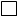 